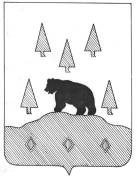 СОВЕТ  ДЕПУТАТОВБокситогорского   муниципального  районаЛенинградской области  Р Е Ш Е Н И Е г. БокситогорскО внесении изменений в решение совета депутатов Бокситогорского муниципального района от 18.12.2019 № 37 «О бюджете Бокситогорского муниципального района на 2020 год и плановый период 2021 и 2022 годов»(с учетом изменений от 05.03.2020 № 59) В соответствии с Бюджетным кодексом Российской Федерации, областным законом Ленинградской области от 04.12.2019 № 94-оз «Об областном бюджете Ленинградской области на 2020 год и на плановый период 2021 и 2022 годов»,  Положением о бюджетном процессе в Бокситогорском муниципальном районе, утвержденным решением совета депутатов Бокситогорского муниципального района от 26.03.2014 №417, совет депутатов Бокситогорского муниципального района Ленинградской области Р Е Ш И Л:           1. Внести в решение совета депутатов Бокситогорского муниципального района                     от 18.12.2019  № 37 «О бюджете Бокситогорского муниципального района на 2020 год и плановый период 2021 и 2022 годов» (с учетом изменений от 05.03.2020 № 59)  следующие изменения:	1.1. В пункте 1:            1.1.1. В подпункте 1.1. слова «в сумме 1 669 855,3тыс.рублей» заменить словами                   «в сумме 1 825 333,4 тыс.рублей».            1.1.2. В подпункте 1.2. слова «в сумме 1 747 945,2 тыс.рублей»  заменить словами               «в сумме 1 913 177,5 тыс.рублей».1.1.3. В подпункте 1.3. слова «в сумме 78 089,9 тыс.рублей» заменить словами                  «в сумме 87 844,1 тыс.рублей». 2. 1. В пункте 2:             1.2.1. В подпункте 2.1. слова «в сумме 1 783 415,4 тыс.рублей» заменить словами              «в сумме 1 783 717,7 тыс.рублей», слова «в сумме 1 776 111,4  тыс.рублей» заменить словами «в сумме 1 777 427,9 тыс.рублей».             1.2.2. В подпункте 2.2. слова «в сумме 1 799 425,4 тыс.рублей»  заменить словами                «в сумме 1 799 727,7 тыс.рублей», слова «в сумме 1 791 096,2  тыс.рублей»  заменить словами «в сумме 1 792 412,7 тыс.рублей». 1.3. Пункт 8 изложить в новой редакции:«8. Утвердить общий объем бюджетных ассигнований на исполнение публичных нормативных обязательств:  на 2020 год в сумме  35 164,7 тыс. рублей; на 2021 год в сумме  35 165,5 тыс. рублей; на 2022 год в сумме  34 738,3 тыс. рублей».            1.4. Пункт 9 изложить в новой редакции:«9. Утвердить резервный фонд администрации Бокситогорского муниципального района:на 2020 год  в сумме  29 596,2  тыс.  рублей,на 2021 год в сумме   43 190,0  тыс. рублей,на 2022 год в сумме   43 190,0  тыс. рублей».              1.5. Пункт 10 изложить в новой редакции:            «10. Утвердить объем бюджетных ассигнований дорожного фонда Бокситогорского муниципального района:на 2020 год в сумме 46 751,9 тыс.рублей,на 2021 год в сумме 24 310,7 тыс. рублей,на 2022 год в сумме 24 670,7 тыс. рублей».    1.6. В пункте 12:1.6.1. абзац 2 подпункта 12.1. изложить в новой редакции :«в целях возмещения затрат за оказание услуг по сбору и обработке статистических показателей при проведении мониторинга деятельности субъектов малого и среднего предпринимательства и потребительского рынка на территории Бокситогорского муниципального района Ленинградской области; »1.6.2. подпункт 12.2. дополнить абзацем следующего содержания:«в целях возмещения расходов по оплате коммунальных услуг Бокситогорской районной организации ЛОО ВОИ».            1.7. В абзаце 2 пункта 16 слова «в сумме 83 825,3 тыс.рублей» заменить словами                     «в сумме 82 832,6 тыс.рублей».             1.8. В пункте 22 слова «(таблицы 1-9)» заменить словами «(таблицы 1-8)». 1.9. В пункте 23 слова «согласно приложениям 11-16» заменить словами «согласно приложениям 11-16, 22-23».    1.10. Приложение  1 «Прогнозируемые поступления налоговых, неналоговых доходов и безвозмездных поступлений в бюджет Бокситогорского муниципального района по кодам видов доходов на 2020 год и на плановый период 2021 и 2022 годов»  изложить в новой редакции согласно приложению 1.             1.11. Приложение 2 «Перечень и коды главных администраторов доходов бюджета Бокситогорского муниципального района» изложить в новой редакции согласно приложению 2.  1.12. Приложение 3 «Распределение бюджетных ассигнований по целевым статьям (муниципальным программам и непрограммным направлениям деятельности), группам видов расходов классификации расходов бюджетов, по разделам и подразделам классификации расходов бюджетов на 2020 год и плановый период 2021 и 2022 годов» изложить в новой редакции согласно приложению 3.	  1.13. Приложение 4 «Ведомственная структура расходов бюджета Бокситогорского муниципального района на 2020 год и плановый период 2021 и 2022 годов» изложить в новой редакции согласно приложению 4. 1.14. Приложение 5 «Распределение бюджетных ассигнований  по разделам и подразделам классификации расходов бюджетов на 2020 год и плановый период 2021 и 2022 годов» изложить в новой редакции согласно приложению 5. 1.15. Приложение 6 «Субсидии юридическим лицам (за исключением субсидий муниципальным учреждениям), индивидуальным предпринимателям, а также физическим лицам - производителям товаров, работ, услуг» изложить в новой редакции согласно приложению 6.    1.16. Приложение 7 «Формы и объем межбюджетных трансфертов бюджетам муниципальных образований Бокситогорского муниципального района на 2020 год и плановый период 2021 и 2022 годов» изложить в новой редакции согласно приложению 7.             1.17. В приложении 10:             1.17.1. таблицу 1 «Распределение иных межбюджетных трансфертов бюджетам муниципальных образований Бокситогорского муниципального района на сбалансированность бюджетов в рамках муниципальной программы «Управление муниципальными финансами и муниципальным долгом Бокситогорского муниципального района» на 2020 год и плановый период 2021 и 2022 годов», изложить в новой редакции согласно приложению 8 (таблица 1);              1.17.2. таблицу 8 «Распределение иных межбюджетных трансфертов Бокситогорского муниципального района на реализацию комплекса мер по поддержке деятельности молодежных общественных организаций, объединений, инициатив и развитию добровольческого (волонтерского) движения, содействию трудовой адаптации и занятости молодежи в рамках муниципальной программы Бокситогорского муниципального района "Культура, молодежная политика, физическая культура и спорт Бокситогорского муниципального района"» исключить;               1.17.3. таблицу 9 «Распределение иных межбюджетных трансфертов бюджету                   МО "Город Пикалево"  Бокситогорского муниципального района на осуществление мероприятий по расширению правоохранительного сегмента аппаратно-программного комплекса автоматизированной информационной системы "Безопасный город" в городе Пикалево в рамках муниципальной программы "Безопасность Бокситогорского муниципального района" » считать таблицей 8;                1.17.4. дополнить таблицей 9 «Распределение иных межбюджетных трансфертов бюджетам муниципальных образований Бокситогорского муниципального района на выполнение части полномочий района по проведению аварийно-восстановительных работ в отношении автомобильных дорог и транспортных сооружений местного значения муниципального района за счет средств дорожного фонда Бокситогорского муниципального района  в рамках муниципальной программы Бокситогорского муниципального района "Содержание автомобильных дорог общего пользования на территории Бокситогорского муниципального района" на 2020 год и плановый период  2021 и 2022 годов» согласно приложению 7 (таблица 2).   1.18. Приложение 13 «Порядок предоставления иных межбюджетных трансфертов бюджетам муниципальных образований на выполнение части полномочий района по осуществлению дорожной деятельности в отношении автомобильных дорог местного значения муниципального района вне границ населенных пунктов в границах муниципального района в соответствии с заключенными соглашениями в рамках муниципальной программы Бокситогорского муниципального района "Содержание автомобильных дорог общего пользования на территории Бокситогорского муниципального района" » изложить в новой редакции согласно приложению 9. 1.19. Приложение 19 «Источники внутреннего финансирования дефицита бюджета Бокситогорского муниципального района на 2020 год и плановый период 2021-2022 годов» изложить в новой редакции согласно приложению 10. 1.20. Приложение 21 "Нормативы распределения доходов на 2020 год и плановый период 2021 и 22 годов" дополнить строкой следующего содержания:«   »              1.21. Приложение 23 "Порядок предоставления иных межбюджетных трансфертов бюджетам муниципальных образований  Бокситогорского муниципального района на реализацию комплекса мер по поддержке деятельности молодежных общественных организаций, объединений, инициатив и развитию добровольческого (волонтерского) движения, содействию трудовой адаптации и занятости молодежи в рамках муниципальной программы Бокситогорского муниципального района "Культура, молодежная политика, физическая культура и спорт Бокситогорского муниципального района"" исключить.              1.22. Приложение 24 "Порядок предоставления иных межбюджетных трансфертов бюджету МО "Город Пикалево" Бокситогорского муниципального района на осуществление мероприятий по расширению правоохранительного сегмента аппаратно-программного комплекса автоматизированной информационной системы "Безопасный город" в городе Пикалево в рамках муниципальной программы "Безопасность Бокситогорского муниципального района" считать приложением 23.   2. Решение опубликовать (обнародовать) в газете "Новый путь"                                         (без приложений 1-8, 10) и на официальном сайте Бокситогорского муниципального района         в полном объеме.   3. Настоящее решение вступает в силу на следующий день после официального опубликованияГлава Бокситогорского муниципального района                                                                                          В.И.Тихонов_____________________________________________________________________________Разослано: зам. главы; КФ; в делоПриложение 1 к решению совета депутатов Бокситогорского муниципального района      		                                                                                           от 12 августа 2020 года № 94                              "Утверждены                               решением  совета  депутатов                    Бокситогорского  муниципального                района 18 декабря 2019 года № 37"                                                                                                  (Приложение  1)Прогнозируемые поступленияналоговых, неналоговых доходов и безвозмездных поступленийв бюджет Бокситогорского муниципального района по кодам видов доходовна 2020 год и на плановый период 2021 и 2022 годовПриложение 2 к решению совета депутатов Бокситогорского муниципального района      		                                                                        от  12 августа 2020 года  № 94                               "Утвержден                               решением  совета  депутатов                    Бокситогорского  муниципального                         района 18 декабря 2019 года № 37"                                                                                                  (Приложение 2)Перечень и коды главных администраторов доходов бюджета Бокситогорского муниципального районаПриложение 3 к решению совета депутатов Бокситогорского муниципального района      		                                                                         от  12 августа 2020 года № 94                               "Утверждено                              решением  совета  депутатов                    Бокситогорского  муниципального                   района 18 декабря 2019 года № 37"                                                                                                  (Приложение  3)Распределение бюджетных ассигнований по целевым статьям (муниципальным программам и непрограммным направлениям деятельности), группам видов расходов классификации расходов бюджетов, по разделам и подразделам классификации расходов бюджетов на 2020 год и плановый период 2021 и 2022 годовПриложение 4 к решению совета депутатов Бокситогорского муниципального района      		                                                                                                   от  12 августа 2020 года №94                               "Утверждена                               решением  совета  депутатов                    Бокситогорского  муниципального                         района 18 декабря 2019 года № 37"                                                                                                  (Приложение  4)Ведомственная структура расходов бюджета Бокситогорского муниципального районана 2020 год и плановый период 2021 и 2022 годов Приложение 5 к решению совета депутатов Бокситогорского муниципального района      		                                                                                                   от 12 августа 2020 года № 94                               "Утверждено                               решением  совета  депутатов                    Бокситогорского  муниципального                         района 18 декабря 2019 года № 37"                                                                                                  (Приложение  5)РАСПРЕДЕЛЕНИЕ
бюджетных ассигнований по разделам и подразделам
классификации расходов бюджетов
на 2020 год и на плановый период 2021 и 2022 годовПриложение 6 к решению совета депутатов Бокситогорского муниципального района      		                                                                                                 от  12 августа 2020 года № 94                               "Утверждено                               решением  совета  депутатов                    Бокситогорского  муниципального                         района 18 декабря 2019 года № 37"                                                                                                  (Приложение  6)Субсидии юридическим лицам (за исключением субсидий муниципальным учреждениям), индивидуальным предпринимателям, а также физическим лицам – производителям товаров, работ, услуг Приложение 7 к решению совета депутатов Бокситогорского муниципального района      		                                                                                              от 12 августа 2020 года № 94                               "Утверждены                               решением  совета  депутатов                    Бокситогорского  муниципального                         района 18 декабря 2019 года  № 37"(Приложение  7)Формы и объем межбюджетных трансфертов бюджетам муниципальных образований Бокситогорского муниципального района на 2020 год и плановый период 2021 и 2022 годов Приложение 8(таблица 1)к решению совета депутатов Бокситогорского муниципального района      		                                                                                              от  12 августа  2020 года № 94                              "Утверждено                               решением  совета  депутатов                    Бокситогорского  муниципального                         района 18 декабря 2019 года № 37"                                                                                                  (Приложение  10)Таблица 1РАСПРЕДЕЛЕНИЕиных межбюджетных трансфертов бюджетам муниципальных образований Бокситогорского муниципального района на сбалансированность бюджетов в рамках муниципальной программы "Управление муниципальными финансами и муниципальным долгом Бокситогорского муниципального района" на 2020 год и плановый период 2021 и 2022 годов Приложение 8(таблица 2)к решению совета депутатов Бокситогорского муниципального района      		                                                                                      от 12 августа 2020 года № 94                               "Утверждено                               решением  совета  депутатов                    Бокситогорского  муниципального                района 18 декабря 2019 года № 37" (Приложение  10)Таблица 9РАСПРЕДЕЛЕНИЕиных межбюджетных трансфертов бюджетам муниципальных образований Бокситогорского муниципального района на выполнение части полномочий района по проведению аварийно-восстановительных работ в отношении автомобильных дорог и транспортных сооружений местного значения муниципального района за счет средств дорожного фонда Бокситогорского муниципального района  в рамках муниципальной программы Бокситогорского муниципального района "Содержание автомобильных дорог общего пользования на территории Бокситогорского муниципального района" на 2020 год Приложение 9 к решению совета депутатов Бокситогорского муниципального района      		                                                                                       от  12 августа 2020 года № 94                             "Утверждены                               решением  совета  депутатов                    Бокситогорского  муниципального          района 18 декабря 2019 года  № 37"                                                                                                   (Приложение  13)Порядокпредоставления иных межбюджетных трансфертов бюджетам муниципальных образований на выполнение части полномочий района по осуществлению дорожной деятельности в отношении автомобильных дорог местного значения муниципального района вне границ населенных пунктов в границах муниципального района, а так же на выполнение части полномочий района по проведению аварийно-восстановительных работ в отношении автомобильных дорог и транспортных сооружений местного значения муниципального района за счет средств дорожного фонда Бокситогорского муниципального района  в соответствии с заключенными соглашениями в рамках муниципальной программы Бокситогорского муниципального района "Содержание автомобильных дорог общего пользования на территории Бокситогорского муниципального района" (далее - Порядок)            1. Настоящий Порядок устанавливает правила предоставления иных межбюджетных трансфертов бюджетам муниципальных образований Бокситогорского муниципального района на выполнение части полномочий района по осуществлению дорожной деятельности в отношении автомобильных дорог местного значения муниципального района вне границ населенных пунктов в границах муниципального района, а так же на выполнение части полномочий района по проведению аварийно-восстановительных работ в отношении автомобильных дорог и транспортных сооружений местного значения муниципального района за счет средств дорожного фонда Бокситогорского муниципального района  в соответствии с заключенными соглашениями в рамках муниципальной программы Бокситогорского муниципального района "Содержание автомобильных дорог общего пользования на территории Бокситогорского муниципального района" (далее – межбюджетные трансферты). 2. Главным распорядителем средств является администрация Бокситогорского муниципального района.3. Межбюджетные трансферты предоставляются в соответствии со сводной бюджетной росписью бюджета Бокситогорского муниципального района на очередной финансовый год и плановый период в пределах бюджетных ассигнований, предусмотренных главному распорядителю бюджетных средств на указанные цели в рамках муниципальной программы Бокситогорского муниципального района "Содержание автомобильных дорог общего пользования на территории Бокситогорского муниципального района".4.  Размер межбюджетных трансфертов на выполнение части полномочий района по осуществлению дорожной деятельности в отношении автомобильных дорог местного значения муниципального района вне границ населенных пунктов в границах муниципального района, предоставляемых из бюджета Бокситогорского муниципального района определяется по формуле:C i = П i х S x K, где С i – размер межбюджетного трансферта i – му муниципальному образованию; П i – протяженность дорог подлежащих расчистке;  S – стоимость расчистки/грейдирования   дороги, установленная постановлением администрации Бокситогорского муниципального района на очередной финансовый год и плановый период; К - количество расчисток/грейдирования (далее – содержание) в год – принимается равным 10.Размер межбюджетных трансфертов предоставляемых из бюджета Бокситогорского муниципального района на проведение аварийно-восстановительных работ в отношении автомобильных дорог и транспортных сооружений местного значения муниципального района определяется на основании сметных расчетов.5. Перечисление межбюджетных трансфертов в бюджеты муниципальных образований производится: на выполнение части полномочий района по осуществлению дорожной деятельности в отношении автомобильных дорог местного значения муниципального района вне границ населенных пунктов в границах муниципального района - по фактическим расходам поселения по расчистке/грейдированию дорог между населенными пунктами в границах района за предыдущий месяц в объеме, не превышающем объем средств, утвержденных на текущий год.    В случае, если в муниципальном образовании превышены нормативы, используемые при расчете межбюджетных трансфертов, финансовое обеспечение дополнительных расходов, необходимых для полного исполнения указанных расходных обязательств муниципального района, осуществляется за счет собственных доходов и источников финансирования дефицита местного бюджета указанного муниципального образования.    на выполнение части полномочий района по проведению аварийно-восстановительных работ в отношении автомобильных дорог и транспортных сооружений местного значения муниципального района - на основании документов, подтверждающих возникновение расходного обязательства, в пределах средств, предусмотренных                      в бюджете Бокситогорского муниципального района на указанные цели. 6. Органы местного самоуправления поселений Бокситогорского муниципального района в срок до 5 числа месяца, в котором производится перечисление межбюджетных трансфертов на выполнение части полномочий района по осуществлению дорожной деятельности в отношении автомобильных дорог местного значения муниципального района вне границ населенных пунктов в границах муниципального района, предоставляют в администрацию  Бокситогорского муниципального района (комитет жилищно-коммунального хозяйства) документы о произведенных фактических расходах по содержанию дорог между населенными пунктами в границах поселения:             копию договора (контракта) на выполнение работ по содержанию автомобильных дорог местного значения Бокситогорского муниципального района;             копию акта сдачи-приемки выполненных работ;             копию счета (счета-фактуры) на оплату выполненных работ по договору (контракту). 7. Комитет жилищно-коммунального хозяйства администрации Бокситогорского муниципального района ежемесячно, до 7 числа месяца, в котором производится перечисление межбюджетных трансфертов, указанных в пункте 6 настоящего порядка, предоставляет в отдел бухгалтерского учета реестр на перечисление межбюджетных трансфертов с учетом фактических расходов поселений за предыдущий месяц. 8. Органы местного самоуправления поселений Бокситогорского муниципального района  в течение 10 дней с даты выполнения аварийно-восстановительных работ в отношении автомобильных дорог и транспортных сооружений местного значения муниципального района предоставляют в администрацию  Бокситогорского муниципального района (комитет жилищно-коммунального хозяйства) следующие документы: обращение на перечисление межбюджетных трансфертов; копию муниципального контракта на выполнение работ; копии актов выполненных работ.  9. Перечисление межбюджетных трансфертов, указанных в пункте 1 порядка,  из бюджета Бокситогорского муниципального района бюджетам муниципальных образований Бокситогорского муниципального района осуществляется комитетом финансов администрации Бокситогорского муниципального района Ленинградской области на основании заявок на расход, представленных отделом бухгалтерского учета администрации Бокситогорского муниципального района в пределах доведенных ассигнований на текущий финансовый год в соответствии с кассовым планом.               Средства перечисляются на единый счет бюджета муниципального образования Бокситогорского муниципального района.      10.   Иные  межбюджетные трансферты подлежат отражению:      10.1. в части осуществления дорожной деятельности в отношении автомобильных дорог местного значения муниципального района вне границ населенных пунктов в границах муниципального района:      В доходной части бюджетов поселений по кодам вида доходов:               2 02 40014 13 0705 150 «Межбюджетные трансферты, передаваемые бюджетам городских поселений из бюджетов муниципальных районов на осуществление части полномочий по решению вопросов местного значения в соответствии с заключенными соглашениями по содержанию автомобильных дорог местного значения вне границ населенных пунктов в границах муниципального района»;                 2 02 40014 10 0705 150 «Межбюджетные трансферты, передаваемые бюджетам сельских поселений из бюджетов муниципальных районов на осуществление части полномочий по решению вопросов местного значения в соответствии с заключенными соглашениями по содержанию автомобильных дорог местного значения вне границ населенных пунктов в границах муниципального района».                В расходной части бюджетов поселений по следующей классификации: подраздел 0409 «Дорожное  хозяйство (дорожные фонды)», целевая статья ХХ Х ХХ Б7050 «Расходы в области дорожной деятельности в отношении автомобильных дорог местного значения вне границ населенных пунктов в границах муниципального района» (первые пять цифр в коде целевой статьи отражают код муниципальной программы, подпрограммы, основного мероприятия или непрограммных расходов).  10.2. в части проведения аварийно-восстановительных работ в отношении автомобильных дорог и транспортных сооружений местного значения муниципального района:     В  доходной части бюджетов поселений по кодам вида доходов:               2 02 40014 13 0147 150 «Межбюджетные трансферты, передаваемые бюджетам городских поселений из бюджетов муниципальных районов на мероприятия по осуществлению деятельности в области дорожного хозяйства за счет средств дорожного фонда района»;              2 02 40014 10 0147 150 «Межбюджетные трансферты, передаваемые бюджетам сельских поселений из бюджетов муниципальных районов на мероприятия по осуществлению деятельности в области дорожного хозяйства за счет средств дорожного фонда района».    В расходной части бюджетов поселений межбюджетные трансферты подлежат отражению по следующей классификации подраздел 0409 целевая статья X X XX Б1470 «Мероприятия по осуществлению деятельности в области дорожного хозяйства                             в отношении автомобильных дорог местного значения поселения» (первые цифры в коде целевой статьи отражают код муниципальной программы (подпрограммы) и основного мероприятия или непрограммных расходов в соответствии с бюджетной росписью муниципального образования).  11. 	Органы местного самоуправления поселений несут ответственность                        за целевое использование средств.  12. Средства, использованные не по целевому назначению, подлежат возврату                    в бюджет Бокситогорского муниципального района в установленном порядке. Приложение 10к решению совета депутатов Бокситогорского муниципального района      		                                                                                      от  12 августа 2020 года № 94                               "Утверждены                               решением  совета  депутатов                    Бокситогорского  муниципального                 района  18 декабря 2019 года  № 37"                                                                                                  (Приложение  19)Источники внутреннего финансирования дефицита бюджетаБокситогорского  муниципального  района на 2020 год  и плановый период 2021 - 2022 годов12 августа 2020 года       №941 16 10061 05 0001 140Платежи в целях возмещения убытков, причиненных уклонением от заключения с муниципальным органом муниципального района (муниципальным казенным учреждением) муниципального контракта, а также иные денежные средства, подлежащие зачислению в бюджет муниципального района за нарушение законодательства Российской Федерации о контрактной системе в сфере закупок товаров, работ, услуг для обеспечения государственных и муниципальных нужд (за исключением муниципального контракта, финансируемого за счет средств муниципального дорожного фонда)100Код бюджетной классификацииИсточник доходовСумма(тысяч рублей)Сумма(тысяч рублей)Сумма(тысяч рублей)Код бюджетной классификацииИсточник доходов2020 год2021 год2022 год12345ВСЕГО ДОХОДОВ1825333,41783717,71777427,91 00 00000 00 0000 000НАЛОГОВЫЕ И НЕНАЛОГОВЫЕ ДОХОДЫ670983,0698064,4733964,41 01 00000 00 0000 000НАЛОГИ НА ПРИБЫЛЬ, ДОХОДЫ480716,5500380,7528527,31 01 02000 01 0000 110Налог на доходы физических лиц480716,5500380,7528527,31 03 00000 00 0000 000НАЛОГИ НА ТОВАРЫ (РАБОТЫ, УСЛУГИ), РЕАЛИЗУЕМЫЕ НА ТЕРРИТОРИИ РОССИЙСКОЙ ФЕДЕРАЦИИ16408,816687,717004,81 03 02000 01 0000 110Акцизы по подакцизным товарам (продукции), производимым на территории Российской Федерации16408,816687,717004,81 05 00000 00 0000 000НАЛОГИ НА СОВОКУПНЫЙ ДОХОД84996,788393,691928,11 05 01000 00 0000 110Налог, взимаемый в  связи  с применением упрощенной системы налогообложения70519,473340,276273,81 05 02000 00 0000 110Единый   налог на вмененный доход для отдельных видов деятельности13698,514246,414816,31 05 03000 00 0000 110Единый сельскохозяйственный налог638,8660,0685,01 05 04020 02 0000 110Налог, взимаемый в связи с применением патентной системы налогообложения, зачисляемый в бюджеты муниципальных районов140,0147,0153,01 08 00000 00 0000 000ГОСУДАРСТВЕННАЯ ПОШЛИНА6165,16411,76668,21 11 00000 00 0000 000ДОХОДЫ ОТ ИСПОЛЬЗОВАНИЯ ИМУЩЕСТВА, НАХОДЯЩЕГОСЯ В ГОСУДАРСТВЕННОЙ И МУНИЦИПАЛЬНОЙ СОБСТВЕННОСТИ62694,565380,668182,61 11 05000 00 0000 120Доходы, получаемые в виде арендной либо иной платы за  передачу в возмездное пользование государственного и муниципального  имущества (за  исключением  имущества  бюджетных и автономных учреждений, а также  имущества  государственных  и муниципальных унитарных предприятий, в том  числе казенных)59666,062231,064907,01 11 07000 00 0000 120Прочие доходы от использования имущества и прав, находящихся в государственной и муниципальной собственности (за исключением имущества бюджетных и автономных учреждений, а также имущества государственных и муниципальных унитарных предприятий, в том числе казенных)3028,53149,63275,61 12 00000 00 0000 000ПЛАТЕЖИ ПРИ ПОЛЬЗОВАНИИ ПРИРОДНЫМИ РЕСУРСАМИ5814,46047,06289,01 12 01000 01 0000 120Плата за негативное воздействие на окружающую среду5814,46047,06289,01 13 00000 00 0000 000ДОХОДЫ ОТ ОКАЗАНИЯ ПЛАТНЫХ УСЛУГ (РАБОТ) И КОМПЕНСАЦИИ ЗАТРАТ ГОСУДАРСТВА2410,02555,02708,01 13 01000 00 0000 130Доходы от оказания платных услуг 2410,02555,02708,01 14 00000 00 0000 000ДОХОДЫ  ОТ ПРОДАЖИ МАТЕРИАЛЬНЫХ И НЕМАТЕРИАЛЬНЫХ АКТИВОВ950,0950,0950,01 14 02000 00 0000 000Доходы от реализации имущества, находящегося в государственной и муниципальной собственности (за исключением имущества бюджетных и автономных учреждений, а также имущества государственных и муниципальных унитарных предприятий, в том числе казенных)250,0250,0250,01 14 06000 00 0000  430Доходы от продажи  земельных  участков, находящихся в государственной  и муниципальной собственности (за исключением земельных участков автономных учреждений)700,0700,0700,01 16 00000 00 0000 000ШТРАФЫ, САНКЦИИ, ВОЗМЕЩЕНИЕ УЩЕРБА4704,011208,111656,41 17 00000 00 0000 000ПРОЧИЕ НЕНАЛОГОВЫЕ ДОХОДЫ 6123,050,050,02 00 00000 00 0000 000БЕЗВОЗМЕЗДНЫЕ ПОСТУПЛЕНИЯ1154350,41085653,31043463,52 02 00000 00 0000 000Безвозмездные поступления от других бюджетов бюджетной системы Российской Федерации 1154350,41085653,31043463,52 02 10000 00 0000 150Дотации бюджетам субъектов Российской Федерации и  муниципальных образований89856,268458,071864,12 02 15001 05 0000 150Дотации бюджетам  муниципальных  районов на  выравнивание  бюджетной  обеспеченности83075,668458,071864,12 02 19999 05 0000 150Прочие дотации бюджетам муниципальных районов6780,62 02 20000 00 0000 150Субсидии бюджетам бюджетной системы Российской Федерации (межбюджетные субсидии)245549,3211088,8138152,32 02 20 077 05 0 000 150Субсидии бюджетам муниципальных районов на софинансирование капитальных вложений в объекты муниципальной собственности84993,5173778,0107793,02 02 20 216 100 000 150Субсидии бюджетам сельских поселений на осуществление дорожной деятельности в отношении автомобильных дорог общего пользования, а также капитального ремонта и ремонта дворовых территорий многоквартирных домов, проездов к дворовым территориям многоквартирных домов населенных пунктов16861,46549,96549,92 02 25 169 05 0 000 150Субсидии бюджетам муниципальных районов на создание (обновление) материально-технической базы для реализации основных и дополнительных общеобразовательных программ цифрового и гуманитарного профилей в общеобразовательных организациях, расположенных в сельской местности и малых городах1 117,60,01 123,52 02 25 210 05 0 000 150Субсидии бюджетам муниципальных районов на внедрение целевой модели цифровой образовательной среды в общеобразовательных организациях и профессиональных образовательных организациях6 778,80,00,02 02 25 491 05 0 000 150Субсидии бюджетам муниципальных районов на создание новых мест в образовательных организациях различных типов для реализации дополнительных общеразвивающих программ всех направленностей3 577,70,00,02 02 25 519 05 0 000 150Субсидии бюджетам муниципальных районов на поддержку отрасли культуры3 534,2534,2534,22 02 29999 05 0000 150Прочие субсидии бюджетам муниципальных районов128686,130226,722151,72 02 30000 00 0000 150Субвенции бюджетам субъектов Российской Федерации и муниципальных образований811637,7800926,7828112,32 02 35 303 05 0 000 150Субвенции бюджетам муниципальных районов на ежемесячное денежное вознаграждение за классное руководство педагогическим работникам государственных и муниципальных общеобразовательных организаций5 288,80,00,02 02 30024 05 0000 150Субвенции бюджетам муниципальных районов на выполнение передаваемых полномочий субъектов Российской Федерации762672,9758810,4786299,02 02 30027 05 0000 150Субвенции бюджетам  муниципальных  районов на  содержание  ребенка в семье  опекуна и приемной семье, а также вознаграждение, причитающееся  приемному  родителю34210,334210,334210,32 02 35082 05 0000 150Субвенции бюджетам муниципальных образований на предоставление жилых помещений детям-сиротам и детям, оставшимся без попечения родителей, лицам из их числа по договорам найма специализированных жилых помещений4986,44877,54877,52 02 35120 05 0000 150Субвенции бюджетам муниципальных образований на осуществление полномочий по составлению (изменению) списков кандидатов в присяжные заседатели федеральных судов общей юрисдикции в Российской Федерации40,221,463,72 02 35260 05 0000 150Субвенции бюджетам муниципальных образований на выплату единовременного пособия при всех формах устройства детей, лишенных родительского попечения, в семью405,3427,20,02 02 35 469 05 0 000 150Субвенции бюджетам муниципальных районов на проведение Всероссийской переписи населения 2020 года719,40,00,02 02 35 930 05 0 000 150Субвенции бюджетам муниципальных районов на государственную регистрацию актов гражданского состояния3 314,42 579,92 661,82 02 40000 00 0000 150Иные межбюджетные трансферты7307,25179,85334,82 02 40014 05 00 00 150Межбюджетные трансферты, передаваемые  бюджетам муниципальных районов  из  бюджетов поселений на  осуществление части полномочий по решению вопросов  местного  значения в соответствии с заключенными  соглашениями6152,54608,94763,92 02 40014 05 0701 150Межбюджетные трансферты, передаваемые бюджетам муниципальных районов  из  бюджетов поселений на осуществление части полномочий контрольно-счетного органа поселения по осуществлению внешнего муниципального контроля1739,01627,71692,8В том числе из бюджетов:Бокситогорского  городского поселения521,7488,3507,8МО «Город Пикалево»591,2553,4575,6Ефимовского городского поселения243,5227,8237,0Большедворского сельского поселения87,081,484,6Борского сельского поселения104,397,7101,6Лидского сельского поселения87,081,484,6Самойловского сельского поселения104,397,7101,62 02 40014 05 0702 150Межбюджетные трансферты, передаваемые бюджетам муниципальных районов  из  бюджетов поселений на определение поставщиков (подрядчиков, исполнителей)226,4В том числе из бюджетов:Большедворского сельского поселения122,8Борского сельского поселения51,8Лидского сельского поселения51,82 02 40014 05 0704 150Межбюджетные трансферты, передаваемые  бюджетам муниципальных районов  из  бюджетов поселений на  осуществление части полномочий по кассовому исполнению бюджета поселения  и осуществления контроля за кассовым исполнением бюджета734,0734,0734,0В том числе из бюджетов:Большедворского сельского поселения138,5138,5138,5Борского сельского поселения159,2159,2159,2Ефимовского городского поселения159,3159,3159,3Лидского сельского поселения138,5138,5138,5Самойловского сельского поселения138,5138,5138,52 02 49999 05 0705 150Межбюджетные трансферты, передаваемые бюджетам муниципальных районов  из  бюджетов поселений на осуществление услуг в части обеспечения юридического спровождения, ведения кадрового делопроизводства, ведения бухгалтерского учета и отчетности совета депутатов Бокситогорского городского поселения174,90,00,0В том числе из бюджетов:Бокситогорского  городского поселения174,92 02 40014 05 0706 150Межбюджетные трансферты, передаваемые  бюджетам муниципальных районов  из  бюджетов поселений на осуществление части полномочий в области градостроительства и архитектуры 111,0В том числе из бюджета:Ефимовского городского поселения111,02 02 40014 05 0707 150Межбюджетные трансферты, передаваемые  бюджетам муниципальных районов  из  бюджетов поселений на осуществление части полномочий по организации  библиотечного обслуживания и  комплектованию  библиотечных фондов библиотек  поселений 533,4В том числе из бюджетов:Большедворского сельского поселения65,5Борского сельского поселения119,9Ефимовского городского поселения214,1Лидского сельского поселения55,1Самойловского сельского поселения78,82 02 40014 05 0708 150Межбюджетные трансферты, передаваемые  бюджетам муниципальных районов  из  бюджетов поселений на осуществление части полномочий по созданию, содержанию и организации деятельности аварийно-спасательных  служб и (или) аварийно-спасательных формирований на территории поселения2160,82247,22337,1В том числе из бюджетов:МО «Город Пикалево»350,0364,0378,6Бокситогорского  городского поселения1080,81124,01168,9Большедворского сельского поселения70,072,875,7Борского сельского поселения140,0145,6151,4Ефимовского городского поселения300,0312,0324,5Лидского сельского поселения120,0124,8129,8Самойловского сельского поселения100,0104,0108,22 02 40014 05 0712 150Межбюджетные трансферты, передаваемые бюджетам муниципальных районов  из  бюджетов поселений на осуществление части полномочий по муниципальному жилищному контролю473,0В том числе из бюджетов:МО «Город Пикалево»320,2Ефимовского городского поселения58,2Большедворского сельского поселения14,6Борского сельского поселения36,4Лидского сельского поселения21,8Самойловского сельского поселения21,82 02 45160 05 0000 150Межбюджетные трансферты, передаваемые бюджетам муниципальных районов  для компенсации дополнительных расходов, возникших в результате решений, принятых органами власти другого уровня1154,7570,9570,92 02 45160 05 0000 150Межбюджетные трансферты, передаваемые бюджетам муниципальных районов  для компенсации дополнительных расходов, возникших в результате решений, принятых органами власти другого уровня1154,7570,9570,9Код бюджетной классификации Российской ФедерацииКод бюджетной классификации Российской ФедерацииНаименование главного администратора доходов Бокситогорского муниципального района, наименование кода доходовГлавного администратора доходовДоходов муниципального районаНаименование главного администратора доходов Бокситогорского муниципального района, наименование кода доходов001Администрация Бокситогорского муниципального района Ленинградской области0011 08 07150 01 1000 110Государственная пошлина за выдачу разрешения на установку рекламной конструкции0011 11 05013 05 0000 120Доходы, получаемые в виде арендной платы за земельные участки, государственная собственность на которые не разграничена и которые расположены в границах сельских поселений и межселенных территорий муниципальных районов, а также средства от продажи права на заключение договоров аренды указанных земельных участков0011 11 05013 05 0500 120Доходы, получаемые в виде арендной платы за земельные участки, государственная собственность на которые не разграничена и которые расположены в границах Большедворского сельского поселения, а также средства от продажи права на заключение договоров аренды указанных земельных участков0011 11 05013 05 0600 120Доходы, получаемые в виде арендной платы за земельные участки, государственная собственность на которые не разграничена и которые расположены в границах Борского сельского поселения, а также средства от продажи права на заключение договоров аренды указанных земельных участков0011 11 05013 05 1300 120Доходы, получаемые в виде арендной платы за земельные участки, государственная собственность на которые не разграничена и которые расположены в границах Лидского сельского поселения, а также средства от продажи права на заключение договоров аренды указанных земельных участков0011 11 05013 05 1400 120Доходы, получаемые в виде арендной платы за земельные участки, государственная собственность на которые не разграничена и которые расположены в границах Самойловского сельского поселения, а также средства от продажи права на заключение договоров аренды указанных земельных участков0011 11 05013 05 0501 120Доходы, получаемые в виде арендной платы за земельные участки, государственная собственность на которые не разграничена и которые расположены в границах Большедворского сельского поселения, а также средства от продажи права на заключение договоров аренды указанных земельных участков0011 11 05013 05 0601 120Доходы, получаемые в виде арендной платы за земельные участки, государственная собственность на которые не разграничена и которые расположены в границах Борского сельского поселения, а также средства от продажи права на заключение договоров аренды указанных земельных участков0011 11 05013 05 1301 120Доходы, получаемые в виде арендной платы за земельные участки, государственная собственность на которые не разграничена и которые расположены в границах Лидского сельского поселения, а также средства от продажи права на заключение договоров аренды указанных земельных участков0011 11 05013 05 1401 120Доходы, получаемые в виде арендной платы за земельные участки, государственная собственность на которые не разграничена и которые расположены в границах Самойловского сельского поселения, а также средства от продажи права на заключение договоров аренды указанных земельных участков0011 11 05013 13 0000 120Доходы, получаемые в виде арендной платы за земельные участки, государственная собственность на которые не разграничена и которые расположены в границах городских поселений, а также средства от продажи права на заключение договоров аренды указанных земельных участков0011 11 05013 13 0001 120Доходы, получаемые в виде арендной платы за земельные участки, государственная собственность на которые не разграничена и которые расположены в границах городских поселений, а также средства от продажи права на заключение договоров аренды указанных земельных участков0011 11 05025 05 0000 120Доходы, получаемые в виде арендной платы, а также средства от продажи права на заключение договоров аренды за земли, находящиеся в собственности муниципальных районов (за исключением земельных участков муниципальных автономных учреждений)0011 11 05035 05 0000 120Доходы от сдачи в аренду имущества, находящегося в оперативном управлении органов управления муниципальных районов и созданных ими учреждений (за исключением имущества муниципальных автономных учреждений)0011 11 05075 05 0000 120Доходы от сдачи в аренду имущества, составляющего казну муниципальных районов (за исключением земельных участков)0011 11 08050 05 0000 120Средства, получаемые от передачи имущества, находящегося в собственности муниципальных районов (за исключением имущества муниципальных бюджетных и автономных учреждений, а также имущества муниципальных унитарных предприятий, в том числе казенных), в залог, в доверительное управление0011 11 09045 05 0000 120Прочие поступления от использования имущества, находящегося в собственности муниципальных районов (за исключением имущества муниципальных бюджетных и автономных учреждений, а также имущества муниципальных унитарных предприятий, в том числе казенных)0011 13 01995 05 0000 130Прочие доходы от оказания платных услуг (работ) получателями средств бюджетов муниципальных районов0011 13 01995 05 0001 130Прочие доходы от оказания платных услуг (работ) получателями средств бюджетов муниципальных районов МКУ "Управление хозяйством"0011 13 02065 05 0000 130Доходы, поступающие в порядке возмещения расходов, понесенных в связи с эксплуатацией имущества муниципальных районов0011 13 02995 05 0000 130Прочие доходы от компенсации затрат бюджетов муниципальных районов0011 14 01050 05 0000 410Доходы от продажи квартир, находящихся в собственности муниципальных районов 0011 14 02052 05 0000 410Доходы от реализации имущества, находящегося в оперативном управлении учреждений, находящихся в ведении органов управления муниципальных районов (за исключением имущества муниципальных бюджетных и автономных учреждений), в части реализации основных средств по указанному имуществу0011 14 02053 05 0000 410Доходы от реализации иного имущества, находящегося в собственности муниципальных районов (за исключением имущества муниципальных бюджетных и автономных учреждений, а также имущества муниципальных унитарных предприятий, в том числе казенных), в части реализации основных средств по указанному имуществу0011 14 02052 05 0000 440Доходы от реализации имущества, находящегося в оперативном управлении учреждений, находящихся в ведении органов управления муниципальных районов (за исключением имущества муниципальных бюджетных и автономных учреждений), в части реализации материальных запасов по указанному имуществу0011 14 02053 05 0000 440Доходы от реализации иного имущества, находящегося в собственности муниципальных районов (за исключением имущества муниципальных бюджетных и автономных учреждений, а также имущества муниципальных унитарных предприятий, в том числе казенных), в части реализации материальных запасов по указанному имуществу0011 14 03050 05 0000 410Средства от распоряжения и реализации конфискованного и иного имущества, обращенного в доходы муниципальных районов (в части реализации основных средств по указанному имуществу)0011 14 03050 05 0000 440Средства от распоряжения и реализации конфискованного и иного имущества, обращенного в доходы муниципальных районов (в части реализации материальных запасов по указанному имуществу)0011 14 04050 05 0000 420Доходы от продажи нематериальных активов, находящихся в собственности муниципальных районов0011 14 06013 05 0500 430Доходы от продажи земельных участков, государственная собственность на которые не разграничена и которые расположены в границах Большедворского сельского поселения0011 14 06013 05 0600 430Доходы от продажи земельных участков, государственная собственность на которые не разграничена и которые расположены в границах Борского сельского поселения0011 14 06013 05 1300 430Доходы от продажи земельных участков, государственная собственность на которые не разграничена и которые расположены в границах Лидского сельского поселения0011 14 06013 05 1400 430Доходы от продажи земельных участков, государственная собственность на которые не разграничена и которые расположены в границах Самойловского сельского поселения0011 14 06013 05 0501 430Доходы от продажи земельных участков, государственная собственность на которые не разграничена и которые расположены в границах Большедворского сельского поселения0011 14 06013 05 0601 430Доходы от продажи земельных участков, государственная собственность на которые не разграничена и которые расположены в границах Борского сельского поселения0011 14 06013 05 1301 430Доходы от продажи земельных участков, государственная собственность на которые не разграничена и которые расположены в границах Лидского сельского поселения0011 14 06013 05 1401 430Доходы от продажи земельных участков, государственная собственность на которые не разграничена и которые расположены в границах Самойловского сельского поселения0011 14 06013 05 0001 430Доходы от продажи земельных участков, государственная собственность на которые не разграничена и которые расположены в границах сельских поселений и межселенных территорий муниципальных районов0011 14 06013 05 0000 430Доходы от продажи земельных участков, государственная собственность на которые не разграничена и которые расположены в границах сельских поселений и межселенных территорий муниципальных районов0011 14 06013 13 0000 430Доходы от продажи земельных участков, государственная собственность на которые не разграничена и которые расположены в границах городских поселений0011 14 06013 13 0001 430Доходы от продажи земельных участков, государственная собственность на которые не разграничена и которые расположены в границах городских поселений0011 14 06025 05 0000 430Доходы от продажи земельных участков, находящихся в собственности муниципальных районов (за исключением земельных участков муниципальных бюджетных и автономных учреждений)0011 15 02050 05 0000 140Платежи, взимаемые органами местного самоуправления (организациями) муниципальных районов за выполнение определенных функций0011 16 10032 05 0000 140Прочее возмещение ущерба, причиненного муниципальному имуществу муниципального района (за исключением имущества, закрепленного за муниципальными бюджетными (автономными) учреждениями, унитарными предприятиями)0011 16 10031 05 0000 140Возмещение ущерба при возникновении страховых случаев, когда выгодоприобретателями выступают получатели средств бюджета муниципального района0011 16 10031 05 0001 140Возмещение ущерба при возникновении страховых случаев, когда выгодоприобретателями выступают получатели средств бюджета муниципального района МКУ "Управление хозяйством"0011 16 10100 05 0000 140Денежные взыскания, налагаемые в возмещение ущерба, причиненного в результате незаконного или нецелевого использования бюджетных средств (в части бюджетов муниципальных районов)0011 16 10061 05 0000 140Платежи в целях возмещения убытков, причиненных уклонением от заключения с муниципальным органом муниципального района (муниципальным казенным учреждением) муниципального контракта, а также иные денежные средства, подлежащие зачислению в бюджет муниципального района за нарушение законодательства Российской Федерации о контрактной системе в сфере закупок товаров, работ, услуг для обеспечения государственных и муниципальных нужд (за исключением муниципального контракта, финансируемого за счет средств муниципального дорожного фонда)0011 16 11050 01 0000 140Платежи по искам о возмещении вреда, причиненного окружающей среде, а также платежи, уплачиваемые при добровольном возмещении вреда, причиненного окружающей среде (за исключением вреда, причиненного окружающей среде на особо охраняемых природных территориях), подлежащие зачислению в бюджет муниципального образования0011 16 11064 01 0000 140Платежи, уплачиваемые в целях возмещения вреда, причиняемого автомобильным дорогам местного значения транспортными средствами, осуществляющими перевозки тяжеловесных и (или) крупногабаритных грузов0011 16 07010 05 0000 140Штрафы, неустойки, пени, уплаченные в случае просрочки исполнения поставщиком (подрядчиком, исполнителем) обязательств, предусмотренных муниципальным контрактом, заключенным муниципальным органом, казенным учреждением муниципального района0011 16 01074 01 0000 140Административные штрафы, установленные Главой 7 Кодекса Российской Федерации об административных правонарушениях, за административные правонарушения в области охраны собственности, выявленные должностными лицами органов муниципального контроля0011 16 01084 01 0000 140Административные штрафы, установленные Главой 8 Кодекса Российской Федерации об административных правонарушениях, за административные правонарушения в области охраны окружающей среды и природопользования, выявленные должностными лицами органов муниципального контроля0011 16 07090 05 0000 140Иные штрафы, неустойки, пени, уплаченные в соответствии с законом или договором в случае неисполнения или ненадлежащего исполнения обязательств перед муниципальным органом, (муниципальным казенным учреждением) муниципального района0011 17 01050 05 0000 180Невыясненные поступления, зачисляемые в бюджеты муниципальных районов0011 17 05050 05 0000 180Прочие неналоговые доходы бюджетов муниципальных районов0012 02 20008 05 0000 150Субсидии бюджетам муниципальных районов на обеспечение жильем молодых семей0012 02 25064 05 0000 150Субсидии бюджетам муниципальных районов на государственную поддержку малого и среднего предпринимательства, включая крестьянские (фермерские) хозяйства0012 02 20051 05 0000 150Субсидии бюджетам муниципальных районов на реализацию федеральных целевых программ0012 02 20077 05 0000 150Субсидии бюджетам муниципальных районов на софинансирование капитальных вложений в объекты муниципальной собственности0012 02 20085 05 0000 150Субсидии бюджетам муниципальных районов на осуществление мероприятий по обеспечению жильем граждан Российской Федерации, проживающих в сельской местности0012 02 20216 05 0000 150Субсидии бюджетам муниципальных районов на осуществление дорожной деятельности в отношении автомобильных дорог общего пользования, а также капитального ремонта и ремонта дворовых территорий многоквартирных домов, проездов к дворовым территориям многоквартирных домов населенных пунктов0012 02 25519 05 0000 150Субсидии бюджетам муниципальных районов на поддержку отрасли культуры0012 02 29999 05 0000 150Прочие субсидии бюджетам муниципальных районов0012 02 30002 05 0000 150Субвенции бюджетам муниципальных районов на осуществление полномочий по подготовке проведения статистических переписей0012 02 35930 05 0000 150Субвенции бюджетам муниципальных районов на государственную регистрацию актов гражданского состояния0012 02 35120 05 0000 150Субвенции бюджетам муниципальных районов на составление (изменение) списков кандидатов в присяжные заседатели федеральных судов общей юрисдикции в Российской Федерации0012 02 35250 05 0000 150Субвенции бюджетам муниципальных районов на оплату жилищно-коммунальных услуг отдельным категориям граждан0012 02 35260 05 0000 150Субвенции бюджетам муниципальных районов на выплату единовременного пособия при всех формах устройства детей, лишенных родительского попечения, в семью 0012 02 30024 05 0000 150Субвенции бюджетам муниципальных районов на выполнение передаваемых полномочий субъектов Российской Федерации0012 02 30026 05 0000 150Субвенции бюджетам муниципальных районов на обеспечение жилыми помещениями детей-сирот, детей оставшихся без попечения родителей, а также детей, находящихся под опекой (попечительством), не имеющих закрепленного жилого помещения 0012 02 30027 05 0000 150Субвенции бюджетам муниципальных районов на содержание ребенка в семье опекуна и приемной семье, а также вознаграждение, причитающееся приемному родителю0012 02 30029 05 0000 150Субвенции бюджетам муниципальных районов на компенсацию части родительской платы за содержание ребенка в государственных и муниципальных образовательных учреждениях, реализующих основную общеобразовательную программу дошкольного образования.0012 02 35134 05 0000 150Субвенции бюджетам муниципальных районов на обеспечение жильем отдельных категорий граждан, установленных Федеральным законом от 12 января 1995 года № 5-ФЗ « О ветеранах», в соответствии с Указом Президента Российской Федерации от 7 мая 2008 года № 714 «Об обеспечении жильем ветеранов Великой Отечественной войны 1941-1945 годов»0012 02 35135 05 0000 150Субвенции бюджетам муниципальных районов на обеспечение жильем отдельных категорий граждан, установленных Федеральными законами от 12 января 1995 года № 5-ФЗ « О ветеранах» и от 24 ноября 1995 года № 181-ФЗ «О социальной защите инвалидов в Российской Федерации»0012 02 35082 05 0000 150Субвенции бюджетам муниципальных районов на обеспечение предоставления жилых помещений детям-сиротам и детям, оставшимся без попечения родителей, лицам из их числа по договорам найма специализированных жилых помещений0012 02 39999 05 0000 150Прочие субвенции бюджетам муниципальных районов0012 02 45160 05 0000 150Межбюджетные трансферты, передаваемые бюджетам муниципальных районов для компенсации дополнительных расходов, возникших в результате решений, принятых органами власти другого уровня001202 40 014 05 0702 150Межбюджетные трансферты, передаваемые бюджетам муниципальных районов  из  бюджетов поселений на определение поставщиков (подрядчиков, исполнителей)001202 40 014 05 0705 150Межбюджетные трансферты, передаваемые бюджетам муниципальных районов  из  бюджетов поселений на осуществление услуг в части обеспечения юридического сопровождения, ведения кадрового делопроизводства, ведения бухгалтерского учета и отчетности совета депутатов Бокситогорского городского поселения0012 02 40014 05 0706 150Межбюджетные трансферты, передаваемые бюджетам муниципальных районов из бюджетов поселений в области градостроительной деятельности0012 02 40014 05 0707 150Межбюджетные трансферты, передаваемые бюджетам муниципальных районов из бюджетов поселений по организации библиотечного обслуживания и комплектованию библиотечных фондов библиотек поселений0012 02 40014 05 0708 150Межбюджетные трансферты, передаваемые бюджетам муниципальных районов из бюджетов поселений на создание, содержание и организацию деятельности аварийно-спасательных служб и (или) аварийно-спасательных формирований на территории поселения0012 02 40014 05 0709 150Межбюджетные трансферты, передаваемые бюджетам муниципальных районов из бюджетов поселений на организацию и осуществление мероприятий по территориальной обороне и гражданской обороне, защите населения и территории поселения от чрезвычайных ситуаций природного и техногенного характера (в том числе функционирование органа управления ГОЧС)0012 02 40014 05 0712 150Межбюджетные трансферты, передаваемые бюджетам муниципальных районов из бюджетов поселений на осуществление муниципального жилищного контроля0012 02 45144 05 0000 150Межбюджетные трансферты, передаваемые бюджетам муниципальных районов на комплектование книжных фондов библиотек муниципальных образований 0012 02 49999 05 0000 150Прочие межбюджетные трансферты, передаваемые бюджетам муниципальных районов0012 07 05030 05 0000 180Прочие безвозмездные поступления в бюджеты муниципальных районов0012 08 05000 05 0000 150Перечисления из бюджетов муниципальных районов (в бюджеты муниципальных районов) для осуществления возврата (зачета) излишне уплаченных или излишне взысканных сумм налогов, сборов и иных платежей, а также сумм процентов за несвоевременное осуществление такого возврата и процентов, начисленных на излишне взысканные суммы0012 18 60010 05 0000 150Доходы бюджетов муниципальных районов от возврата остатков субсидий, субвенций и иных межбюджетных трансфертов, имеющих целевое назначение, прошлых лет, из бюджетов поселений  0012 18 05010 05 0000 180Доходы бюджетов муниципальных районов от возврата бюджетными учреждениями остатков субсидий прошлых лет0012 18 05030 05 0000 180Доходы бюджетов муниципальных районов от возврата иными организациями остатков субсидий прошлых лет 0012 18 60010 02 3100 150Средства, подлежащие возврату в областной бюджет в случае недостижения целевых показателей результативности субсидии0012 18 60010 02 3200 150Средства, подлежащие возврату в областной бюджет в связи с несоблюдением доли софинансирования из местного бюджета, установленной соглашением о предоставлении субсидии0012 19 60010 05 0000 150Возврат остатков субсидий, субвенций и иных межбюджетных трансфертов, имеющих целевое назначение, прошлых лет, из бюджетов муниципальных районов 015Совет депутатов Бокситогорского муниципального района0151 17 01050 05 0000 180Невыясненные поступления, зачисляемые в бюджеты муниципальных районов0152 02 40014 05 0701 150Межбюджетные трансферты, передаваемые бюджетам муниципальных районов из бюджетов поселений на осуществление внешнего муниципального финансового контроля017Комитет финансов администрации Бокситогорского муниципального района Ленинградской области0171 13 02 995 05 0000 130Прочие доходы от компенсации затрат бюджетов муниципальных районов0171 16 01154 01 0000 140Административные штрафы, установленные Главой 15 Кодекса Российской Федерации об административных правонарушениях, за административные правонарушения в области финансов, налогов и сборов, страхования, рынка ценных бумаг (за исключением штрафов, указанных в пункте 6 статьи 46 Бюджетного кодекса Российской Федерации), выявленные должностными лицами органов муниципального контроля0171 16 01157 01 0000 140Административные штрафы, установленные Главой 15 Кодекса Российской Федерации об административных правонарушениях, за административные правонарушения в области финансов, связанные с нецелевым использованием бюджетных средств, невозвратом либо несвоевременным возвратом бюджетного кредита, неперечислением либо несвоевременным перечислением платы за пользование бюджетным кредитом, нарушением условий предоставления бюджетного кредита, нарушением порядка и (или) условий предоставления (расходования) межбюджетных трансфертов, нарушением условий предоставления бюджетных инвестиций, субсидий юридическим лицам, индивидуальным предпринимателям и физическим лицам, подлежащие зачислению в бюджет муниципального образования0171 17 01050 05 0000 180Невыясненные поступления, зачисляемые в бюджеты муниципальных районов0171 17 05050 05 0000 180Прочие неналоговые доходы бюджетов муниципальных районов0172 02 15001 05 0000 150Дотации бюджетам муниципальных районов на выравнивание бюджетной обеспеченности0172 02 15002 05 0000 150Дотации бюджетам муниципальных районов на поддержку мер по обеспечению сбалансированности бюджетов0172 02 19999 05 0000 150Прочие дотации бюджетам муниципальных районов0172 02 29999 05 0000 150Прочие субсидии бюджетам муниципальных районов0172 02 30024 05 0000 150Субвенции бюджетам муниципальных районов на выполнение передаваемых полномочий субъектов Российской Федерации 0172 02 39999 05 0000 150Прочие субвенции бюджетам муниципальных районов0172 02 45160 05 0000 150Межбюджетные трансферты, передаваемые бюджетам муниципальных районов для компенсации дополнительных расходов, возникших в результате решений, принятых органами власти другого уровня0172 02 40014 05 0704 150Межбюджетные трансферты, передаваемые бюджетам муниципальных районов из бюджетов поселений на осуществление части полномочий по исполнению (кассовому) бюджета поселения и контроля за его исполнением0172 02 49999 05 0000 150Прочие межбюджетные трансферты, передаваемые бюджетам муниципальных районов0172 07 05030 05 0000 180Прочие безвозмездные поступления в бюджеты муниципальных районов0172 08 05000 05 0000 150Перечисления из бюджетов муниципальных районов (в бюджеты муниципальных районов) для осуществления возврата (зачета) излишне уплаченных или излишне взысканных сумм налогов, сборов и иных платежей, а также сумм процентов за несвоевременное осуществление такого возврата и процентов, начисленных на излишне взысканные суммы0172 18 60010 05 0000 150Доходы бюджетов муниципальных районов от возврата остатков субсидий, субвенций и иных межбюджетных трансфертов, имеющих целевое назначение, прошлых лет из бюджетов поселений0172 18 60010 02 3100 150Средства, подлежащие возврату в областной бюджет в случае недостижения целевых показателей результативности субсидии0172 18 60010 02 3200 150Средства, подлежащие возврату в областной бюджет в связи с несоблюдением доли софинансирования из местного бюджета, установленной соглашением о предоставлении субсидии0172 19 60010 05 0000 150Возврат остатков субсидий, субвенций и иных межбюджетных трансфертов, имеющих целевое назначение, прошлых лет, из бюджетов муниципальных районов 032Комитет образования администрации Бокситогорского муниципального района0321 11 05035 05 0022 120Доходы от сдачи в аренду имущества, находящегося в оперативном управлении органов управления муниципальных районов и созданных ими учреждений (за исключением имущества муниципальных бюджетных и автономных учреждений (МКОУ «Заборьевская СОШ»)0321 13 01995 05 0000 130Прочие доходы от оказания платных услуг (работ) получателями средств бюджетов муниципальных районов0321 13 02995 05 0000 130Прочие доходы от компенсации затрат бюджетов муниципальных районов0321 13 01995 05 0014 130Прочие доходы от оказания платных услуг (работ) получателями средств бюджетов муниципальных районов (МКУ «МФЦ»)0321 13 02995 05 0014 130Прочие доходы от компенсации затрат бюджетов муниципальных районов (МКУ «МФЦ»)0321 17 05050 05 0014 180Прочие неналоговые доходы бюджетов муниципальных районов (МКУ «МФЦ»)0321 13 01995 05 0019 130Прочие доходы от оказания платных услуг (работ) получателями средств бюджетов муниципальных районов (МКОУ «Большедворская ООШ») 0321 13 02995 05 0019 130Прочие доходы от компенсации затрат бюджетов муниципальных районов (МКОУ «Большедворская ООШ»)0321 17 05050 05 0019 180Прочие неналоговые доходы бюджетов муниципальных районов (МКОУ «Большедворская ООШ»)0321 16 10100 05 0000 140Денежные взыскания, налагаемые в возмещение ущерба, причиненного в результате незаконного или нецелевого использования бюджетных средств (в части бюджетов муниципальных районов)0321 16 07090 05 0000 140Иные штрафы, неустойки, пени, уплаченные в соответствии с законом или договором в случае неисполнения или ненадлежащего исполнения обязательств перед муниципальным органом, (муниципальным казенным учреждением) муниципального района0321 16 01154 01 0000 140Административные штрафы, установленные Главой 15 Кодекса Российской Федерации об административных правонарушениях, за административные правонарушения в области финансов, налогов и сборов, страхования, рынка ценных бумаг (за исключением штрафов, указанных в пункте 6 статьи 46 Бюджетного кодекса Российской Федерации), выявленные должностными лицами органов муниципального контроля0321 16 01157 01 0000 140Административные штрафы, установленные Главой 15 Кодекса Российской Федерации об административных правонарушениях, за административные правонарушения в области финансов, связанные с нецелевым использованием бюджетных средств, невозвратом либо несвоевременным возвратом бюджетного кредита, неперечислением либо несвоевременным перечислением платы за пользование бюджетным кредитом, нарушением условий предоставления бюджетного кредита, нарушением порядка и (или) условий предоставления (расходования) межбюджетных трансфертов, нарушением условий предоставления бюджетных инвестиций, субсидий юридическим лицам, индивидуальным предпринимателям и физическим лицам, подлежащие зачислению в бюджет муниципального образования0321 13 01995 05 0022 130Прочие доходы от оказания платных услуг (работ) получателями средств бюджетов муниципальных районов (МКОУ «Заборьевская СОШ»)0321 13 02995 05 0022 130Прочие доходы от компенсации затрат бюджетов муниципальных районов (МКОУ «Заборьевская СОШ»)0321 17 05050 05 0022 180Прочие неналоговые доходы бюджетов муниципальных районов (МКОУ «Заборьевская СОШ»)0321 13 01995 05 0026 130Прочие доходы от оказания платных услуг (работ) получателями средств бюджетов муниципальных районов (МКОУ «Подборовская ООШ») 0321 13 02995 05 0026 130Прочие доходы от компенсации затрат бюджетов муниципальных районов (МКОУ «Подборовская ООШ»)0321 17 05050 05 0026 180Прочие неналоговые доходы бюджетов муниципальных районов (МКОУ «Подборовская ООШ»)0321 13 01995 05 0038 130Прочие доходы от оказания платных услуг (работ) получателями средств бюджетов муниципальных районов (МКДОУ «Борский детский сад»)0321 13 02995 05 0038 130Прочие доходы от компенсации затрат бюджетов муниципальных районов (МКДОУ «Борский детский сад»)0321 17 05050 05 0038 180Прочие неналоговые доходы бюджетов муниципальных районов (МКДОУ «Борский детский сад»)0321 16 01074 01 0000 140Административные штрафы, установленные Главой 7 Кодекса Российской Федерации об административных правонарушениях, за административные правонарушения в области охраны собственности, выявленные должностными лицами органов муниципального контроля0321 16 10061 05 0000 140Платежи в целях возмещения убытков, причиненных уклонением от заключения с муниципальным органом муниципального района (муниципальным казенным учреждением) муниципального контракта, а также иные денежные средства, подлежащие зачислению в бюджет муниципального района за нарушение законодательства Российской Федерации о контрактной системе в сфере закупок товаров, работ, услуг для обеспечения государственных и муниципальных нужд (за исключением муниципального контракта, финансируемого за счет средств муниципального дорожного фонда)0321 17 01050 05 0000 180Невыясненные поступления, зачисляемые в бюджеты муниципальных районов0321 17 05050 05 0000 180Прочие неналоговые доходы бюджетов муниципальных районов0322 02 25027 05 0000 150Субсидии бюджетам муниципальных районов на реализацию мероприятий государственной программы Российской Федерации «Доступная среда» на 2011-2020 годы0322 02 20077 05 0000 150Субсидии бюджетам муниципальных районов на софинансирование капитальных вложений в объекты муниципальной собственности0322 02 25097 05 0000 150Субсидии бюджетам муниципальных районов на создание в общеобразовательных организациях, расположенных в сельской местности, условий для занятий физической культурой и спортом032 2 02 25 169 05 0000 150Субсидии бюджетам муниципальных районов на создание (обновление) материально-технической базы для реализации основных и дополнительных общеобразовательных программ цифрового и гуманитарного профилей в общеобразовательных организациях, расположенных в сельской местности и малых городах032 2 02 25 210 05 0000 150Субсидии бюджетам муниципальных районов на внедрение целевой модели цифровой образовательной среды в общеобразовательных организациях и профессиональных образовательных организациях032 2 02 25 491 05 0000 150Субсидии бюджетам муниципальных районов на создание новых мест в образовательных организациях различных типов для реализации дополнительных общеразвивающих программ всех направленностей032 2 02 25 519 05 0000 150Субсидии бюджетам муниципальных районов на поддержку отрасли культуры0322 02 29999 05 0000 150Прочие субсидии бюджетам муниципальных районов032 2 02 30021 05 0000 150Субвенции бюджетам муниципальных районов на ежемесячное денежное вознаграждение за классное руководство0322 02 35303 05 0000 150Субвенции бюджетам муниципальных районов на ежемесячное денежное вознаграждение за классное руководство педагогическим работникам государственных и муниципальных общеобразовательных организаций0322 02 30024 05 0000 150Субвенции бюджетам муниципальных районов на выполнение передаваемых полномочий субъектов Российской Федерации0322 02 39999 05 0000 150Прочие субвенции бюджетам муниципальных районов0322 02 45160 05 0000 150Межбюджетные трансферты, передаваемые бюджетам муниципальных районов для компенсации дополнительных расходов, возникших в результате решений, принятых органами власти другого уровня0322 02 49999 05 0000 150Прочие межбюджетные трансферты, передаваемые бюджетам муниципальных районов0322 07 05030 05 0000 180Прочие безвозмездные поступления в бюджеты муниципальных районов0322 18 05010 05 0000 180Доходы бюджетов муниципальных районов от возврата бюджетными учреждениями остатков субсидий прошлых лет0322 18 05020 05 0000 180Доходы бюджетов муниципальных районов от возврата автономными учреждениями остатков субсидий прошлых лет 0322 18 60010 02 3100 150Средства, подлежащие возврату в областной бюджет в случае недостижения целевых показателей результативности субсидии0322 18 60010 02 3200 150Средства, подлежащие возврату в областной бюджет в связи с несоблюдением доли софинансирования из местного бюджета, установленной соглашением о предоставлении субсидии0322 19 00000 05 0000 150Возврат остатков субсидий, субвенций и иных межбюджетных трансфертов, имеющих целевое назначение, прошлых лет, из бюджетов муниципальных районов0322 19 60010 05 0000 150Возврат остатков субсидий, субвенций и иных межбюджетных трансфертов, имеющих целевое назначение, прошлых лет, из бюджетов муниципальных районовНаименование кодаКЦСРКВРКФСРСумма, тыс.руб.Сумма, тыс.руб.Сумма, тыс.руб.Наименование кодаКЦСРКВРКФСР2020 год2021 год2022 годИТОГО:1 913 177,51 780 164,31 751 372,3Муниципальная программа Бокситогорского муниципального района "Проектирование и строительство межпоселкового газопровода "ГРС "Бокситогорск", п. Ларьян, д. Дыми, д. Большой Двор на территории Бокситогорского муниципального района Ленинградской области"50.0.00.0000058 508,6Подпрограмма "Проектирование и строительство межпоселкового газопровода "ГРС"Бокситогорск", п.Ларьян, д.Дыми, д.Большой Двор на территории Бокситогорского муниципального района""50.1.00.0000058 508,6Основное мероприятие "Строительство межпоселкового газопровода ГРС "Бокситогорск", п.Ларьян, д.Дыми, д.Большой Двор на территории Бокситогорского муниципального района Ленинградской области"50.1.02.0000058 508,6Мероприятия по строительству объектов газификации (в том числе проектно-изыскательные работы) на территории Бокситогорского муниципального района50.1.02.S020058 508,6Закупка товаров, работ и услуг для обеспечения государственных (муниципальных) нужд50.1.02.S0200200600,0ЖИЛИЩНО-КОММУНАЛЬНОЕ ХОЗЯЙСТВО50.1.02.S020020005.00600,0Коммунальное хозяйство50.1.02.S020020005.02600,0Капитальные вложения в объекты государственной (муниципальной) собственности50.1.02.S020040057 908,6ЖИЛИЩНО-КОММУНАЛЬНОЕ ХОЗЯЙСТВО50.1.02.S020040005.0057 908,6Коммунальное хозяйство50.1.02.S020040005.0257 908,6Муниципальная программа Бокситогорского муниципального района "Развитие сельского хозяйства на территории Бокситогорского муниципального района"51.0.00.000005 451,45 529,45 613,4Подпрограмма "Развитие сельского хозяйства на территории Бокситогорского муниципального района"51.1.00.000005 451,45 529,45 613,4Основное мероприятие "Оказание дополнительной финансовой поддержки сельскохозяйственным товаропроизводителям с целью стимулирования увеличения объемов производства продукции сельского хозяйства и повышения ее конкурентоспособности"51.1.01.000004 911,54 989,55 073,5Возмещение затрат на приобретение дизельного топлива при проведении сезонных полевых работ51.1.01.1406075,575,575,5Иные бюджетные ассигнования51.1.01.1406080075,575,575,5НАЦИОНАЛЬНАЯ ЭКОНОМИКА51.1.01.1406080004.0075,575,575,5Сельское хозяйство и рыболовство51.1.01.1406080004.0575,575,575,5Стимулирование развития малых форм хозяйствования (К(Ф) Х и ЛПХ)51.1.01.710304 836,04 914,04 998,0Иные бюджетные ассигнования51.1.01.710308004 836,04 914,04 998,0НАЦИОНАЛЬНАЯ ЭКОНОМИКА51.1.01.7103080004.004 836,04 914,04 998,0Сельское хозяйство и рыболовство51.1.01.7103080004.054 836,04 914,04 998,0Основное мероприятие "Поощрение и популяризация достижений в сфере развития сельских территорий"51.1.02.00000539,9539,9539,9Мероприятия по обеспечению подготовки и участия в выставочно-ярмарочной деятельности, организации и проведению конкурсов профессионального мастерства51.1.02.14050539,9539,9539,9Расходы на выплаты персоналу в целях обеспечения выполнения функций государственными (муниципальными) органами, казенными учреждениями, органами управления государственными внебюджетными фондами51.1.02.140501003,93,93,9НАЦИОНАЛЬНАЯ ЭКОНОМИКА51.1.02.1405010004.003,93,93,9Сельское хозяйство и рыболовство51.1.02.1405010004.053,93,93,9Закупка товаров, работ и услуг для обеспечения государственных (муниципальных) нужд51.1.02.14050200536,0536,0536,0НАЦИОНАЛЬНАЯ ЭКОНОМИКА51.1.02.1405020004.00536,0536,0536,0Сельское хозяйство и рыболовство51.1.02.1405020004.05536,0536,0536,0Муниципальная программа Бокситогорского муниципального района "Современное образование в Бокситогорском муниципальном районе"52.0.00.000001 179 305,51 206 808,01 170 192,0Подпрограмма "Развитие дошкольного образования детей"52.1.00.00000485 461,2549 667,6491 444,4Основное мероприятие "Реализация образовательных программ дошкольного образования"52.1.01.00000324 718,7325 750,4338 172,9Обеспечение деятельности (услуги, работы) муниципальных учреждений52.1.01.0016082 085,484 758,387 541,1Расходы на выплаты персоналу в целях обеспечения выполнения функций государственными (муниципальными) органами, казенными учреждениями, органами управления государственными внебюджетными фондами52.1.01.001601001 790,41 782,41 782,4ОБРАЗОВАНИЕ52.1.01.0016010007.001 790,41 782,41 782,4Дошкольное образование52.1.01.0016010007.011 790,41 782,41 782,4Закупка товаров, работ и услуг для обеспечения государственных (муниципальных) нужд52.1.01.001602003 898,24 225,74 493,8ОБРАЗОВАНИЕ52.1.01.0016020007.003 898,24 225,74 493,8Дошкольное образование52.1.01.0016020007.013 898,24 225,74 493,8Предоставление субсидий бюджетным, автономным учреждениям и иным некоммерческим организациям52.1.01.0016060076 285,478 638,881 153,5ОБРАЗОВАНИЕ52.1.01.0016060007.0076 285,478 638,881 153,5Дошкольное образование52.1.01.0016060007.0176 230,078 638,881 153,5Профессиональная подготовка, переподготовка и повышение квалификации52.1.01.0016060007.0555,4Иные бюджетные ассигнования52.1.01.00160800111,4111,4111,4ОБРАЗОВАНИЕ52.1.01.0016080007.00111,4111,4111,4Дошкольное образование52.1.01.0016080007.01111,4111,4111,4Обеспечение государственных гарантий реализации прав на получение общедоступного и бесплатного дошкольного образования в муниципальных образовательных организациях и муниципальных общеобразовательных организациях, включая расходы на оплату труда, приобретение учебных пособий, средств обучения, игр, игрушек (за исключением расходов на содержание зданий и оплату коммунальных услуг)52.1.01.71350242 633,3240 992,1250 631,8Расходы на выплаты персоналу в целях обеспечения выполнения функций государственными (муниципальными) органами, казенными учреждениями, органами управления государственными внебюджетными фондами52.1.01.7135010016 843,816 812,017 200,0ОБРАЗОВАНИЕ52.1.01.7135010007.0016 843,816 812,017 200,0Дошкольное образование52.1.01.7135010007.0116 843,816 812,017 200,0Закупка товаров, работ и услуг для обеспечения государственных (муниципальных) нужд52.1.01.71350200418,2400,01 150,0ОБРАЗОВАНИЕ52.1.01.7135020007.00418,2400,01 150,0Дошкольное образование52.1.01.7135020007.01418,2400,01 150,0Предоставление субсидий бюджетным, автономным учреждениям и иным некоммерческим организациям52.1.01.71350600225 371,3223 780,1232 281,8ОБРАЗОВАНИЕ52.1.01.7135060007.00225 371,3223 780,1232 281,8Дошкольное образование52.1.01.7135060007.01225 371,3223 780,1232 281,8Основное мероприятие "Развитие инфраструктуры дошкольного образования"52.1.02.00000142 633,1206 528,6135 882,9Укрепление материально-технической базы52.1.02.1049016 627,110 112,810 138,1Закупка товаров, работ и услуг для обеспечения государственных (муниципальных) нужд52.1.02.104902001 009,6350,0350,0ОБРАЗОВАНИЕ52.1.02.1049020007.001 009,6350,0350,0Дошкольное образование52.1.02.1049020007.011 009,6350,0350,0Предоставление субсидий бюджетным, автономным учреждениям и иным некоммерческим организациям52.1.02.1049060015 617,59 762,89 788,1ОБРАЗОВАНИЕ52.1.02.1049060007.0015 617,59 762,89 788,1Дошкольное образование52.1.02.1049060007.0115 617,59 762,89 788,1Строительство, реконструкция и приобретение объектов для организации дошкольного образования52.1.02.S047044 444,0188 889,0117 166,0Закупка товаров, работ и услуг для обеспечения государственных (муниципальных) нужд52.1.02.S047020044 444,0188 889,0117 166,0ОБРАЗОВАНИЕ52.1.02.S047020007.0044 444,0188 889,0117 166,0Дошкольное образование52.1.02.S047020007.0144 444,0188 889,0117 166,0Укрепление материально-технической базы организаций дошкольного образования52.1.02.S04901 194,41 424,41 194,4Предоставление субсидий бюджетным, автономным учреждениям и иным некоммерческим организациям52.1.02.S04906001 194,41 424,41 194,4ОБРАЗОВАНИЕ52.1.02.S049060007.001 194,41 424,41 194,4Дошкольное образование52.1.02.S049060007.011 194,41 424,41 194,4Мероприятия по реновации организаций дошкольного образования52.1.02.S430072 633,45 793,07 075,0Предоставление субсидий бюджетным, автономным учреждениям и иным некоммерческим организациям52.1.02.S430060072 633,45 793,07 075,0ОБРАЗОВАНИЕ52.1.02.S430060007.0072 633,45 793,07 075,0Дошкольное образование52.1.02.S430060007.0172 633,45 793,07 075,0Расходы на поддержку развития общественной инфраструктуры муниципального значения52.1.02.S48407 734,2309,4309,4Закупка товаров, работ и услуг для обеспечения государственных (муниципальных) нужд52.1.02.S4840200200,010,010,0ОБРАЗОВАНИЕ52.1.02.S484020007.00200,010,010,0Дошкольное образование52.1.02.S484020007.01200,010,010,0Предоставление субсидий бюджетным, автономным учреждениям и иным некоммерческим организациям52.1.02.S48406007 534,2299,4299,4ОБРАЗОВАНИЕ52.1.02.S484060007.007 534,2299,4299,4Дошкольное образование52.1.02.S484060007.017 534,2299,4299,4Основное мероприятие "Содействие развитию дошкольного образования"52.1.03.00000879,3158,5158,5Развитие системы дошкольного,общего и дополнительного образования52.1.03.14200879,3158,5158,5Закупка товаров, работ и услуг для обеспечения государственных (муниципальных) нужд52.1.03.142002008,58,58,5ОБРАЗОВАНИЕ52.1.03.1420020007.008,58,58,5Дошкольное образование52.1.03.1420020007.018,58,58,5Предоставление субсидий бюджетным, автономным учреждениям и иным некоммерческим организациям52.1.03.14200600870,8150,0150,0ОБРАЗОВАНИЕ52.1.03.1420060007.00870,8150,0150,0Дошкольное образование52.1.03.1420060007.01870,8150,0150,0Основное мероприятие "Оказание социальной поддержки семьям, имеющим детей"52.1.04.0000017 230,117 230,117 230,1Выплата компенсации части родительской платы за присмотр и уход за ребенком в образовательных организациях, реализующих образовательную программу дошкольного образования в Ленинградской области52.1.04.7136017 230,117 230,117 230,1Расходы на выплаты персоналу в целях обеспечения выполнения функций государственными (муниципальными) органами, казенными учреждениями, органами управления государственными внебюджетными фондами52.1.04.71360100484,8484,8484,8ОБРАЗОВАНИЕ52.1.04.7136010007.00484,8484,8484,8Другие вопросы в области образования52.1.04.7136010007.09484,8484,8484,8Закупка товаров, работ и услуг для обеспечения государственных (муниципальных) нужд52.1.04.713602001 035,01 035,01 035,0ОБРАЗОВАНИЕ52.1.04.7136020007.0035,035,035,0Другие вопросы в области образования52.1.04.7136020007.0935,035,035,0СОЦИАЛЬНАЯ ПОЛИТИКА52.1.04.7136020010.001 000,01 000,01 000,0Охрана семьи и детства52.1.04.7136020010.041 000,01 000,01 000,0Предоставление субсидий бюджетным, автономным учреждениям и иным некоммерческим организациям52.1.04.7136060015 710,315 710,315 710,3СОЦИАЛЬНАЯ ПОЛИТИКА52.1.04.7136060010.0015 710,315 710,315 710,3Охрана семьи и детства52.1.04.7136060010.0415 710,315 710,315 710,3Подпрограмма "Развитие начального общего, основного общего и среднего общего образования детей"52.2.00.00000526 004,8499 469,6520 769,1Основное мероприятие "Реализация общеобразовательных программ общего образования"52.2.01.00000440 344,5430 511,7446 624,9Обеспечение деятельности (услуги, работы) муниципальных учреждений52.2.01.0016086 359,779 791,281 875,6Расходы на выплаты персоналу в целях обеспечения выполнения функций государственными (муниципальными) органами, казенными учреждениями, органами управления государственными внебюджетными фондами52.2.01.001601003 322,33 322,33 322,3ОБРАЗОВАНИЕ52.2.01.0016010007.003 322,33 322,33 322,3Общее образование52.2.01.0016010007.023 322,33 322,33 322,3Закупка товаров, работ и услуг для обеспечения государственных (муниципальных) нужд52.2.01.0016020018 802,917 649,118 204,6ОБРАЗОВАНИЕ52.2.01.0016020007.0018 802,917 649,118 204,6Общее образование52.2.01.0016020007.0218 802,917 649,118 204,6Предоставление субсидий бюджетным, автономным учреждениям и иным некоммерческим организациям52.2.01.0016060063 687,458 363,059 891,9ОБРАЗОВАНИЕ52.2.01.0016060007.0063 687,458 363,059 891,9Общее образование52.2.01.0016060007.0263 675,858 363,059 891,9Профессиональная подготовка, переподготовка и повышение квалификации52.2.01.0016060007.0511,6Иные бюджетные ассигнования52.2.01.00160800547,1456,8456,8ОБРАЗОВАНИЕ52.2.01.0016080007.00547,1456,8456,8Общее образование52.2.01.0016080007.02547,1456,8456,8Ежемесячное денежное вознаграждение за классное руководство педагогическим работникам государственных и муниципальных общеобразовательных организаций52.2.01.530305 288,8Предоставление субсидий бюджетным, автономным учреждениям и иным некоммерческим организациям52.2.01.530306005 288,8ОБРАЗОВАНИЕ52.2.01.5303060007.005 288,8Общее образование52.2.01.5303060007.025 288,8Обеспечение государственных гарантий реализации прав на получение общедоступного и бесплатного начального общего,основного общего и среднего общего образования в муниципальных общеобразовательных организациях, обеспечение дополнительного образования детей в муниципальных общеобразовательных организациях,включая расходы на оплату труда, приобретение учебников и учебных пособий,средств обучения (за исключением расходов на содержание зданий и оплату коммунальных услуг)52.2.01.71530348 696,0350 720,5364 749,3Расходы на выплаты персоналу в целях обеспечения выполнения функций государственными (муниципальными) органами, казенными учреждениями, органами управления государственными внебюджетными фондами52.2.01.7153010027 965,527 858,628 900,0ОБРАЗОВАНИЕ52.2.01.7153010007.0027 965,527 858,628 900,0Общее образование52.2.01.7153010007.0227 965,527 858,628 900,0Закупка товаров, работ и услуг для обеспечения государственных (муниципальных) нужд52.2.01.715302006 087,96 694,87 194,8ОБРАЗОВАНИЕ52.2.01.7153020007.006 087,96 694,87 194,8Общее образование52.2.01.7153020007.026 087,96 694,87 194,8Предоставление субсидий бюджетным, автономным учреждениям и иным некоммерческим организациям52.2.01.71530600314 642,6316 167,1328 654,5ОБРАЗОВАНИЕ52.2.01.7153060007.00314 642,6316 167,1328 654,5Общее образование52.2.01.7153060007.02314 642,6316 167,1328 654,5Основное мероприятие "Развитие инфраструктуры общего образования"52.2.02.0000047 188,747 484,252 177,7Укрепление материально-технической базы52.2.02.1049020 249,227 704,232 397,7Закупка товаров, работ и услуг для обеспечения государственных (муниципальных) нужд52.2.02.104902001 709,03 730,03 730,0ОБРАЗОВАНИЕ52.2.02.1049020007.001 709,03 730,03 730,0Общее образование52.2.02.1049020007.021 709,03 730,03 730,0Предоставление субсидий бюджетным, автономным учреждениям и иным некоммерческим организациям52.2.02.1049060018 540,223 974,228 667,7ОБРАЗОВАНИЕ52.2.02.1049060007.0018 540,223 974,228 667,7Общее образование52.2.02.1049060007.0218 540,223 974,228 667,7Организация работы школьных лесничеств52.2.02.S0190222,2Предоставление субсидий бюджетным, автономным учреждениям и иным некоммерческим организациям52.2.02.S0190600222,2ОБРАЗОВАНИЕ52.2.02.S019060007.00222,2Общее образование52.2.02.S019060007.02222,2Укрепление материально-технической базы учреждений общего образования52.2.02.S05107 116,57 116,57 116,5Предоставление субсидий бюджетным, автономным учреждениям и иным некоммерческим организациям52.2.02.S05106007 116,57 116,57 116,5ОБРАЗОВАНИЕ52.2.02.S051060007.007 116,57 116,57 116,5Общее образование52.2.02.S051060007.027 116,57 116,57 116,5Организация электронного и дистанционного обучения детей-инвалидов52.2.02.S4700262,0162,0162,0Закупка товаров, работ и услуг для обеспечения государственных (муниципальных) нужд52.2.02.S470020032,432,432,4ОБРАЗОВАНИЕ52.2.02.S470020007.0032,432,432,4Общее образование52.2.02.S470020007.0232,432,432,4Предоставление субсидий бюджетным, автономным учреждениям и иным некоммерческим организациям52.2.02.S4700600229,6129,6129,6ОБРАЗОВАНИЕ52.2.02.S470060007.00229,6129,6129,6Общее образование52.2.02.S470060007.02229,6129,6129,6Расходы на поддержку развития общественной инфраструктуры муниципального значения52.2.02.S48407 116,6279,3279,3Закупка товаров, работ и услуг для обеспечения государственных (муниципальных) нужд52.2.02.S4840200820,041,041,0ОБРАЗОВАНИЕ52.2.02.S484020007.00820,041,041,0Общее образование52.2.02.S484020007.02820,041,041,0Предоставление субсидий бюджетным, автономным учреждениям и иным некоммерческим организациям52.2.02.S48406006 296,6238,3238,3ОБРАЗОВАНИЕ52.2.02.S484060007.006 296,6238,3238,3Общее образование52.2.02.S484060007.026 296,6238,3238,3Проведение капитального ремонта спортивных площадок (стадионов) общеобразовательных организаций52.2.02.S489012 222,212 222,212 222,2Предоставление субсидий бюджетным, автономным учреждениям и иным некоммерческим организациям52.2.02.S489060012 222,212 222,212 222,2ОБРАЗОВАНИЕ52.2.02.S489060007.0012 222,212 222,212 222,2Общее образование52.2.02.S489060007.0212 222,212 222,212 222,2Основное мероприятие "Содействие развитию общего образования"52.2.03.000004 490,53 486,73 486,7Проведение и участие в районных, областных и межрегиональных мероприятиях52.2.03.108501 428,41 428,41 428,4Расходы на выплаты персоналу в целях обеспечения выполнения функций государственными (муниципальными) органами, казенными учреждениями, органами управления государственными внебюджетными фондами52.2.03.10850100351,1371,1371,1ОБРАЗОВАНИЕ52.2.03.1085010007.00351,1371,1371,1Общее образование52.2.03.1085010007.02351,1371,1371,1Закупка товаров, работ и услуг для обеспечения государственных (муниципальных) нужд52.2.03.108502001 020,31 047,31 047,3ОБРАЗОВАНИЕ52.2.03.1085020007.001 020,31 047,31 047,3Общее образование52.2.03.1085020007.021 020,31 047,31 047,3Социальное обеспечение и иные выплаты населению52.2.03.1085030010,010,010,0ОБРАЗОВАНИЕ52.2.03.1085030007.0010,010,010,0Общее образование52.2.03.1085030007.0210,010,010,0Предоставление субсидий бюджетным, автономным учреждениям и иным некоммерческим организациям52.2.03.1085060047,0ОБРАЗОВАНИЕ52.2.03.1085060007.0047,0Общее образование52.2.03.1085060007.0247,0Развитие системы дошкольного,общего и дополнительного образования52.2.03.142002 992,12 058,32 058,3Закупка товаров, работ и услуг для обеспечения государственных (муниципальных) нужд52.2.03.14200200165,657,657,6ОБРАЗОВАНИЕ52.2.03.1420020007.00165,657,657,6Общее образование52.2.03.1420020007.02165,657,657,6Предоставление субсидий бюджетным, автономным учреждениям и иным некоммерческим организациям52.2.03.142006002 686,02 000,72 000,7ОБРАЗОВАНИЕ52.2.03.1420060007.002 686,02 000,72 000,7Общее образование52.2.03.1420060007.022 686,02 000,72 000,7Иные бюджетные ассигнования52.2.03.14200800140,5ОБРАЗОВАНИЕ52.2.03.1420080007.00140,5Общее образование52.2.03.1420080007.02140,5Иные межбюджетные трансферты на поощрение победителей и лауреатов областных конкурсов в области образования52.2.03.7208070,0Предоставление субсидий бюджетным, автономным учреждениям и иным некоммерческим организациям52.2.03.7208060070,0ОБРАЗОВАНИЕ52.2.03.7208060007.0070,0Общее образование52.2.03.7208060007.0270,0Основное мероприятие "Оказание социальной поддержки семьям, имеющим детей"52.2.04.0000025 108,717 149,217 217,4Реализация комплекса мер по организации работы по сбалансированному питанию детей Бокситогорского муниципального района52.2.04.140201 444,81 717,21 785,9Предоставление субсидий бюджетным, автономным учреждениям и иным некоммерческим организациям52.2.04.140206001 444,81 717,21 785,9ОБРАЗОВАНИЕ52.2.04.1402060007.001 444,81 717,21 785,9Общее образование52.2.04.1402060007.021 444,81 717,21 785,9Развитие системы дошкольного, общего и дополнительного образования52.2.04.1420025,0Социальное обеспечение и иные выплаты населению52.2.04.1420030025,0ОБРАЗОВАНИЕ52.2.04.1420030007.0025,0Общее образование52.2.04.1420030007.0225,0Предоставление питания на бесплатной основе (с частичной компенсацией его стоимости) обучающимся в муниципальных образовательных организациях, реализующих основные общеобразовательные программы, а также в частных общеобразовательных организациях по имеющим государственную аккредитацию основным общеобразовательным программам, расположенных на территории Ленинградской области52.2.04.7144023 638,915 432,015 431,5Расходы на выплаты персоналу в целях обеспечения выполнения функций государственными (муниципальными) органами, казенными учреждениями, органами управления государственными внебюджетными фондами52.2.04.71440100524,7524,7524,7ОБРАЗОВАНИЕ52.2.04.7144010007.00524,7524,7524,7Другие вопросы в области образования52.2.04.7144010007.09524,7524,7524,7Закупка товаров, работ и услуг для обеспечения государственных (муниципальных) нужд52.2.04.714402001 146,4912,2912,2ОБРАЗОВАНИЕ52.2.04.7144020007.00124,7124,7124,7Другие вопросы в области образования52.2.04.7144020007.09124,7124,7124,7СОЦИАЛЬНАЯ ПОЛИТИКА52.2.04.7144020010.001 021,7787,5787,5Социальное обеспечение населения52.2.04.7144020010.031 021,7787,5787,5Предоставление субсидий бюджетным, автономным учреждениям и иным некоммерческим организациям52.2.04.7144060021 967,813 995,113 994,6СОЦИАЛЬНАЯ ПОЛИТИКА52.2.04.7144060010.0021 967,813 995,113 994,6Социальное обеспечение населения52.2.04.7144060010.0321 967,813 995,113 994,6Федеральный проект "Современная школа"52.2.E1.000001 255,71 262,4Обновление материально-технической базы для формирования у обучающихся современных технологических и гуманитарных навыков52.2.E1.516901 255,71 262,4Предоставление субсидий бюджетным, автономным учреждениям и иным некоммерческим организациям52.2.E1.516906001 255,71 262,4ОБРАЗОВАНИЕ52.2.E1.5169060007.001 255,71 262,4Общее образование52.2.E1.5169060007.021 255,71 262,4Федеральный проект "Цифровая образовательная среда"52.2.E4.000007 616,7837,8Внедрение целевой модели цифровой образовательной среды в образовательных организациях52.2.E4.521007 616,7837,8Предоставление субсидий бюджетным, автономным учреждениям и иным некоммерческим организациям52.2.E4.521006007 616,7837,8ОБРАЗОВАНИЕ52.2.E4.5210060007.007 616,7837,8Общее образование52.2.E4.5210060007.027 616,7837,8Подпрограмма "Развитие дополнительного образования детей"52.3.00.00000131 333,8122 009,2122 272,1Основное мероприятие "Реализация программ дополнительного образования"52.3.01.00000120 514,1118 586,4118 849,3Обеспечение деятельности (услуги, работы) муниципальных учреждений52.3.01.00160106 005,3118 586,4118 849,3Предоставление субсидий бюджетным, автономным учреждениям и иным некоммерческим организациям52.3.01.00160600106 005,3118 586,4118 849,3ОБРАЗОВАНИЕ52.3.01.0016060007.00106 005,3118 586,4118 849,3Дополнительное образование детей52.3.01.0016060007.03105 967,1118 586,4118 849,3Профессиональная подготовка, переподготовка и повышение квалификации52.3.01.0016060007.0538,2Обеспечение деятельности (услуги, работы) муниципальных учреждений дополнительного образования в части персонифицированного финансирования52.3.01.0016114 508,8Предоставление субсидий бюджетным, автономным учреждениям и иным некоммерческим организациям52.3.01.0016160014 253,9ОБРАЗОВАНИЕ52.3.01.0016160007.0014 253,9Дополнительное образование детей52.3.01.0016160007.0314 253,9Иные бюджетные ассигнования52.3.01.00161800254,9ОБРАЗОВАНИЕ52.3.01.0016180007.00254,9Дополнительное образование детей52.3.01.0016180007.03254,9Основное мероприятие "Развитие инфраструктуры дополнительного образования"52.3.02.000004 968,72 233,02 233,0Укрепление материально-технической базы52.3.02.104902 226,21 170,21 170,2Закупка товаров, работ и услуг для обеспечения государственных (муниципальных) нужд52.3.02.1049020030,030,030,0ОБРАЗОВАНИЕ52.3.02.1049020007.0030,030,030,0Дополнительное образование детей52.3.02.1049020007.0330,030,030,0Предоставление субсидий бюджетным, автономным учреждениям и иным некоммерческим организациям52.3.02.104906002 196,21 140,21 140,2ОБРАЗОВАНИЕ52.3.02.1049060007.002 196,21 140,21 140,2Дополнительное образование детей52.3.02.1049060007.032 196,21 140,21 140,2Укрепление материально-технической базы учреждений дополнительного образования52.3.02.S0570974,4974,4974,4Предоставление субсидий бюджетным, автономным учреждениям и иным некоммерческим организациям52.3.02.S0570600974,4974,4974,4ОБРАЗОВАНИЕ52.3.02.S057060007.00974,4974,4974,4Дополнительное образование детей52.3.02.S057060007.03974,4974,4974,4Расходы на поддержку развития общественной инфраструктуры муниципального значения52.3.02.S48401 768,188,488,4Предоставление субсидий бюджетным, автономным учреждениям и иным некоммерческим организациям52.3.02.S48406001 768,188,488,4ОБРАЗОВАНИЕ52.3.02.S484060007.001 768,188,488,4Дополнительное образование детей52.3.02.S484060007.031 768,188,488,4Основное мероприятие "Содействие развитию дополнительного образования"52.3.03.000001 831,11 189,81 189,8Проведение и участие в районных, областных и межрегиональных мероприятиях52.3.03.10850789,8789,8789,8Расходы на выплаты персоналу в целях обеспечения выполнения функций государственными (муниципальными) органами, казенными учреждениями, органами управления государственными внебюджетными фондами52.3.03.10850100236,5236,5236,5ОБРАЗОВАНИЕ52.3.03.1085010007.00236,5236,5236,5Дополнительное образование детей52.3.03.1085010007.03236,5236,5236,5Закупка товаров, работ и услуг для обеспечения государственных (муниципальных) нужд52.3.03.10850200233,3233,3233,3ОБРАЗОВАНИЕ52.3.03.1085020007.00233,3233,3233,3Дополнительное образование детей52.3.03.1085020007.03233,3233,3233,3Предоставление субсидий бюджетным, автономным учреждениям и иным некоммерческим организациям52.3.03.10850600320,0320,0320,0ОБРАЗОВАНИЕ52.3.03.1085060007.00320,0320,0320,0Дополнительное образование детей52.3.03.1085060007.03320,0320,0320,0Развитие системы дошкольного, общего и дополнительного образования52.3.03.142001 041,3400,0400,0Предоставление субсидий бюджетным, автономным учреждениям и иным некоммерческим организациям52.3.03.142006001 041,3400,0400,0ОБРАЗОВАНИЕ52.3.03.1420060007.001 041,3400,0400,0Дополнительное образование детей52.3.03.1420060007.031 041,3400,0400,0Федеральный проект "Успех каждого ребенка"52.3.E2.000004 019,9Создание новых мест дополнительного образования детей52.3.E2.549104 019,9Предоставление субсидий бюджетным, автономным учреждениям и иным некоммерческим организациям52.3.E2.549106004 019,9ОБРАЗОВАНИЕ52.3.E2.5491060007.004 019,9Дополнительное образование детей52.3.E2.5491060007.034 019,9Подпрограмма "Развитие кадрового потенциала системы образования Бокситогорского муниципального района"52.5.00.00000912,0912,0912,0Основное мероприятие "Содействие развитию кадрового потенциала"52.5.01.00000912,0912,0912,0Развитие кадрового потенциала52.5.01.13080632,0632,0632,0Расходы на выплаты персоналу в целях обеспечения выполнения функций государственными (муниципальными) органами, казенными учреждениями, органами управления государственными внебюджетными фондами52.5.01.130801003,2ОБРАЗОВАНИЕ52.5.01.1308010007.003,2Профессиональная подготовка, переподготовка и повышение квалификации52.5.01.1308010007.053,2Закупка товаров, работ и услуг для обеспечения государственных (муниципальных) нужд52.5.01.13080200578,8582,0582,0ОБРАЗОВАНИЕ52.5.01.1308020007.00578,8582,0582,0Профессиональная подготовка, переподготовка и повышение квалификации52.5.01.1308020007.05578,8582,0582,0Социальное обеспечение и иные выплаты населению52.5.01.1308030050,050,050,0ОБРАЗОВАНИЕ52.5.01.1308030007.0050,050,050,0Профессиональная подготовка, переподготовка и повышение квалификации52.5.01.1308030007.0550,050,050,0Развитие кадрового потенциала системы дошкольного, общего и дополнительного образования52.5.01.S0840280,0280,0280,0Закупка товаров, работ и услуг для обеспечения государственных (муниципальных) нужд52.5.01.S084020040,0ОБРАЗОВАНИЕ52.5.01.S084020007.0040,0Профессиональная подготовка, переподготовка и повышение квалификации52.5.01.S084020007.0540,0Предоставление субсидий бюджетным, автономным учреждениям и иным некоммерческим организациям52.5.01.S0840600240,0280,0280,0ОБРАЗОВАНИЕ52.5.01.S084060007.00240,0280,0280,0Профессиональная подготовка, переподготовка и повышение квалификации52.5.01.S084060007.05240,0280,0280,0Подпрограмма "Развитие системы отдыха, оздоровления, занятости детей, подростков и молодежи"52.7.00.000006 304,96 304,96 304,9Основное мероприятие "Обеспечение отдыха, оздоровления, занятости детей, подростков и молодежи"52.7.01.000006 304,96 304,96 304,9Организация отдыха и оздоровления детей и подростков52.7.01.106003 364,93 364,93 364,9Закупка товаров, работ и услуг для обеспечения государственных (муниципальных) нужд52.7.01.10600200637,5637,5637,5ОБРАЗОВАНИЕ52.7.01.1060020007.00637,5637,5637,5Молодежная политика52.7.01.1060020007.07637,5637,5637,5Предоставление субсидий бюджетным, автономным учреждениям и иным некоммерческим организациям52.7.01.106006002 727,42 727,42 727,4ОБРАЗОВАНИЕ52.7.01.1060060007.002 727,42 727,42 727,4Молодежная политика52.7.01.1060060007.072 727,42 727,42 727,4Организация отдыха и оздоровления детей и подростков (С- витаминизация)52.7.01.S06007,67,67,6Закупка товаров, работ и услуг для обеспечения государственных (муниципальных) нужд52.7.01.S06002007,67,67,6ОБРАЗОВАНИЕ52.7.01.S060020007.007,67,67,6Молодежная политика52.7.01.S060020007.077,67,67,6Расходы по организации отдыха детей, находящихся в трудной жизненной ситуации, в каникулярное время52.7.01.S44102 932,42 932,42 932,4Закупка товаров, работ и услуг для обеспечения государственных (муниципальных) нужд52.7.01.S4410200400,0400,0400,0ОБРАЗОВАНИЕ52.7.01.S441020007.00400,0400,0400,0Молодежная политика52.7.01.S441020007.07400,0400,0400,0Предоставление субсидий бюджетным, автономным учреждениям и иным некоммерческим организациям52.7.01.S44106002 532,42 532,42 532,4ОБРАЗОВАНИЕ52.7.01.S441060007.002 532,42 532,42 532,4Молодежная политика52.7.01.S441060007.072 532,42 532,42 532,4Подпрограмма "Развитие системы оценки качества образования и информационной прозрачности системы образования Бокситогорского муниципального района"52.8.00.00000384,2384,2384,2Основное мероприятие "Обеспечение контроля качества образования"52.8.01.00000384,2384,2384,2Создание эффективной системы оценки качества образования на основе принципов открытости, объективности, прозрачности, общественно-профессионального участия52.8.01.12850384,2384,2384,2Расходы на выплаты персоналу в целях обеспечения выполнения функций государственными (муниципальными) органами, казенными учреждениями, органами управления государственными внебюджетными фондами52.8.01.12850100300,0300,0300,0ОБРАЗОВАНИЕ52.8.01.1285010007.00300,0300,0300,0Другие вопросы в области образования52.8.01.1285010007.09300,0300,0300,0Закупка товаров, работ и услуг для обеспечения государственных (муниципальных) нужд52.8.01.1285020084,284,284,2ОБРАЗОВАНИЕ52.8.01.1285020007.0084,284,284,2Другие вопросы в области образования52.8.01.1285020007.0984,284,284,2Подпрограмма "Развитие учреждений, обеспечивающих предоставление услуг в сфере образования Бокситогорского муниципального района"52.Ц.00.0000028 904,628 060,528 105,3Основное мероприятие "Создание условий для функционирования прочих учреждений, обеспечивающих предоставление услуг в сфере образования"52.Ц.01.0000028 779,628 060,528 105,3Обеспечение деятельности (услуги, работы) муниципальных учреждений52.Ц.01.0016028 779,628 060,528 105,3Расходы на выплаты персоналу в целях обеспечения выполнения функций государственными (муниципальными) органами, казенными учреждениями, органами управления государственными внебюджетными фондами52.Ц.01.0016010010 285,610 285,610 285,6ОБРАЗОВАНИЕ52.Ц.01.0016010007.0010 285,610 285,610 285,6Другие вопросы в области образования52.Ц.01.0016010007.0910 285,610 285,610 285,6Закупка товаров, работ и услуг для обеспечения государственных (муниципальных) нужд52.Ц.01.001602001 091,7660,3660,3ОБРАЗОВАНИЕ52.Ц.01.0016020007.001 091,7660,3660,3Другие вопросы в области образования52.Ц.01.0016020007.091 091,7660,3660,3Предоставление субсидий бюджетным, автономным учреждениям и иным некоммерческим организациям52.Ц.01.0016060017 115,117 114,617 159,4ОБРАЗОВАНИЕ52.Ц.01.0016060007.0017 115,117 114,617 159,4Профессиональная подготовка, переподготовка и повышение квалификации52.Ц.01.0016060007.0522,3Другие вопросы в области образования52.Ц.01.0016060007.0917 092,817 114,617 159,4Иные бюджетные ассигнования52.Ц.01.00160800287,2ОБРАЗОВАНИЕ52.Ц.01.0016080007.00287,2Другие вопросы в области образования52.Ц.01.0016080007.09287,2Основное мероприятие "Укрепление материально-технической базы учреждений, обеспечивающих предоставление услуг в сфере образования"52.Ц.02.00000125,0Укрепление материально-технической базы52.Ц.02.10490125,0Предоставление субсидий бюджетным, автономным учреждениям и иным некоммерческим организациям52.Ц.02.10490600125,0ОБРАЗОВАНИЕ52.Ц.02.1049060007.00125,0Дополнительное образование детей52.Ц.02.1049060007.03125,0Муниципальная программа Бокситогорского муниципального района "Социальная поддержка отдельных категорий граждан в Бокситогорском муниципальном районе Ленинградской области"53.0.00.0000061 748,762 333,662 347,8Подпрограмма "Развитие мер социальной поддержки отдельных категорий граждан"53.1.00.0000011 124,411 817,412 258,8Основное мероприятие "Обеспечение предоставления мер социальной поддержки отдельным категориям граждан с усилением их адресности"53.1.01.0000011 124,411 817,412 258,8Доплаты к пенсиям муниципальных служащих53.1.01.1491010 561,911 036,411 477,8Социальное обеспечение и иные выплаты населению53.1.01.1491030010 561,911 036,411 477,8СОЦИАЛЬНАЯ ПОЛИТИКА53.1.01.1491030010.0010 561,911 036,411 477,8Пенсионное обеспечение53.1.01.1491030010.0110 561,911 036,411 477,8Предоставление гражданам единовременной денежной выплаты на проведение капитального ремонта индивидуальных жилых домов53.1.01.71640562,5781,0781,0Социальное обеспечение и иные выплаты населению53.1.01.71640300562,5781,0781,0СОЦИАЛЬНАЯ ПОЛИТИКА53.1.01.7164030010.00562,5781,0781,0Социальное обеспечение населения53.1.01.7164030010.03562,5781,0781,0Подпрограмма "Совершенствование социальной поддержки семьи и детей"53.3.00.0000050 624,350 516,250 089,0Основное мероприятие "Защита прав и законных интересов детей-сирот и детей, оставшихся без попечения родителей"53.3.02.0000050 624,350 516,250 089,0Выплата единовременного пособия при всех формах устройства детей, лишенных родительского попечения, в семью53.3.02.52600405,3427,2Социальное обеспечение и иные выплаты населению53.3.02.52600300405,3427,2СОЦИАЛЬНАЯ ПОЛИТИКА53.3.02.5260030010.00405,3427,2Охрана семьи и детства53.3.02.5260030010.04405,3427,2Предоставление жилых помещений детям-сиротам и детям, оставшимся без попечения родителей, лицам из их числа по договорам найма специализированных жилых помещений53.3.02.708204 764,14 877,54 877,5Капитальные вложения в объекты государственной (муниципальной) собственности53.3.02.708204004 764,14 877,54 877,5СОЦИАЛЬНАЯ ПОЛИТИКА53.3.02.7082040010.004 764,14 877,54 877,5Охрана семьи и детства53.3.02.7082040010.044 764,14 877,54 877,5Организация и осуществление деятельности по опеке и попечительству53.3.02.713806 544,86 544,86 544,8Расходы на выплаты персоналу в целях обеспечения выполнения функций государственными (муниципальными) органами, казенными учреждениями, органами управления государственными внебюджетными фондами53.3.02.713801005 494,25 494,25 494,2ОБЩЕГОСУДАРСТВЕННЫЕ ВОПРОСЫ53.3.02.7138010001.005 494,25 494,25 494,2Функционирование Правительства Российской Федерации, высших исполнительных органов государственной власти субъектов Российской Федерации, местных администраций53.3.02.7138010001.045 494,25 494,25 494,2Закупка товаров, работ и услуг для обеспечения государственных (муниципальных) нужд53.3.02.713802001 050,61 050,61 050,6ОБЩЕГОСУДАРСТВЕННЫЕ ВОПРОСЫ53.3.02.7138020001.001 050,61 050,61 050,6Функционирование Правительства Российской Федерации, высших исполнительных органов государственной власти субъектов Российской Федерации, местных администраций53.3.02.7138020001.041 050,61 050,61 050,6Вознаграждение, причитающееся приемному родителю53.3.02.7143014 240,514 240,514 240,5Социальное обеспечение и иные выплаты населению53.3.02.7143030014 240,514 240,514 240,5СОЦИАЛЬНАЯ ПОЛИТИКА53.3.02.7143030010.0014 240,514 240,514 240,5Охрана семьи и детства53.3.02.7143030010.0414 240,514 240,514 240,5Подготовка граждан, желающих принять на воспитание в свою семью ребенка, оставшегося без попечения родителей53.3.02.714501 423,51 423,51 423,5Закупка товаров, работ и услуг для обеспечения государственных (муниципальных) нужд53.3.02.714502001 423,51 423,51 423,5СОЦИАЛЬНАЯ ПОЛИТИКА53.3.02.7145020010.001 423,51 423,51 423,5Социальное обеспечение населения53.3.02.7145020010.031 423,51 423,51 423,5Содержание детей-сирот и детей, оставшихся без попечения родителей, в семьях опекунов (попечителей) и приемных семьях53.3.02.7146019 969,819 969,819 969,8Социальное обеспечение и иные выплаты населению53.3.02.7146030019 969,819 969,819 969,8СОЦИАЛЬНАЯ ПОЛИТИКА53.3.02.7146030010.0019 969,819 969,819 969,8Охрана семьи и детства53.3.02.7146030010.0419 969,819 969,819 969,8Обеспечение бесплатного проезда детей-сирот и детей, оставшихся без попечения родителей, обучающихся в муниципальных образовательных учреждениях Ленинградской области, на городском, пригородном (в сельской местности - на внутрирайонном) транспорте (кроме такси), а также бесплатного проезда один раз в год к месту жительства и обратно к месту учебы53.3.02.71470549,1528,0528,0Социальное обеспечение и иные выплаты населению53.3.02.71470300549,1528,0528,0СОЦИАЛЬНАЯ ПОЛИТИКА53.3.02.7147030010.00549,1528,0528,0Охрана семьи и детства53.3.02.7147030010.04549,1528,0528,0Обеспечение текущего ремонта жилых помещений, находящихся в собственности у детей-сирот и детей, оставшихся без попечения родителей, лиц из числа детей-сирот и детей, оставшихся без попечения родителей, или предоставленных им по договору социального найма53.3.02.7148080,080,080,0Закупка товаров, работ и услуг для обеспечения государственных (муниципальных) нужд53.3.02.7148020080,080,080,0СОЦИАЛЬНАЯ ПОЛИТИКА53.3.02.7148020010.0080,080,080,0Социальное обеспечение населения53.3.02.7148020010.0380,080,080,0Предоставление мер социальной поддержки по аренде жилых помещений для детей-сирот и детей, оставшихся без попечения родителей, и лиц из числа детей-сирот и детей, оставшихся без попечения родителей, на период до обеспечения их жилыми помещениями53.3.02.7149072,072,072,0Социальное обеспечение и иные выплаты населению53.3.02.7149030072,072,072,0СОЦИАЛЬНАЯ ПОЛИТИКА53.3.02.7149030010.0072,072,072,0Социальное обеспечение населения53.3.02.7149030010.0372,072,072,0Освобождение детей-сирот и детей, оставшихся без попечения родителей, а также лиц из числа детей-сирот и детей, оставшихся без попечения родителей, на период пребывания в учреждениях для детей-сирот и детей, оставшихся без попечения родителей, в иных образовательных учреждениях, на военной службе по призыву, отбывающих срок наказания в виде лишения свободы, а также на период пребывания у опекунов (попечителей), в приемных семьях, в случае если в жилом помещении не проживают другие члены семьи, от платы за пользование жилым помещением (платы за наем), от платы за содержание и ремонт жилого помещения, включающей в себя плату за услуги и работы по управлению многоквартирным домом, содержанию и текущему ремонту общего имущества в многоквартирном доме, от платы за коммунальные услуги, от оплаты за определение технического состояния и оценку стоимости жилого помещения в случае передачи его в собственность53.3.02.715002 337,62 337,62 337,6Социальное обеспечение и иные выплаты населению53.3.02.715003002 337,62 337,62 337,6СОЦИАЛЬНАЯ ПОЛИТИКА53.3.02.7150030010.002 337,62 337,62 337,6Социальное обеспечение населения53.3.02.7150030010.032 337,62 337,62 337,6Обеспечение постинтернатного сопровождения детей-сирот, детей, оставшихся без попечения родителей, лиц из числа детей-сирот и детей, оставшихся без попечения родителей, в Ленинградской области53.3.02.7172015,315,315,3Закупка товаров, работ и услуг для обеспечения государственных (муниципальных) нужд53.3.02.7172020015,315,315,3СОЦИАЛЬНАЯ ПОЛИТИКА53.3.02.7172020010.0015,315,315,3Социальное обеспечение населения53.3.02.7172020010.0315,315,315,3Предоставление жилых помещений детям-сиротам и детям, оставшимся без попечения родителей, лицам из их числа по договорам найма специализированных жилых помещений53.3.02.R0820222,3Капитальные вложения в объекты государственной (муниципальной) собственности53.3.02.R0820400222,3СОЦИАЛЬНАЯ ПОЛИТИКА53.3.02.R082040010.00222,3Охрана семьи и детства53.3.02.R082040010.04222,3Муниципальная программа Бокситогорского муниципального района "Культура, молодежная политика, физическая культура и спорт Бокситогорского муниципального района"54.0.00.00000135 209,299 037,8100 935,3Подпрограмма "Молодежь Бокситогорского муниципального района"54.1.00.00000586,4609,9634,3Основное мероприятие "Содействие развитию научных и творческих инициатив молодых людей, организация досуга молодежи"54.1.02.00000586,4609,9634,3Проведение и участие в районных, областных и межрегиональных мероприятиях54.1.02.10850286,4309,9334,3Предоставление субсидий бюджетным, автономным учреждениям и иным некоммерческим организациям54.1.02.10850600286,4309,9334,3ОБРАЗОВАНИЕ54.1.02.1085060007.00286,4309,9334,3Молодежная политика54.1.02.1085060007.07286,4309,9334,3Комплекс мер по информационному и научно-методическому обеспечению молодежной политики54.1.02.17170300,0300,0300,0Закупка товаров, работ и услуг для обеспечения государственных (муниципальных) нужд54.1.02.17170200300,0300,0300,0ОБРАЗОВАНИЕ54.1.02.1717020007.00300,0300,0300,0Молодежная политика54.1.02.1717020007.07300,0300,0300,0Подпрограмма "Культура Бокситогорского муниципального района"54.2.00.0000094 482,362 092,462 512,7Основное мероприятие "Поддержка народного творчества и национальных культур"54.2.01.0000032 431,134 003,135 357,9Обеспечение деятельности (услуги, работы) муниципальных учреждений54.2.01.0016031 718,333 852,135 206,9Предоставление субсидий бюджетным, автономным учреждениям и иным некоммерческим организациям54.2.01.0016060031 718,333 852,135 206,9КУЛЬТУРА, КИНЕМАТОГРАФИЯ54.2.01.0016060008.0031 718,333 852,135 206,9Культура54.2.01.0016060008.0131 718,333 852,135 206,9Государственная поддержка отрасли культура54.2.01.S5190712,8151,0151,0Предоставление субсидий бюджетным, автономным учреждениям и иным некоммерческим организациям54.2.01.S5190600712,8151,0151,0КУЛЬТУРА, КИНЕМАТОГРАФИЯ54.2.01.S519060008.00712,8151,0151,0Культура54.2.01.S519060008.01712,8151,0151,0Основное мероприятие "Развитие библиотечного дела"54.2.02.000001 255,6735,1748,5Комплектование библиотечных фондов библиотек54.2.02.10170273,0285,9299,3Предоставление субсидий бюджетным, автономным учреждениям и иным некоммерческим организациям54.2.02.10170600273,0285,9299,3КУЛЬТУРА, КИНЕМАТОГРАФИЯ54.2.02.1017060008.00273,0285,9299,3Культура54.2.02.1017060008.01273,0285,9299,3Государственная поддержка отрасли культура54.2.02.S5190449,2449,2449,2Предоставление субсидий бюджетным, автономным учреждениям и иным некоммерческим организациям54.2.02.S5190600449,2449,2449,2КУЛЬТУРА, КИНЕМАТОГРАФИЯ54.2.02.S519060008.00449,2449,2449,2Культура54.2.02.S519060008.01449,2449,2449,2Организация библиотечного обслуживания и комплектование библиотечных фондов библиотек поселений54.2.02.П7070533,4Предоставление субсидий бюджетным, автономным учреждениям и иным некоммерческим организациям54.2.02.П7070600533,4КУЛЬТУРА, КИНЕМАТОГРАФИЯ54.2.02.П707060008.00533,4Культура54.2.02.П707060008.01533,4Основное мероприятие "Развитие и укрепление кадрового потенциала"54.2.03.0000031 612,225 025,825 025,8Расходы по обеспечению выплат стимулирующего характера работникам муниципальных учреждений культуры Ленинградской области54.2.03.S036031 612,225 025,825 025,8Межбюджетные трансферты54.2.03.S036050016 041,416 322,516 322,5КУЛЬТУРА, КИНЕМАТОГРАФИЯ54.2.03.S036050008.0016 041,416 322,516 322,5Культура54.2.03.S036050008.0116 041,416 322,516 322,5Предоставление субсидий бюджетным, автономным учреждениям и иным некоммерческим организациям54.2.03.S036060015 570,88 703,38 703,3КУЛЬТУРА, КИНЕМАТОГРАФИЯ54.2.03.S036060008.0015 570,88 703,38 703,3Культура54.2.03.S036060008.0115 570,88 703,38 703,3Основное мероприятие "Укрепление материально-технической базы"54.2.04.0000016 742,52 328,41 380,5Укрепление материально-технической базы54.2.04.104902 595,7898,41 380,5Предоставление субсидий бюджетным, автономным учреждениям и иным некоммерческим организациям54.2.04.104906002 595,7898,41 380,5КУЛЬТУРА, КИНЕМАТОГРАФИЯ54.2.04.1049060008.002 595,7898,41 380,5Культура54.2.04.1049060008.012 595,7898,41 380,5Мероприятия по капитальному ремонту объектов культуры54.2.04.S035010 109,81 430,0Предоставление субсидий бюджетным, автономным учреждениям и иным некоммерческим организациям54.2.04.S035060010 109,81 430,0КУЛЬТУРА, КИНЕМАТОГРАФИЯ54.2.04.S035060008.0010 109,81 430,0Культура54.2.04.S035060008.0110 109,81 430,0Мероприятия по формированию доступной среды жизнедеятельности для инвалидов в Ленинградской области54.2.04.S0930528,0Предоставление субсидий бюджетным, автономным учреждениям и иным некоммерческим организациям54.2.04.S0930600528,0КУЛЬТУРА, КИНЕМАТОГРАФИЯ54.2.04.S093060008.00528,0Культура54.2.04.S093060008.01528,0Расходы на поддержку развития общественной инфраструктуры муниципального значения54.2.04.S4840700,0Предоставление субсидий бюджетным, автономным учреждениям и иным некоммерческим организациям54.2.04.S4840600700,0КУЛЬТУРА, КИНЕМАТОГРАФИЯ54.2.04.S484060008.00700,0Культура54.2.04.S484060008.01700,0Государственная поддержка отрасли культура54.2.04.S51902 809,0Предоставление субсидий бюджетным, автономным учреждениям и иным некоммерческим организациям54.2.04.S51906002 809,0КУЛЬТУРА, КИНЕМАТОГРАФИЯ54.2.04.S519060008.002 809,0Культура54.2.04.S519060008.012 809,0Cохранение исторического и культурного наследия Бокситогорского муниципального района54.2.05.0000012 440,9Ремонт объектов культурного наследия54.2.05.1117012 440,9Межбюджетные трансферты54.2.05.1117050011 854,1КУЛЬТУРА, КИНЕМАТОГРАФИЯ54.2.05.1117050008.0011 854,1Культура54.2.05.1117050008.0111 854,1Предоставление субсидий бюджетным, автономным учреждениям и иным некоммерческим организациям54.2.05.11170600586,8КУЛЬТУРА, КИНЕМАТОГРАФИЯ54.2.05.1117060008.00586,8Культура54.2.05.1117060008.01586,8Подпрограмма "Развитие физической культуры и спорта в Бокситогорском муниципальном районе"54.3.00.0000040 140,536 335,537 788,3Основное мероприятие "Повышение интереса различных категорий граждан к занятиям физической культурой и спортом"54.3.01.0000031 268,432 665,234 118,0Обеспечение деятельности (услуги, работы) муниципальных учреждений54.3.01.0016031 239,332 634,934 086,5Предоставление субсидий бюджетным, автономным учреждениям и иным некоммерческим организациям54.3.01.0016060031 239,332 634,934 086,5ФИЗИЧЕСКАЯ КУЛЬТУРА И СПОРТ54.3.01.0016060011.0031 239,332 634,934 086,5Физическая культура54.3.01.0016060011.0131 239,332 634,934 086,5Проведение и участие в районных, областных и межрегиональных мероприятиях54.3.01.1085029,130,331,5Предоставление субсидий бюджетным, автономным учреждениям и иным некоммерческим организациям54.3.01.1085060029,130,331,5ФИЗИЧЕСКАЯ КУЛЬТУРА И СПОРТ54.3.01.1085060011.0029,130,331,5Физическая культура54.3.01.1085060011.0129,130,331,5Основное мероприятие "Сохранение и совершенствование материально- технической базы для занятий физической культурой и спортом"54.3.02.000008 872,13 670,33 670,3Укрепление материально-технической базы учреждений физической культуры и спорта54.3.02.104908 501,03 670,33 670,3Межбюджетные трансферты54.3.02.104905004 849,3ФИЗИЧЕСКАЯ КУЛЬТУРА И СПОРТ54.3.02.1049050011.004 849,3Физическая культура54.3.02.1049050011.014 849,3Предоставление субсидий бюджетным, автономным учреждениям и иным некоммерческим организациям54.3.02.104906003 651,73 670,33 670,3ФИЗИЧЕСКАЯ КУЛЬТУРА И СПОРТ54.3.02.1049060011.003 651,73 670,33 670,3Физическая культура54.3.02.1049060011.013 651,73 670,33 670,3Расходы на поддержку развития общественной инфраструктуры муниципального значения54.3.02.S4840371,1Предоставление субсидий бюджетным, автономным учреждениям и иным некоммерческим организациям54.3.02.S4840600371,1ФИЗИЧЕСКАЯ КУЛЬТУРА И СПОРТ54.3.02.S484060011.00371,1Физическая культура54.3.02.S484060011.01371,1Муниципальная программа Бокситогорского муниципального района "Управление собственностью на территории Бокситогорского муниципального района"55.0.00.0000011 607,25 833,45 552,9Подпрограмма "Управление собственностью Бокситогорского муниципального района"55.1.00.0000011 607,25 833,45 552,9Основное мероприятие "Подготовка проектов актуализированной редакции генерального плана и правил землепользования и застройки поселений Бокситогорского муниципального района"55.1.01.000001 088,03 120,03 244,8Подготовка проектов актуализированной редакции генерального плана, правил землепользования и застройки поселений Бокситогорского муниципального района55.1.01.132201 088,03 120,03 244,8Закупка товаров, работ и услуг для обеспечения государственных (муниципальных) нужд55.1.01.132202001 088,03 120,03 244,8НАЦИОНАЛЬНАЯ ЭКОНОМИКА55.1.01.1322020004.001 088,03 120,03 244,8Другие вопросы в области национальной экономики55.1.01.1322020004.121 088,03 120,03 244,8Основное мероприятие "Внесение в Единый государственный реестр недвижимости сведений о границах населенных пунктов и территориальных зон поселений Бокситогорского муниципального района"55.1.02.000001 399,4Межбюджетные трансферты, передаваемые бюджетам поселений из бюджета Бокситогорского муниципального района на внесение в Единый государственный реестр недвижимости сведений о границах населенных пунктов и территориальных зон55.1.02.Б01101 399,4Межбюджетные трансферты55.1.02.Б01105001 399,4НАЦИОНАЛЬНАЯ ЭКОНОМИКА55.1.02.Б011050004.001 399,4Другие вопросы в области национальной экономики55.1.02.Б011050004.121 399,4Основное мероприятие "Оплата госпошлины в целях постановки на учет транспортных средств или самоходных машин"55.1.03.000003,43,53,7Оплата госпошлины в целях постановки на учет транспортных средств или самоходных машин55.1.03.132703,43,53,7Иные бюджетные ассигнования55.1.03.132708003,43,53,7ОБЩЕГОСУДАРСТВЕННЫЕ ВОПРОСЫ55.1.03.1327080001.003,43,53,7Другие общегосударственные вопросы55.1.03.1327080001.133,43,53,7Основное мероприятие "Проведение кадастрового учета объектов и оценки их рыночной стоимости"55.1.04.0000070,072,875,7Проведение кадастрового учета объектов и оценки их рыночной стоимости55.1.04.1320070,072,875,7Закупка товаров, работ и услуг для обеспечения государственных (муниципальных) нужд55.1.04.1320020070,072,875,7НАЦИОНАЛЬНАЯ ЭКОНОМИКА55.1.04.1320020004.0070,072,875,7Другие вопросы в области национальной экономики55.1.04.1320020004.1270,072,875,7Основное мероприятие "Проведение комплексных кадастровых работ"55.1.05.000001 253,9683,2196,7Проведение комплексных кадастровых работ в соответствии с действующим законодательством55.1.05.1326049,4127,7196,7Закупка товаров, работ и услуг для обеспечения государственных (муниципальных) нужд55.1.05.1326020049,4127,7196,7НАЦИОНАЛЬНАЯ ЭКОНОМИКА55.1.05.1326020004.0049,4127,7196,7Другие вопросы в области национальной экономики55.1.05.1326020004.1249,4127,7196,7Проведение комплексных кадастровых работ55.1.05.S46201 204,5555,5Закупка товаров, работ и услуг для обеспечения государственных (муниципальных) нужд55.1.05.S46202001 204,5555,5НАЦИОНАЛЬНАЯ ЭКОНОМИКА55.1.05.S462020004.001 204,5555,5Другие вопросы в области национальной экономики55.1.05.S462020004.121 204,5555,5Основное мероприятие"Проведение кадастровых работ по образованию земельных участков из состава земель сельскохозяйственного назначения"55.1.06.000003 008,3312,9325,4Проведение кадастровых работ по образованию земельных участков из состава земель сельскохозяйственного назначения55.1.06.14680256,1Закупка товаров, работ и услуг для обеспечения государственных (муниципальных) нужд55.1.06.14680200256,1НАЦИОНАЛЬНАЯ ЭКОНОМИКА55.1.06.1468020004.00256,1Другие вопросы в области национальной экономики55.1.06.1468020004.12256,1Проведение кадастровых работ по образованию земельных участков из состава земель сельскохозяйственного назначения55.1.06.S46802 752,2312,9325,4Закупка товаров, работ и услуг для обеспечения государственных (муниципальных) нужд55.1.06.S46802002 752,2312,9325,4НАЦИОНАЛЬНАЯ ЭКОНОМИКА55.1.06.S468020004.002 752,2312,9325,4Другие вопросы в области национальной экономики55.1.06.S468020004.122 752,2312,9325,4Основное мероприятие "Содержание и ремонт муниципального имущества"55.1.07.000004 382,81 223,51 272,4Проведение работ по обеспечению муниципальных объектов текущим ремонтом, а также коммунальными услугами55.1.07.136004 382,81 223,51 272,4Закупка товаров, работ и услуг для обеспечения государственных (муниципальных) нужд55.1.07.136002004 382,81 223,51 272,4ОБЩЕГОСУДАРСТВЕННЫЕ ВОПРОСЫ55.1.07.1360020001.004 382,81 223,51 272,4Другие общегосударственные вопросы55.1.07.1360020001.134 382,81 223,51 272,4Основное мероприятие "Взносы на капитальный ремонт общего имущества многоквартирных домов Бокситогорского муниципального района"55.1.08.00000401,4417,5434,2Взносы на капитальный ремонт общего имущества многоквартирных домов55.1.08.19601401,4417,5434,2Закупка товаров, работ и услуг для обеспечения государственных (муниципальных) нужд55.1.08.19601200401,4417,5434,2ОБЩЕГОСУДАРСТВЕННЫЕ ВОПРОСЫ55.1.08.1960120001.00401,4417,5434,2Другие общегосударственные вопросы55.1.08.1960120001.13401,4417,5434,2Муниципальная программа Бокситогорского муниципального района "Управление муниципальными финансами и муниципальным долгом Бокситогорского муниципального района"56.0.00.00000199 465,2153 827,0159 038,6Подпрограмма "Межбюджетные отношения в Бокситогорском муниципальном районе"56.1.00.00000198 965,2153 327,0158 538,6Основное мероприятие "Выравнивание уровня бюджетной обеспеченности муниципальных образований Бокситогорского муниципального района"56.1.01.00000127 832,2132 120,5136 483,8Расчет и предоставление дотаций на выравнивание бюджетной обеспеченности муниципальных образований Бокситогорского муниципального района56.1.01.71010105 589,1108 987,7112 425,7Расходы на выплаты персоналу в целях обеспечения выполнения функций государственными (муниципальными) органами, казенными учреждениями, органами управления государственными внебюджетными фондами56.1.01.7101010070,570,570,0ОБЩЕГОСУДАРСТВЕННЫЕ ВОПРОСЫ56.1.01.7101010001.0070,570,570,0Функционирование Правительства Российской Федерации, высших исполнительных органов государственной власти субъектов Российской Федерации, местных администраций56.1.01.7101010001.0428,2Обеспечение деятельности финансовых, налоговых и таможенных органов и органов финансового (финансово-бюджетного) надзора56.1.01.7101010001.0642,370,570,0Межбюджетные трансферты56.1.01.71010500105 518,6108 917,2112 355,7МЕЖБЮДЖЕТНЫЕ ТРАНСФЕРТЫ ОБЩЕГО ХАРАКТЕРА БЮДЖЕТАМ БЮДЖЕТНОЙ СИСТЕМЫ РОССИЙСКОЙ ФЕДЕРАЦИИ56.1.01.7101050014.00105 518,6108 917,2112 355,7Дотации на выравнивание бюджетной обеспеченности субъектов Российской Федерации и муниципальных образований56.1.01.7101050014.01105 518,6108 917,2112 355,7Дотации на выравнивание бюджетной обеспеченности муниципальных образований Бокситогорского муниципального района56.1.01.Б746022 243,123 132,824 058,1Межбюджетные трансферты56.1.01.Б746050022 243,123 132,824 058,1МЕЖБЮДЖЕТНЫЕ ТРАНСФЕРТЫ ОБЩЕГО ХАРАКТЕРА БЮДЖЕТАМ БЮДЖЕТНОЙ СИСТЕМЫ РОССИЙСКОЙ ФЕДЕРАЦИИ56.1.01.Б746050014.0022 243,123 132,824 058,1Дотации на выравнивание бюджетной обеспеченности субъектов Российской Федерации и муниципальных образований56.1.01.Б746050014.0122 243,123 132,824 058,1Основное мероприятие "Осуществление мер по обеспечению сбалансированности местных бюджетов"56.1.02.0000071 133,021 206,522 054,8Мероприятия по осуществлению мер по обеспечению сбалансированности местных бюджетов56.1.02.Б747071 133,021 206,522 054,8Межбюджетные трансферты56.1.02.Б747050071 133,021 206,522 054,8МЕЖБЮДЖЕТНЫЕ ТРАНСФЕРТЫ ОБЩЕГО ХАРАКТЕРА БЮДЖЕТАМ БЮДЖЕТНОЙ СИСТЕМЫ РОССИЙСКОЙ ФЕДЕРАЦИИ56.1.02.Б747050014.0071 133,021 206,522 054,8Прочие межбюджетные трансферты общего характера56.1.02.Б747050014.0371 133,021 206,522 054,8Подпрограмма "Управление муниципальным долгом Бокситогорского муниципального района"56.2.00.00000500,0500,0500,0Соблюдение установленных законодательством ограничений предельного объема муниципального долга и расходов на его обслуживание56.2.01.00000500,0500,0500,0Процентные платежи по муниципальному долгу муниципального образования56.2.01.13010500,0500,0500,0Обслуживание государственного (муниципального) долга56.2.01.13010700500,0500,0500,0ОБСЛУЖИВАНИЕ ГОСУДАРСТВЕННОГО И МУНИЦИПАЛЬНОГО ДОЛГА56.2.01.1301070013.00500,0500,0500,0Обслуживание государственного внутреннего и муниципального долга56.2.01.1301070013.01500,0500,0500,0Муниципальная программа Бокситогорского муниципального района "Безопасность Бокситогорского муниципального района"57.0.00.000009 265,48 478,98 818,0Подпрограмма "Обеспечение правопорядка и профилактика правонарушений на территории Бокситогорского муниципального района"57.1.00.000001 552,01 614,11 678,6Основное мероприятие "Внедрение технических средств обеспечения безопасности на объектах муниципальной собственности"57.1.01.000001 360,01 414,41 470,9Установка систем видеонаблюдения, контроля и управления доступом на объектах муниципальной собственности57.1.01.13240800,0832,0865,2Предоставление субсидий бюджетным, автономным учреждениям и иным некоммерческим организациям57.1.01.13240600800,0832,0865,2НАЦИОНАЛЬНАЯ БЕЗОПАСНОСТЬ И ПРАВООХРАНИТЕЛЬНАЯ ДЕЯТЕЛЬНОСТЬ57.1.01.1324060003.00800,0832,0865,2Другие вопросы в области национальной безопасности и правоохранительной деятельности57.1.01.1324060003.14800,0832,0865,2Функционирование и обслуживание кнопок тревожной сигнализации в учреждениях образования57.1.01.13320560,0582,4605,7Закупка товаров, работ и услуг для обеспечения государственных (муниципальных) нужд57.1.01.1332020025,025,025,0НАЦИОНАЛЬНАЯ БЕЗОПАСНОСТЬ И ПРАВООХРАНИТЕЛЬНАЯ ДЕЯТЕЛЬНОСТЬ57.1.01.1332020003.0025,025,025,0Другие вопросы в области национальной безопасности и правоохранительной деятельности57.1.01.1332020003.1425,025,025,0Предоставление субсидий бюджетным, автономным учреждениям и иным некоммерческим организациям57.1.01.13320600535,0557,4580,7НАЦИОНАЛЬНАЯ БЕЗОПАСНОСТЬ И ПРАВООХРАНИТЕЛЬНАЯ ДЕЯТЕЛЬНОСТЬ57.1.01.1332060003.00535,0557,4580,7Другие вопросы в области национальной безопасности и правоохранительной деятельности57.1.01.1332060003.14535,0557,4580,7Основное мероприятие "Реализация мер по проведению профилактики правонарушений"57.1.02.00000192,0199,7207,7Организация профилактических мероприятий среди молодежи57.1.02.13340122,0126,9132,0Предоставление субсидий бюджетным, автономным учреждениям и иным некоммерческим организациям57.1.02.13340600122,0126,9132,0НАЦИОНАЛЬНАЯ БЕЗОПАСНОСТЬ И ПРАВООХРАНИТЕЛЬНАЯ ДЕЯТЕЛЬНОСТЬ57.1.02.1334060003.00122,0126,9132,0Другие вопросы в области национальной безопасности и правоохранительной деятельности57.1.02.1334060003.14122,0126,9132,0Организация профилактических мероприятий, оказание финансовой и консультативной помощи лицам, нуждающимся в социальной реабилитации57.1.02.1334270,072,875,7Социальное обеспечение и иные выплаты населению57.1.02.1334230070,072,875,7НАЦИОНАЛЬНАЯ БЕЗОПАСНОСТЬ И ПРАВООХРАНИТЕЛЬНАЯ ДЕЯТЕЛЬНОСТЬ57.1.02.1334230003.0070,072,875,7Другие вопросы в области национальной безопасности и правоохранительной деятельности57.1.02.1334230003.1470,072,875,7Подпрограмма "Предупреждение чрезвычайных ситуаций, развитие гражданской обороны, защита населения и территорий от чрезвычайных ситуаций природного и техногенного характера, обеспечение общественной безопасности"57.2.00.000007 713,46 864,87 139,4Основное мероприятие "Обеспечение и поддержание в постоянной готовности систем гражданской обороны, защита населения и территорий от чрезвычайных ситуаций природного и техногенного характера, обеспечение общественной безопасности"57.2.01.000005 613,44 680,84 868,1Подготовка населения в области гражданской обороны, предупреждения и ликвидации чрезвычайных ситуаций57.2.01.13091300,0312,0324,5Расходы на выплаты персоналу в целях обеспечения выполнения функций государственными (муниципальными) органами, казенными учреждениями, органами управления государственными внебюджетными фондами57.2.01.13091100188,0НАЦИОНАЛЬНАЯ БЕЗОПАСНОСТЬ И ПРАВООХРАНИТЕЛЬНАЯ ДЕЯТЕЛЬНОСТЬ57.2.01.1309110003.00188,0Защита населения и территории от чрезвычайных ситуаций природного и техногенного характера, гражданская оборона57.2.01.1309110003.09188,0Закупка товаров, работ и услуг для обеспечения государственных (муниципальных) нужд57.2.01.1309120012,0208,0216,3НАЦИОНАЛЬНАЯ БЕЗОПАСНОСТЬ И ПРАВООХРАНИТЕЛЬНАЯ ДЕЯТЕЛЬНОСТЬ57.2.01.1309120003.0012,0208,0216,3Защита населения и территории от чрезвычайных ситуаций природного и техногенного характера, гражданская оборона57.2.01.1309120003.0912,0208,0216,3Предоставление субсидий бюджетным, автономным учреждениям и иным некоммерческим организациям57.2.01.13091600100,0104,0108,2НАЦИОНАЛЬНАЯ БЕЗОПАСНОСТЬ И ПРАВООХРАНИТЕЛЬНАЯ ДЕЯТЕЛЬНОСТЬ57.2.01.1309160003.00100,0104,0108,2Защита населения и территории от чрезвычайных ситуаций природного и техногенного характера, гражданская оборона57.2.01.1309160003.09100,0104,0108,2Формирование (восполнение) резерва имущества гражданской обороны и резерва материальных ресурсов для ликвидации чрезвычайных ситуаций на территории Бокситогорского муниципального района57.2.01.1309240,041,643,3Закупка товаров, работ и услуг для обеспечения государственных (муниципальных) нужд57.2.01.1309220040,041,643,3НАЦИОНАЛЬНАЯ БЕЗОПАСНОСТЬ И ПРАВООХРАНИТЕЛЬНАЯ ДЕЯТЕЛЬНОСТЬ57.2.01.1309220003.0040,041,643,3Защита населения и территории от чрезвычайных ситуаций природного и техногенного характера, гражданская оборона57.2.01.1309220003.0940,041,643,3Обеспечение деятельности отдела по защите населения и территории Бокситогорского муниципального района от чрезвычайных ситуаций57.2.01.170803 112,62 080,02 163,2Расходы на выплаты персоналу в целях обеспечения выполнения функций государственными (муниципальными) органами, казенными учреждениями, органами управления государственными внебюджетными фондами57.2.01.170801002 944,71 905,41 981,6НАЦИОНАЛЬНАЯ БЕЗОПАСНОСТЬ И ПРАВООХРАНИТЕЛЬНАЯ ДЕЯТЕЛЬНОСТЬ57.2.01.1708010003.002 944,71 905,41 981,6Защита населения и территории от чрезвычайных ситуаций природного и техногенного характера, гражданская оборона57.2.01.1708010003.092 944,71 905,41 981,6Закупка товаров, работ и услуг для обеспечения государственных (муниципальных) нужд57.2.01.17080200167,9174,6181,6НАЦИОНАЛЬНАЯ БЕЗОПАСНОСТЬ И ПРАВООХРАНИТЕЛЬНАЯ ДЕЯТЕЛЬНОСТЬ57.2.01.1708020003.00167,9174,6181,6Защита населения и территории от чрезвычайных ситуаций природного и техногенного характера, гражданская оборона57.2.01.1708020003.09167,9174,6181,6Обеспечение деятельности аварийно-спасательных формирований на территории Бокситогорского муниципального района57.2.01.П70802 160,82 247,22 337,1Расходы на выплаты персоналу в целях обеспечения выполнения функций государственными (муниципальными) органами, казенными учреждениями, органами управления государственными внебюджетными фондами57.2.01.П7080100610,7689,9715,3НАЦИОНАЛЬНАЯ БЕЗОПАСНОСТЬ И ПРАВООХРАНИТЕЛЬНАЯ ДЕЯТЕЛЬНОСТЬ57.2.01.П708010003.00610,7689,9715,3Защита населения и территории от чрезвычайных ситуаций природного и техногенного характера, гражданская оборона57.2.01.П708010003.09610,7689,9715,3Закупка товаров, работ и услуг для обеспечения государственных (муниципальных) нужд57.2.01.П70802001 550,11 557,31 621,8НАЦИОНАЛЬНАЯ БЕЗОПАСНОСТЬ И ПРАВООХРАНИТЕЛЬНАЯ ДЕЯТЕЛЬНОСТЬ57.2.01.П708020003.001 490,11 542,31 606,8Защита населения и территории от чрезвычайных ситуаций природного и техногенного характера, гражданская оборона57.2.01.П708020003.091 490,11 542,31 606,8ОБРАЗОВАНИЕ57.2.01.П708020007.0060,015,015,0Профессиональная подготовка, переподготовка и повышение квалификации57.2.01.П708020007.0560,015,015,0Основное мероприятие "Развитие и поддержание в готовности систем управления мероприятиями гражданской обороны и оповещения населения"57.2.02.000001 300,01 664,01 730,5Развитие местной системы оповещения Бокситогорского муниципального района57.2.02.13101800,01 664,01 730,5Закупка товаров, работ и услуг для обеспечения государственных (муниципальных) нужд57.2.02.13101200800,01 664,01 730,5НАЦИОНАЛЬНАЯ БЕЗОПАСНОСТЬ И ПРАВООХРАНИТЕЛЬНАЯ ДЕЯТЕЛЬНОСТЬ57.2.02.1310120003.00800,01 664,01 730,5Защита населения и территории от чрезвычайных ситуаций природного и техногенного характера, гражданская оборона57.2.02.1310120003.09800,01 664,01 730,5Межбюджетные трансферты, передаваемые бюджетам поселений из бюджета Бокситогорского муниципального района на осуществление мероприятий по развитию местной системы оповещения поселений Бокситогорского муниципального района57.2.02.Б3101500,0Межбюджетные трансферты57.2.02.Б3101500500,0НАЦИОНАЛЬНАЯ БЕЗОПАСНОСТЬ И ПРАВООХРАНИТЕЛЬНАЯ ДЕЯТЕЛЬНОСТЬ57.2.02.Б310150003.00500,0Защита населения и территории от чрезвычайных ситуаций природного и техногенного характера, гражданская оборона57.2.02.Б310150003.09500,0Основное мероприятие "Повышение уровня общественной безопасности"57.2.03.00000800,0520,0540,8Обеспечение бесперебойной работы правоохранительного сегмента аппаратно-программного комплекса автоматизированной информационной системы "Безопасный город" путем контроля работоспособности его элементов и технического обслуживания, его расширение (модернизацию)57.2.03.13242800,0520,0540,8Закупка товаров, работ и услуг для обеспечения государственных (муниципальных) нужд57.2.03.13242200500,0520,0540,8НАЦИОНАЛЬНАЯ БЕЗОПАСНОСТЬ И ПРАВООХРАНИТЕЛЬНАЯ ДЕЯТЕЛЬНОСТЬ57.2.03.1324220003.00500,0520,0540,8Другие вопросы в области национальной безопасности и правоохранительной деятельности57.2.03.1324220003.14500,0520,0540,8Межбюджетные трансферты57.2.03.13242500300,0НАЦИОНАЛЬНАЯ БЕЗОПАСНОСТЬ И ПРАВООХРАНИТЕЛЬНАЯ ДЕЯТЕЛЬНОСТЬ57.2.03.1324250003.00300,0Другие вопросы в области национальной безопасности и правоохранительной деятельности57.2.03.1324250003.14300,0Муниципальная программа Бокситогорского муниципального района "Стимулирование экономической активности Бокситогорского муниципального района"59.0.00.0000034 054,124 455,418 708,1Подпрограмма "Развитие малого и среднего предпринимательства на территории Бокситогорского муниципального района"59.2.00.000008 537,48 756,02 380,7Основное мероприятие "Повышение конкурентоспособности субъектов малого и среднего предпринимательства Бокситогорского района на внутренних и внешних рынках59.2.01.00000885,8869,288,8Мероприятия по поддержке субъектов малого предпринимательства, действующих менее одного года, на организацию предпринимательской деятельности59.2.01.S4260700,6678,967,9Иные бюджетные ассигнования59.2.01.S4260800700,6678,967,9НАЦИОНАЛЬНАЯ ЭКОНОМИКА59.2.01.S426080004.00700,6678,967,9Другие вопросы в области национальной экономики59.2.01.S426080004.12700,6678,967,9Возмещение затрат за оказание услуг по сбору и обработке статистических показателей при проведении мониторинга деятельности субъектов малого и среднего предпринимательства и потребительского рынка59.2.01.S4490185,2190,320,9Предоставление субсидий бюджетным, автономным учреждениям и иным некоммерческим организациям59.2.01.S4490600185,2190,320,9НАЦИОНАЛЬНАЯ ЭКОНОМИКА59.2.01.S449060004.00185,2190,320,9Другие вопросы в области национальной экономики59.2.01.S449060004.12185,2190,320,9Основное мероприятие "Удовлетворение спроса населения на потребительские товары и услуги за счет развития малоформатной торговли (нестационарной, мобильной, ярмарочной), в том числе в отдаленных, труднодоступных населенных пунктах муниципального образования"59.2.02.000006 239,26 474,9880,0Мероприятия по поддержке и развитию субъектов малого и среднего предпринимательства мероприятия по поддержке организаций потребительской кооперации59.2.02.S45606 239,26 474,9880,0Иные бюджетные ассигнования59.2.02.S45608006 239,26 474,9880,0НАЦИОНАЛЬНАЯ ЭКОНОМИКА59.2.02.S456080004.006 239,26 474,9880,0Другие вопросы в области национальной экономики59.2.02.S456080004.126 239,26 474,9880,0Основное мероприятие "Развитие и повышение эффективности деятельности муниципальной инфраструктуры поддержки"59.2.03.000001 412,41 411,91 411,9Субсидии юридическим лицам муниципальной инфраструктуры поддержки малого предпринимательства на компенсацию затрат, связанных с их деятельностью на территории Бокситогорского муниципального района59.2.03.141301 412,41 411,91 411,9Предоставление субсидий бюджетным, автономным учреждениям и иным некоммерческим организациям59.2.03.141306001 412,41 411,91 411,9НАЦИОНАЛЬНАЯ ЭКОНОМИКА59.2.03.1413060004.001 412,41 411,91 411,9Другие вопросы в области национальной экономики59.2.03.1413060004.121 412,41 411,91 411,9Подпрограмма "Создание условий для предоставления транспортных услуг населению"59.3.00.0000025 516,715 699,416 327,4Основное мероприятие "Повышение качества предоставления транспортных услуг населению, в том числе регулярности совершаемых рейсов"59.3.01.0000025 516,715 699,416 327,4Обеспечение работ по осуществлению регулярных перевозок пассажиров и багажа по регулируемым тарифам на территории Бокситогорского муниципального района59.3.01.1414020 863,111 045,811 673,8Закупка товаров, работ и услуг для обеспечения государственных (муниципальных) нужд59.3.01.1414020020 863,111 045,811 673,8НАЦИОНАЛЬНАЯ ЭКОНОМИКА59.3.01.1414020004.0020 863,111 045,811 673,8Транспорт59.3.01.1414020004.0820 863,111 045,811 673,8Возмещение недополученных доходов в связи с оказанием услуг по пассажирским перевозкам автомобильным транспортом общего пользования между поселениями и в границах Бокситогорского муниципального района59.3.01.141424 653,64 653,64 653,6Иные бюджетные ассигнования59.3.01.141428004 653,64 653,64 653,6НАЦИОНАЛЬНАЯ ЭКОНОМИКА59.3.01.1414280004.004 653,64 653,64 653,6Транспорт59.3.01.1414280004.084 653,64 653,64 653,6Муниципальная программа Бокситогорского муниципального района "Устойчивое общественное развитие в Бокситогорском муниципальном районе"64.0.00.000003 331,53 185,23 240,8Подпрограмма "Создание условий для эффективного выполнения органами местного самоуправления своих полномочий"64.1.00.00000624,0648,8674,9Основное мероприятие "Организация обучения и получения дополнительного профессионального образования лицами, замещающими должности муниципальной службы в органах местного самоуправления Бокситогорского муниципального района"64.1.01.00000397,8413,6430,2Получение дополнительного профессионального образования лицами, замещающими должности муниципальной службы в органах местного самоуправления Бокситогорского муниципального района64.1.01.13080397,8413,6430,2Расходы на выплаты персоналу в целях обеспечения выполнения функций государственными (муниципальными) органами, казенными учреждениями, органами управления государственными внебюджетными фондами64.1.01.1308010096,3100,1104,1ОБЩЕГОСУДАРСТВЕННЫЕ ВОПРОСЫ64.1.01.1308010001.0096,3100,1104,1Функционирование Правительства Российской Федерации, высших исполнительных органов государственной власти субъектов Российской Федерации, местных администраций64.1.01.1308010001.0496,339,841,4Обеспечение деятельности финансовых, налоговых и таможенных органов и органов финансового (финансово-бюджетного) надзора64.1.01.1308010001.0660,362,7Закупка товаров, работ и услуг для обеспечения государственных (муниципальных) нужд64.1.01.13080200301,5313,5326,1ОБЩЕГОСУДАРСТВЕННЫЕ ВОПРОСЫ64.1.01.1308020001.0092,896,5100,4Функционирование Правительства Российской Федерации, высших исполнительных органов государственной власти субъектов Российской Федерации, местных администраций64.1.01.1308020001.0492,896,5100,4ОБРАЗОВАНИЕ64.1.01.1308020007.00208,7217,0225,7Профессиональная подготовка, переподготовка и повышение квалификации64.1.01.1308020007.05208,7217,0225,7Основное мероприятие "Обеспечение подготовки и участие лиц, замещающих должности муниципальной службы и не муниципальной службы в органах местного самоуправления Бокситогорского муниципального района в совещаниях, семинарах, научно-практических конференциях по актуальным проблемам, возникающим при решении вопросов местного значения и реализации переданных государственных полномочий"64.1.02.00000226,2235,2244,7Участие лиц, замещающих должности муниципальной службы и не муниципальной службы в органах местного самоуправления Бокситогорского муниципального района в совещаниях, семинарах, научно-практических конференциях по актуальным проблемам, возникающим при решении вопросов местного значения и реализации переданных государственных полномочий64.1.02.13070226,2235,2244,7Расходы на выплаты персоналу в целях обеспечения выполнения функций государственными (муниципальными) органами, казенными учреждениями, органами управления государственными внебюджетными фондами64.1.02.1307010058,197,9101,9ОБЩЕГОСУДАРСТВЕННЫЕ ВОПРОСЫ64.1.02.1307010001.0058,197,9101,9Функционирование Правительства Российской Федерации, высших исполнительных органов государственной власти субъектов Российской Федерации, местных администраций64.1.02.1307010001.0458,158,260,6Обеспечение деятельности финансовых, налоговых и таможенных органов и органов финансового (финансово-бюджетного) надзора64.1.02.1307010001.0639,741,3Закупка товаров, работ и услуг для обеспечения государственных (муниципальных) нужд64.1.02.13070200168,1137,3142,8ОБЩЕГОСУДАРСТВЕННЫЕ ВОПРОСЫ64.1.02.1307020001.00168,1137,3142,8Функционирование Правительства Российской Федерации, высших исполнительных органов государственной власти субъектов Российской Федерации, местных администраций64.1.02.1307020001.04132,0137,3142,8Обеспечение деятельности финансовых, налоговых и таможенных органов и органов финансового (финансово-бюджетного) надзора64.1.02.1307020001.0636,1Подпрограмма "Развитие системы защиты прав потребителей в Бокситогорском муниципальном районе Ленинградской области"64.2.00.0000020,020,020,0Основное мероприятие "Обеспечение функционирования системы защиты прав потребителей в Бокситогорском муниципальном районе Ленинградской области"64.2.01.0000020,020,020,0Мероприятия по обеспечению деятельности информационно-консультационного центра по вопросам защиты прав потребителей64.2.01.S086020,020,020,0Закупка товаров, работ и услуг для обеспечения государственных (муниципальных) нужд64.2.01.S086020020,020,020,0ОБЩЕГОСУДАРСТВЕННЫЕ ВОПРОСЫ64.2.01.S086020001.0020,020,020,0Другие общегосударственные вопросы64.2.01.S086020001.1320,020,020,0Подпрограмма "Общество и власть"64.3.00.00000915,0715,0715,0Основное мероприятие "Поддержание условий, способствующих развитию газеты "Новый путь"64.3.01.00000915,0715,0715,0Предоставление субсидий юридическим лицам в целях финансового обеспечения части затрат, возникших в связи с публикацией муниципальных правовых актов по вопросам местного значения, социально-значимой информации и материалов о деятельности органов местного самоуправления Бокситогорского муниципального района64.3.01.12020915,0715,0715,0Предоставление субсидий бюджетным, автономным учреждениям и иным некоммерческим организациям64.3.01.12020600915,0715,0715,0СРЕДСТВА МАССОВОЙ ИНФОРМАЦИИ64.3.01.1202060012.00915,0715,0715,0Периодическая печать и издательства64.3.01.1202060012.02915,0715,0715,0Подпрограмма "Поддержка социально-ориентированных некоммерческих организаций"64.4.00.000001 671,51 057,81 057,8Основное мероприятие "Создание условий для деятельности общественных организаций ветеранов Бокситогорского муниципального района Ленинградской области"64.4.01.000001 571,51 057,81 057,8Субсидия общественным организациям ветеранов Бокситогорского муниципального района, осуществляющим социальную поддержку и защиту ветеранов на финансовое обеспечение затрат в связи с осуществлением уставной деятельности64.4.01.10060486,8486,8486,8Предоставление субсидий бюджетным, автономным учреждениям и иным некоммерческим организациям64.4.01.10060600486,8486,8486,8СОЦИАЛЬНАЯ ПОЛИТИКА64.4.01.1006060010.00486,8486,8486,8Другие вопросы в области социальной политики64.4.01.1006060010.06486,8486,8486,8Субсидия общественным организациям ветеранов Бокситогорского муниципального района, осуществляющим социальную поддержку и защиту ветеранов на финансовое обеспечение затрат в связи с осуществлением уставной деятельности64.4.01.720601 084,7571,0571,0Предоставление субсидий бюджетным, автономным учреждениям и иным некоммерческим организациям64.4.01.720606001 084,7571,0571,0СОЦИАЛЬНАЯ ПОЛИТИКА64.4.01.7206060010.001 084,7571,0571,0Другие вопросы в области социальной политики64.4.01.7206060010.061 084,7571,0571,0Основное мероприятие " Создание условий для деятельности областной организации Всеросийского общества инвалидов Бокситогорского муниципального района Ленинградской области"64.4.02.00000100,0Возмещение расходов по оплате коммунальных услуг Бокситогорской районной организации ЛОО ВОИ64.4.02.10070100,0Предоставление субсидий бюджетным, автономным учреждениям и иным некоммерческим организациям64.4.02.10070600100,0СОЦИАЛЬНАЯ ПОЛИТИКА64.4.02.1007060010.00100,0Другие вопросы в области социальной политики64.4.02.1007060010.06100,0Подпрограмма "Гармонизация межнациональных и межконфессиональных отношений, профилактика экстремизма на территории Бокситогорского муниципального района"64.5.00.00000101,0743,6773,1Основное мероприятие "Укрепление межэтнического и межконфессионального сотрудничества на территории Бокситогорского муниципального района"64.5.01.0000096,0738,6768,1Обеспечение деятельности (услуги, работы) муниципальных учреждений64.5.01.0016096,0738,6768,1Предоставление субсидий бюджетным, автономным учреждениям и иным некоммерческим организациям64.5.01.0016060096,0738,6768,1КУЛЬТУРА, КИНЕМАТОГРАФИЯ64.5.01.0016060008.0096,0738,6768,1Культура64.5.01.0016060008.0196,0738,6768,1Основное мероприятие "Профилактика экстремистской деятельности путем проведения воспитательной работы среди молодежи и пропаганды, направленной на предупреждение экстремизма"64.5.03.000005,05,05,0Изготовление и распространение печатных материалов антиэкстремистской направленности64.5.03.120215,05,05,0Закупка товаров, работ и услуг для обеспечения государственных (муниципальных) нужд64.5.03.120212005,05,05,0НАЦИОНАЛЬНАЯ БЕЗОПАСНОСТЬ И ПРАВООХРАНИТЕЛЬНАЯ ДЕЯТЕЛЬНОСТЬ64.5.03.1202120003.005,05,05,0Другие вопросы в области национальной безопасности и правоохранительной деятельности64.5.03.1202120003.145,05,05,0Муниципальная программа Бокситогорского муниципального района"Содержание автомобильных дорог общего пользования на территории Бокситогорского муниципального района"66.0.00.0000040 770,224 310,724 670,7Подпрограмма "Содержание автомобильных дорог общего пользования на территории Бокситогорского муниципального района"66.1.00.0000040 770,224 310,724 670,7Основное мероприятие "Улучшение транспортно-эксплуатационного состояния автомобильных дорог общего пользования"66.1.01.0000034 104,117 968,318 285,4Ремонт автомобильных дорог общего пользования местного значения66.1.01.10140799,410 608,910 926,0Закупка товаров, работ и услуг для обеспечения государственных (муниципальных) нужд66.1.01.10140200799,410 608,910 926,0НАЦИОНАЛЬНАЯ ЭКОНОМИКА66.1.01.1014020004.00799,410 608,910 926,0Дорожное хозяйство (дорожные фонды)66.1.01.1014020004.09799,410 608,910 926,0Разработка комплексной схемы организации дорожного движения66.1.01.101504 000,0Закупка товаров, работ и услуг для обеспечения государственных (муниципальных) нужд66.1.01.101502004 000,0НАЦИОНАЛЬНАЯ ЭКОНОМИКА66.1.01.1015020004.004 000,0Дорожное хозяйство (дорожные фонды)66.1.01.1015020004.094 000,0Расходы по капитальному ремонту и ремонту автомобильных дорог общего пользования местного значения66.1.01.S014019 598,47 359,47 359,4Закупка товаров, работ и услуг для обеспечения государственных (муниципальных) нужд66.1.01.S014020019 598,47 359,47 359,4НАЦИОНАЛЬНАЯ ЭКОНОМИКА66.1.01.S014020004.0019 598,47 359,47 359,4Дорожное хозяйство (дорожные фонды)66.1.01.S014020004.0919 598,47 359,47 359,4Предоставление иных межбюджетных трансфертов бюджетам муниципальных образований Бокситогорского муниципального района на мероприятия по осуществлению деятельности в области дорожного хозяйства за счет средств дорожного фонда66.1.01.Б14709 706,3Межбюджетные трансферты66.1.01.Б14705009 706,3НАЦИОНАЛЬНАЯ ЭКОНОМИКА66.1.01.Б147050004.009 706,3Дорожное хозяйство (дорожные фонды)66.1.01.Б147050004.099 706,3Основное мероприятие "Поддержание состояния автомобильных дорог общего пользования местного значения на уровне, соответствующем категории дороги"66.1.02.000006 666,16 342,46 385,3Содержание автомобильных дорог общего пользования на территории Бокситогорского городского поселения66.1.02.15020365,0Закупка товаров, работ и услуг для обеспечения государственных (муниципальных) нужд66.1.02.15020200365,0НАЦИОНАЛЬНАЯ ЭКОНОМИКА66.1.02.1502020004.00365,0Дорожное хозяйство (дорожные фонды)66.1.02.1502020004.09365,0Лизинговые платежи на приобретение дорожной техники66.1.02.150221 031,81 073,11 116,0Закупка товаров, работ и услуг для обеспечения государственных (муниципальных) нужд66.1.02.150222001 031,81 073,11 116,0НАЦИОНАЛЬНАЯ ЭКОНОМИКА66.1.02.1502220004.001 031,81 073,11 116,0Дорожное хозяйство (дорожные фонды)66.1.02.1502220004.091 031,81 073,11 116,0Межбюджетные трансферты, передаваемые бюджетам поселений из бюджета Бокситогорского муниципального района на выполнение части полномочий района по содержанию автомобильных дорог местного значения вне границ населенных пунктов в границах муниципального района в соответствии с заключенными соглашениями66.1.02.Б70505 269,35 269,35 269,3Межбюджетные трансферты66.1.02.Б70505005 269,35 269,35 269,3НАЦИОНАЛЬНАЯ ЭКОНОМИКА66.1.02.Б705050004.005 269,35 269,35 269,3Дорожное хозяйство (дорожные фонды)66.1.02.Б705050004.095 269,35 269,35 269,3Обеспечение деятельности органов местного самоуправления Бокситогорского муниципального района67.0.00.0000089 300,393 050,296 742,8Обеспечение деятельности совета депутатов Бокситогорского муниципального района67.1.00.000001 593,41 692,51 760,2Непрограммные расходы67.1.01.000001 593,41 692,51 760,2Исполнение функций органов местного самоуправления Бокситогорского муниципального района67.1.01.001501 593,41 692,51 760,2Расходы на выплаты персоналу в целях обеспечения выполнения функций государственными (муниципальными) органами, казенными учреждениями, органами управления государственными внебюджетными фондами67.1.01.001501001 401,51 493,01 552,7ОБЩЕГОСУДАРСТВЕННЫЕ ВОПРОСЫ67.1.01.0015010001.001 401,51 493,01 552,7Функционирование законодательных (представительных) органов государственной власти и представительных органов муниципальных образований67.1.01.0015010001.031 401,51 493,01 552,7Закупка товаров, работ и услуг для обеспечения государственных (муниципальных) нужд67.1.01.00150200191,9199,5207,5ОБЩЕГОСУДАРСТВЕННЫЕ ВОПРОСЫ67.1.01.0015020001.00191,9199,5207,5Функционирование законодательных (представительных) органов государственной власти и представительных органов муниципальных образований67.1.01.0015020001.03191,9199,5207,5Обеспечение деятельности контрольно-счетной комиссии Бокситогорского муниципального района67.2.00.000003 570,43 532,33 673,5Непрограммные расходы67.2.01.000003 570,43 532,33 673,5Исполнение функций органов местного самоуправления Бокситогорского муниципального района67.2.01.001501 756,01 826,21 899,2Расходы на выплаты персоналу в целях обеспечения выполнения функций государственными (муниципальными) органами, казенными учреждениями, органами управления государственными внебюджетными фондами67.2.01.001501001 644,91 710,71 779,1ОБЩЕГОСУДАРСТВЕННЫЕ ВОПРОСЫ67.2.01.0015010001.001 644,91 710,71 779,1Функционирование законодательных (представительных) органов государственной власти и представительных органов муниципальных образований67.2.01.0015010001.031 644,91 710,71 779,1Закупка товаров, работ и услуг для обеспечения государственных (муниципальных) нужд67.2.01.00150200111,1115,5120,1ОБЩЕГОСУДАРСТВЕННЫЕ ВОПРОСЫ67.2.01.0015020001.00111,1115,5120,1Функционирование законодательных (представительных) органов государственной власти и представительных органов муниципальных образований67.2.01.0015020001.03111,1115,5120,1Участие лиц, замещающих должности муниципальной службы и не муниципальной службы в органах местного самоуправления Бокситогорского муниципального района в совещаниях, семинарах, научно-практических конференциях по актуальным проблемам, возникающим при решении вопросов местного значения и реализации переданных государственных полномочий67.2.01.1307018,419,019,8Расходы на выплаты персоналу в целях обеспечения выполнения функций государственными (муниципальными) органами, казенными учреждениями, органами управления государственными внебюджетными фондами67.2.01.130701003,43,43,6ОБЩЕГОСУДАРСТВЕННЫЕ ВОПРОСЫ67.2.01.1307010001.003,43,43,6Функционирование законодательных (представительных) органов государственной власти и представительных органов муниципальных образований67.2.01.1307010001.033,43,43,6Закупка товаров, работ и услуг для обеспечения государственных (муниципальных) нужд67.2.01.1307020015,015,616,2ОБЩЕГОСУДАРСТВЕННЫЕ ВОПРОСЫ67.2.01.1307020001.0015,015,616,2Функционирование законодательных (представительных) органов государственной власти и представительных органов муниципальных образований67.2.01.1307020001.0315,015,616,2Повышение квалификации лиц, замещающих должности муниципальной службы в органах местного самоуправления Бокситогорского муниципального района67.2.01.1308057,059,461,7Расходы на выплаты персоналу в целях обеспечения выполнения функций государственными (муниципальными) органами, казенными учреждениями, органами управления государственными внебюджетными фондами67.2.01.130801005,25,65,7ОБЩЕГОСУДАРСТВЕННЫЕ ВОПРОСЫ67.2.01.1308010001.005,25,65,7Функционирование законодательных (представительных) органов государственной власти и представительных органов муниципальных образований67.2.01.1308010001.035,25,65,7Закупка товаров, работ и услуг для обеспечения государственных (муниципальных) нужд67.2.01.1308020051,853,856,0ОБРАЗОВАНИЕ67.2.01.1308020007.0051,853,856,0Профессиональная подготовка, переподготовка и повышение квалификации67.2.01.1308020007.0551,853,856,0Расходы по осуществлению внешнего муниципального финансового контроля67.2.01.П70101 739,01 627,71 692,8Расходы на выплаты персоналу в целях обеспечения выполнения функций государственными (муниципальными) органами, казенными учреждениями, органами управления государственными внебюджетными фондами67.2.01.П70101001 739,01 627,71 692,8ОБЩЕГОСУДАРСТВЕННЫЕ ВОПРОСЫ67.2.01.П701010001.001 739,01 627,71 692,8Функционирование законодательных (представительных) органов государственной власти и представительных органов муниципальных образований67.2.01.П701010001.031 739,01 627,71 692,8Обеспечение деятельности главы администрации Бокситогорского муниципального района Бокситогорского муниципального района67.3.00.000002 280,62 371,72 466,5Непрограммные расходы67.3.01.000002 280,62 371,72 466,5Исполнение функций органов местного самоуправления Бокситогорского муниципального района67.3.01.001502 280,62 371,72 466,5Расходы на выплаты персоналу в целях обеспечения выполнения функций государственными (муниципальными) органами, казенными учреждениями, органами управления государственными внебюджетными фондами67.3.01.001501002 280,62 371,72 466,5ОБЩЕГОСУДАРСТВЕННЫЕ ВОПРОСЫ67.3.01.0015010001.002 280,62 371,72 466,5Функционирование Правительства Российской Федерации, высших исполнительных органов государственной власти субъектов Российской Федерации, местных администраций67.3.01.0015010001.042 280,62 371,72 466,5Обеспечение деятельности администрации Бокситогорского муниципального района Бокситогорского муниципального района67.4.00.0000081 855,985 453,788 842,6Непрограммные расходы67.4.01.0000081 855,985 453,788 842,6Исполнение функций органов местного самоуправления Бокситогорского муниципального района67.4.01.0015080 136,684 719,788 108,6Расходы на выплаты персоналу в целях обеспечения выполнения функций государственными (муниципальными) органами, казенными учреждениями, органами управления государственными внебюджетными фондами67.4.01.0015010077 578,481 782,285 053,6ОБЩЕГОСУДАРСТВЕННЫЕ ВОПРОСЫ67.4.01.0015010001.0077 578,481 782,285 053,6Функционирование Правительства Российской Федерации, высших исполнительных органов государственной власти субъектов Российской Федерации, местных администраций67.4.01.0015010001.0469 514,064 150,366 716,4Обеспечение деятельности финансовых, налоговых и таможенных органов и органов финансового (финансово-бюджетного) надзора67.4.01.0015010001.068 064,417 631,918 337,2Закупка товаров, работ и услуг для обеспечения государственных (муниципальных) нужд67.4.01.001502001 892,52 313,72 406,2ОБЩЕГОСУДАРСТВЕННЫЕ ВОПРОСЫ67.4.01.0015020001.001 892,52 313,72 406,2Функционирование Правительства Российской Федерации, высших исполнительных органов государственной власти субъектов Российской Федерации, местных администраций67.4.01.0015020001.041 152,21 543,71 605,5Обеспечение деятельности финансовых, налоговых и таможенных органов и органов финансового (финансово-бюджетного) надзора67.4.01.0015020001.06740,3770,0800,7Социальное обеспечение и иные выплаты населению67.4.01.0015030070,9ОБЩЕГОСУДАРСТВЕННЫЕ ВОПРОСЫ67.4.01.0015030001.0070,9Функционирование Правительства Российской Федерации, высших исполнительных органов государственной власти субъектов Российской Федерации, местных администраций67.4.01.0015030001.0470,9Иные бюджетные ассигнования67.4.01.00150800594,8623,8648,8ОБЩЕГОСУДАРСТВЕННЫЕ ВОПРОСЫ67.4.01.0015080001.00594,8623,8648,8Функционирование Правительства Российской Федерации, высших исполнительных органов государственной власти субъектов Российской Федерации, местных администраций67.4.01.0015080001.04593,7622,7647,6Обеспечение деятельности финансовых, налоговых и таможенных органов и органов финансового (финансово-бюджетного) надзора67.4.01.0015080001.061,11,11,2Расходы на определение поставщиков (подрядчиков, исполнителей) для нужд поселений67.4.01.П7020226,4Расходы на выплаты персоналу в целях обеспечения выполнения функций государственными (муниципальными) органами, казенными учреждениями, органами управления государственными внебюджетными фондами67.4.01.П7020100226,4ОБЩЕГОСУДАРСТВЕННЫЕ ВОПРОСЫ67.4.01.П702010001.00226,4Функционирование Правительства Российской Федерации, высших исполнительных органов государственной власти субъектов Российской Федерации, местных администраций67.4.01.П702010001.04226,4Расходы по исполнению (кассовому) бюджетов поселений и контроля за их исполнением67.4.01.П7040734,0734,0734,0Расходы на выплаты персоналу в целях обеспечения выполнения функций государственными (муниципальными) органами, казенными учреждениями, органами управления государственными внебюджетными фондами67.4.01.П7040100646,8718,0718,0ОБЩЕГОСУДАРСТВЕННЫЕ ВОПРОСЫ67.4.01.П704010001.00646,8718,0718,0Функционирование Правительства Российской Федерации, высших исполнительных органов государственной власти субъектов Российской Федерации, местных администраций67.4.01.П704010001.04352,3Обеспечение деятельности финансовых, налоговых и таможенных органов и органов финансового (финансово-бюджетного) надзора67.4.01.П704010001.06294,5718,0718,0Закупка товаров, работ и услуг для обеспечения государственных (муниципальных) нужд67.4.01.П704020087,216,016,0ОБЩЕГОСУДАРСТВЕННЫЕ ВОПРОСЫ67.4.01.П704020001.0087,216,016,0Обеспечение деятельности финансовых, налоговых и таможенных органов и органов финансового (финансово-бюджетного) надзора67.4.01.П704020001.0687,216,016,0Расходы по осуществлению услуг в части обеспечения юридического сопровождения, ведения кадрового делопроизводства, ведения бухгалтерского учета и отчетности совета депутатов Бокситогорского городского поселения67.4.01.П7050174,9Расходы на выплаты персоналу в целях обеспечения выполнения функций государственными (муниципальными) органами, казенными учреждениями, органами управления государственными внебюджетными фондами67.4.01.П7050100174,9ОБЩЕГОСУДАРСТВЕННЫЕ ВОПРОСЫ67.4.01.П705010001.00174,9Функционирование Правительства Российской Федерации, высших исполнительных органов государственной власти субъектов Российской Федерации, местных администраций67.4.01.П705010001.04174,9Расходы по исполнению полномочий в области градостроительства и архитектуры67.4.01.П7060111,0Расходы на выплаты персоналу в целях обеспечения выполнения функций государственными (муниципальными) органами, казенными учреждениями, органами управления государственными внебюджетными фондами67.4.01.П7060100111,0ОБЩЕГОСУДАРСТВЕННЫЕ ВОПРОСЫ67.4.01.П706010001.00111,0Функционирование Правительства Российской Федерации, высших исполнительных органов государственной власти субъектов Российской Федерации, местных администраций67.4.01.П706010001.04111,0Расходы на осуществление муниципального жилищного контроля67.4.01.П7120473,0Расходы на выплаты персоналу в целях обеспечения выполнения функций государственными (муниципальными) органами, казенными учреждениями, органами управления государственными внебюджетными фондами67.4.01.П7120100473,0ОБЩЕГОСУДАРСТВЕННЫЕ ВОПРОСЫ67.4.01.П712010001.00473,0Функционирование Правительства Российской Федерации, высших исполнительных органов государственной власти субъектов Российской Федерации, местных администраций67.4.01.П712010001.04473,0Непрограммные расходы органов местного самоуправления Бокситогорского муниципального района68.0.00.0000085 160,293 314,795 511,9Расходы по премированию и награждению юридических и физических лиц68.1.00.00000215,8181,8181,8Непрограммные расходы68.1.01.00000215,8181,8181,8Премирование и награждение юридических и физических лиц по решению совета депутатов Бокситогорского муниципального района в связи с юбилеем и вне системы оплаты труда68.1.01.00190215,8181,8181,8Закупка товаров, работ и услуг для обеспечения государственных (муниципальных) нужд68.1.01.00190200100,846,846,8ОБЩЕГОСУДАРСТВЕННЫЕ ВОПРОСЫ68.1.01.0019020001.00100,846,846,8Функционирование законодательных (представительных) органов государственной власти и представительных органов муниципальных образований68.1.01.0019020001.03100,846,846,8Социальное обеспечение и иные выплаты населению68.1.01.00190300115,0115,0115,0ОБЩЕГОСУДАРСТВЕННЫЕ ВОПРОСЫ68.1.01.0019030001.00115,0115,0115,0Функционирование законодательных (представительных) органов государственной власти и представительных органов муниципальных образований68.1.01.0019030001.03115,0115,0115,0Иные бюджетные ассигнования68.1.01.0019080020,020,0ОБЩЕГОСУДАРСТВЕННЫЕ ВОПРОСЫ68.1.01.0019080001.0020,020,0Функционирование законодательных (представительных) органов государственной власти и представительных органов муниципальных образований68.1.01.0019080001.0320,020,0Расходы на выполнение отдельных государственных полномочий Ленинградской области68.2.00.0000012 538,611 353,111 775,8Непрограммные расходы68.2.01.0000012 538,611 353,111 775,8Осуществление полномочий по составлению (изменению) списков кандидатов в присяжные заседатели федеральных судов общей юрисдикции в Российской Федерации68.2.01.5120040,221,463,7Закупка товаров, работ и услуг для обеспечения государственных (муниципальных) нужд68.2.01.5120020040,221,463,7ОБЩЕГОСУДАРСТВЕННЫЕ ВОПРОСЫ68.2.01.5120020001.0040,221,463,7Судебная система68.2.01.5120020001.0540,221,463,7Проведение Всероссийской переписи населения 2020 года68.2.01.54690719,4Закупка товаров, работ и услуг для обеспечения государственных (муниципальных) нужд68.2.01.54690200719,4ОБЩЕГОСУДАРСТВЕННЫЕ ВОПРОСЫ68.2.01.5469020001.00719,4Другие общегосударственные вопросы68.2.01.5469020001.13719,4Осуществление переданных органам государственной власти субъектов Российской Федерации в соответствии с пунктом 1 статьи 4 Федерального закона от 15 ноября 1997 года № 143-ФЗ "Об актах гражданского состояния" полномочий Российской Федерации на государственную регистрацию актов гражданского состояния68.2.01.593003 314,42 579,92 661,8Расходы на выплаты персоналу в целях обеспечения выполнения функций государственными (муниципальными) органами, казенными учреждениями, органами управления государственными внебюджетными фондами68.2.01.593001002 500,72 579,92 661,8ОБЩЕГОСУДАРСТВЕННЫЕ ВОПРОСЫ68.2.01.5930010001.002 500,72 579,92 661,8Другие общегосударственные вопросы68.2.01.5930010001.132 500,72 579,92 661,8Закупка товаров, работ и услуг для обеспечения государственных (муниципальных) нужд68.2.01.59300200813,7ОБЩЕГОСУДАРСТВЕННЫЕ ВОПРОСЫ68.2.01.5930020001.00813,7Другие общегосударственные вопросы68.2.01.5930020001.13813,7Расходы на выполнение отдельных государственных полномочий по поддержке сельскохозяйственного производства68.2.01.710302 180,42 267,62 358,3Расходы на выплаты персоналу в целях обеспечения выполнения функций государственными (муниципальными) органами, казенными учреждениями, органами управления государственными внебюджетными фондами68.2.01.710301001 827,81 900,51 976,0ОБЩЕГОСУДАРСТВЕННЫЕ ВОПРОСЫ68.2.01.7103010001.001 827,81 900,51 976,0Функционирование Правительства Российской Федерации, высших исполнительных органов государственной власти субъектов Российской Федерации, местных администраций68.2.01.7103010001.041 827,81 900,51 976,0Закупка товаров, работ и услуг для обеспечения государственных (муниципальных) нужд68.2.01.71030200352,6367,1382,3ОБЩЕГОСУДАРСТВЕННЫЕ ВОПРОСЫ68.2.01.7103020001.00352,6367,1382,3Функционирование Правительства Российской Федерации, высших исполнительных органов государственной власти субъектов Российской Федерации, местных администраций68.2.01.7103020001.04352,6367,1382,3Расходы на выполнение отдельных государственных полномочий в сфере профилактики безнадзорности и правонарушений несовершеннолетних68.2.01.713301 907,81 984,12 063,5Расходы на выплаты персоналу в целях обеспечения выполнения функций государственными (муниципальными) органами, казенными учреждениями, органами управления государственными внебюджетными фондами68.2.01.713301001 819,81 892,51 968,1ОБЩЕГОСУДАРСТВЕННЫЕ ВОПРОСЫ68.2.01.7133010001.001 819,81 892,51 968,1Функционирование Правительства Российской Федерации, высших исполнительных органов государственной власти субъектов Российской Федерации, местных администраций68.2.01.7133010001.041 819,81 892,51 968,1Закупка товаров, работ и услуг для обеспечения государственных (муниципальных) нужд68.2.01.7133020088,091,695,4ОБЩЕГОСУДАРСТВЕННЫЕ ВОПРОСЫ68.2.01.7133020001.0088,091,695,4Функционирование Правительства Российской Федерации, высших исполнительных органов государственной власти субъектов Российской Федерации, местных администраций68.2.01.7133020001.0488,091,695,4Расходы на выполнение отдельных государственных полномочий в сфере административных правоотношений68.2.01.71340795,3824,0853,8Расходы на выплаты персоналу в целях обеспечения выполнения функций государственными (муниципальными) органами, казенными учреждениями, органами управления государственными внебюджетными фондами68.2.01.71340100754,6783,3813,1ОБЩЕГОСУДАРСТВЕННЫЕ ВОПРОСЫ68.2.01.7134010001.00754,6783,3813,1Функционирование Правительства Российской Федерации, высших исполнительных органов государственной власти субъектов Российской Федерации, местных администраций68.2.01.7134010001.04754,6783,3813,1Закупка товаров, работ и услуг для обеспечения государственных (муниципальных) нужд68.2.01.7134020040,740,740,7ОБЩЕГОСУДАРСТВЕННЫЕ ВОПРОСЫ68.2.01.7134020001.0040,740,740,7Функционирование Правительства Российской Федерации, высших исполнительных органов государственной власти субъектов Российской Федерации, местных администраций68.2.01.7134020001.0440,740,740,7Расходы в области архивного дела68.2.01.715101 210,01 210,11 210,1Расходы на выплаты персоналу в целях обеспечения выполнения функций государственными (муниципальными) органами, казенными учреждениями, органами управления государственными внебюджетными фондами68.2.01.715101001 190,01 135,31 180,7ОБЩЕГОСУДАРСТВЕННЫЕ ВОПРОСЫ68.2.01.7151010001.001 190,01 135,31 180,7Другие общегосударственные вопросы68.2.01.7151010001.131 190,01 135,31 180,7Закупка товаров, работ и услуг для обеспечения государственных (муниципальных) нужд68.2.01.7151020020,074,829,4ОБЩЕГОСУДАРСТВЕННЫЕ ВОПРОСЫ68.2.01.7151020001.0020,074,829,4Другие общегосударственные вопросы68.2.01.7151020001.1320,074,829,4Расходы на выполнение отдельных государственных полномочий в сфере обращения с безнадзорными животными на территории Ленинградской области68.2.01.715902 371,12 466,02 564,6Расходы на выплаты персоналу в целях обеспечения выполнения функций государственными (муниципальными) органами, казенными учреждениями, органами управления государственными внебюджетными фондами68.2.01.71590100545,4567,2589,9ОБЩЕГОСУДАРСТВЕННЫЕ ВОПРОСЫ68.2.01.7159010001.00545,4567,2589,9Функционирование Правительства Российской Федерации, высших исполнительных органов государственной власти субъектов Российской Федерации, местных администраций68.2.01.7159010001.04545,4567,2589,9Закупка товаров, работ и услуг для обеспечения государственных (муниципальных) нужд68.2.01.715902001 825,71 898,81 974,7ОБЩЕГОСУДАРСТВЕННЫЕ ВОПРОСЫ68.2.01.7159020001.0054,556,759,0Функционирование Правительства Российской Федерации, высших исполнительных органов государственной власти субъектов Российской Федерации, местных администраций68.2.01.7159020001.0454,556,759,0ЖИЛИЩНО-КОММУНАЛЬНОЕ ХОЗЯЙСТВО68.2.01.7159020005.001 771,21 842,11 915,7Другие вопросы в области жилищно-коммунального хозяйства68.2.01.7159020005.051 771,21 842,11 915,7Выполнение других обязательств муниципального района68.3.00.0000042 809,638 589,840 364,3Непрограммные расходы68.3.01.0000042 809,638 589,840 364,3Расходы на обеспечение деятельности муниципальных казенных учреждений68.3.01.0016042 141,637 983,439 737,2Расходы на выплаты персоналу в целях обеспечения выполнения функций государственными (муниципальными) органами, казенными учреждениями, органами управления государственными внебюджетными фондами68.3.01.0016010013 846,614 004,514 564,7ОБЩЕГОСУДАРСТВЕННЫЕ ВОПРОСЫ68.3.01.0016010001.0013 846,614 004,514 564,7Другие общегосударственные вопросы68.3.01.0016010001.1313 846,614 004,514 564,7Закупка товаров, работ и услуг для обеспечения государственных (муниципальных) нужд68.3.01.0016020028 229,223 896,125 086,3ОБЩЕГОСУДАРСТВЕННЫЕ ВОПРОСЫ68.3.01.0016020001.0028 201,623 867,425 056,4Другие общегосударственные вопросы68.3.01.0016020001.1328 201,623 867,425 056,4ОБРАЗОВАНИЕ68.3.01.0016020007.0027,628,729,9Профессиональная подготовка, переподготовка и повышение квалификации68.3.01.0016020007.0527,628,729,9Иные бюджетные ассигнования68.3.01.0016080065,882,886,2ОБЩЕГОСУДАРСТВЕННЫЕ ВОПРОСЫ68.3.01.0016080001.0065,882,886,2Другие общегосударственные вопросы68.3.01.0016080001.1365,882,886,2Исполнение судебных актов, вступивших в законную силу по искам к муниципальным образованиям68.3.01.130105,0Иные бюджетные ассигнования68.3.01.130108005,0ОБЩЕГОСУДАРСТВЕННЫЕ ВОПРОСЫ68.3.01.1301080001.005,0Другие общегосударственные вопросы68.3.01.1301080001.135,0Участие в создании некоммерческих организаций, фондов, связанных с развитием муниципальных образований Ленинградской области и ежегодные взносы в них68.3.01.13030250,0260,0270,4Иные бюджетные ассигнования68.3.01.13030800250,0260,0270,4ОБЩЕГОСУДАРСТВЕННЫЕ ВОПРОСЫ68.3.01.1303080001.00250,0260,0270,4Другие общегосударственные вопросы68.3.01.1303080001.13250,0260,0270,4Другие вопросы по исполнению муниципальных функций68.3.01.13620323,3256,7267,0Закупка товаров, работ и услуг для обеспечения государственных (муниципальных) нужд68.3.01.13620200273,3256,7267,0ОБЩЕГОСУДАРСТВЕННЫЕ ВОПРОСЫ68.3.01.1362020001.00273,3256,7267,0Другие общегосударственные вопросы68.3.01.1362020001.13273,3256,7267,0Иные бюджетные ассигнования68.3.01.1362080050,0ОБЩЕГОСУДАРСТВЕННЫЕ ВОПРОСЫ68.3.01.1362080001.0050,0Другие общегосударственные вопросы68.3.01.1362080001.1350,0Субсидии специализированным организациям за транспортировку в морги умерших во внебольничных условиях68.3.01.1503089,789,789,7Закупка товаров, работ и услуг для обеспечения государственных (муниципальных) нужд68.3.01.1503020089,789,789,7ЖИЛИЩНО-КОММУНАЛЬНОЕ ХОЗЯЙСТВО68.3.01.1503020005.0089,789,789,7Благоустройство68.3.01.1503020005.0389,789,789,7Резервный фонд администрации Бокситогорского муниципального района68.4.00.0000029 596,243 190,043 190,0Непрограммные расходы68.4.01.0000029 596,243 190,043 190,0Резервный фонд администрации Бокситогорского муниципального района68.4.01.1111029 596,243 190,043 190,0Иные бюджетные ассигнования68.4.01.1111080029 596,243 190,043 190,0ОБЩЕГОСУДАРСТВЕННЫЕ ВОПРОСЫ68.4.01.1111080001.0029 596,243 190,043 190,0Резервные фонды68.4.01.1111080001.1129 596,243 190,043 190,0Наименование кодаКВСРКФСРКЦСРКВРСумма, тыс.руб.Сумма, тыс.руб.Сумма, тыс.руб.Наименование кодаКВСРКФСРКЦСРКВР2020 год2021 год2022 годИТОГО:1 913 177,51 780 164,31 751 372,2Администрация Бокситогорского муниципального района001488 574,5349 968,1351 562,4Функционирование Правительства Российской Федерации, высших исполнительных органов государственной власти субъектов Российской Федерации, местных администраций00101.0487 384,681 264,684 250,5Муниципальная программа Бокситогорского муниципального района "Социальная поддержка отдельных категорий граждан в Бокситогорском муниципальном районе Ленинградской области"00101.0453.0.00.000006 544,86 544,86 544,8Подпрограмма "Совершенствование социальной поддержки семьи и детей"00101.0453.3.00.000006 544,86 544,86 544,8Основное мероприятие "Защита прав и законных интересов детей-сирот и детей, оставшихся без попечения родителей"00101.0453.3.02.000006 544,86 544,86 544,8Организация и осуществление деятельности по опеке и попечительству00101.0453.3.02.713806 544,86 544,86 544,8Расходы на выплаты персоналу в целях обеспечения выполнения функций государственными (муниципальными) органами, казенными учреждениями, органами управления государственными внебюджетными фондами00101.0453.3.02.713801005 494,25 494,25 494,2Закупка товаров, работ и услуг для обеспечения государственных (муниципальных) нужд00101.0453.3.02.713802001 050,61 050,61 050,6Муниципальная программа Бокситогорского муниципального района "Управление муниципальными финансами и муниципальным долгом Бокситогорского муниципального района"00101.0456.0.00.0000028,2Подпрограмма "Межбюджетные отношения в Бокситогорском муниципальном районе"00101.0456.1.00.0000028,2Основное мероприятие "Выравнивание уровня бюджетной обеспеченности муниципальных образований Бокситогорского муниципального района"00101.0456.1.01.0000028,2Расчет и предоставление дотаций на выравнивание бюджетной обеспеченности муниципальных образований Бокситогорского муниципального района00101.0456.1.01.7101028,2Расходы на выплаты персоналу в целях обеспечения выполнения функций государственными (муниципальными) органами, казенными учреждениями, органами управления государственными внебюджетными фондами00101.0456.1.01.7101010028,2Муниципальная программа Бокситогорского муниципального района "Устойчивое общественное развитие в Бокситогорском муниципальном районе"00101.0464.0.00.00000379,2331,8345,2Подпрограмма "Создание условий для эффективного выполнения органами местного самоуправления своих полномочий"00101.0464.1.00.00000379,2331,8345,2Основное мероприятие "Организация обучения и получения дополнительного профессионального образования лицами, замещающими должности муниципальной службы в органах местного самоуправления Бокситогорского муниципального района"00101.0464.1.01.00000189,1136,3141,8Получение дополнительного профессионального образования лицами, замещающими должности муниципальной службы в органах местного самоуправления Бокситогорского муниципального района00101.0464.1.01.13080189,1136,3141,8Расходы на выплаты персоналу в целях обеспечения выполнения функций государственными (муниципальными) органами, казенными учреждениями, органами управления государственными внебюджетными фондами00101.0464.1.01.1308010096,339,841,4Закупка товаров, работ и услуг для обеспечения государственных (муниципальных) нужд00101.0464.1.01.1308020092,896,5100,4Основное мероприятие "Обеспечение подготовки и участие лиц, замещающих должности муниципальной службы и не муниципальной службы в органах местного самоуправления Бокситогорского муниципального района в совещаниях, семинарах, научно-практических конференциях по актуальным проблемам, возникающим при решении вопросов местного значения и реализации переданных государственных полномочий"00101.0464.1.02.00000190,1195,5203,4Участие лиц, замещающих должности муниципальной службы и не муниципальной службы в органах местного самоуправления Бокситогорского муниципального района в совещаниях, семинарах, научно-практических конференциях по актуальным проблемам, возникающим при решении вопросов местного значения и реализации переданных государственных полномочий00101.0464.1.02.13070190,1195,5203,4Расходы на выплаты персоналу в целях обеспечения выполнения функций государственными (муниципальными) органами, казенными учреждениями, органами управления государственными внебюджетными фондами00101.0464.1.02.1307010058,158,260,6Закупка товаров, работ и услуг для обеспечения государственных (муниципальных) нужд00101.0464.1.02.13070200132,0137,3142,8Обеспечение деятельности органов местного самоуправления Бокситогорского муниципального района00101.0467.0.00.0000074 949,068 688,471 436,0Обеспечение деятельности главы администрации Бокситогорского муниципального района Бокситогорского муниципального района00101.0467.3.00.000002 280,62 371,72 466,5Непрограммные расходы00101.0467.3.01.000002 280,62 371,72 466,5Исполнение функций органов местного самоуправления Бокситогорского муниципального района00101.0467.3.01.001502 280,62 371,72 466,5Расходы на выплаты персоналу в целях обеспечения выполнения функций государственными (муниципальными) органами, казенными учреждениями, органами управления государственными внебюджетными фондами00101.0467.3.01.001501002 280,62 371,72 466,5Обеспечение деятельности администрации Бокситогорского муниципального района Бокситогорского муниципального района00101.0467.4.00.0000072 668,466 316,768 969,5Непрограммные расходы00101.0467.4.01.0000072 668,466 316,768 969,5Исполнение функций органов местного самоуправления Бокситогорского муниципального района00101.0467.4.01.0015071 330,866 316,768 969,5Расходы на выплаты персоналу в целях обеспечения выполнения функций государственными (муниципальными) органами, казенными учреждениями, органами управления государственными внебюджетными фондами00101.0467.4.01.0015010069 514,064 150,366 716,4Закупка товаров, работ и услуг для обеспечения государственных (муниципальных) нужд00101.0467.4.01.001502001 152,21 543,71 605,5Социальное обеспечение и иные выплаты населению00101.0467.4.01.0015030070,9Иные бюджетные ассигнования00101.0467.4.01.00150800593,7622,7647,6Расходы на определение поставщиков (подрядчиков, исполнителей) для нужд поселений00101.0467.4.01.П7020226,4Расходы на выплаты персоналу в целях обеспечения выполнения функций государственными (муниципальными) органами, казенными учреждениями, органами управления государственными внебюджетными фондами00101.0467.4.01.П7020100226,4Расходы по исполнению (кассовому) бюджетов поселений и контроля за их исполнением00101.0467.4.01.П7040352,3Расходы на выплаты персоналу в целях обеспечения выполнения функций государственными (муниципальными) органами, казенными учреждениями, органами управления государственными внебюджетными фондами00101.0467.4.01.П7040100352,3Расходы по осуществлению услуг в части обеспечения юридического сопровождения,ведения кадрового делопроизводства, ведения бухгалтерского учета и отчетности совета депутатов Бокситогорского городского поселения00101.0467.4.01.П7050174,9Расходы на выплаты персоналу в целях обеспечения выполнения функций государственными (муниципальными) органами, казенными учреждениями, органами управления государственными внебюджетными фондами00101.0467.4.01.П7050100174,9Расходы по исполнению полномочий в области градостроительства и архитектуры00101.0467.4.01.П7060111,0Расходы на выплаты персоналу в целях обеспечения выполнения функций государственными (муниципальными) органами, казенными учреждениями, органами управления государственными внебюджетными фондами00101.0467.4.01.П7060100111,0Расходы на осуществление муниципального жилищного контроля00101.0467.4.01.П7120473,0Расходы на выплаты персоналу в целях обеспечения выполнения функций государственными (муниципальными) органами, казенными учреждениями, органами управления государственными внебюджетными фондами00101.0467.4.01.П7120100473,0Непрограммные расходы органов местного самоуправления Бокситогорского муниципального района00101.0468.0.00.000005 483,45 699,65 924,5Расходы на выполнение отдельных государственных полномочий Ленинградской области00101.0468.2.00.000005 483,45 699,65 924,5Непрограммные расходы00101.0468.2.01.000005 483,45 699,65 924,5Расходы на выполнение отдельных государственных полномочий по поддержке сельскохозяйственного производства00101.0468.2.01.710302 180,42 267,62 358,3Расходы на выплаты персоналу в целях обеспечения выполнения функций государственными (муниципальными) органами, казенными учреждениями, органами управления государственными внебюджетными фондами00101.0468.2.01.710301001 827,81 900,51 976,0Закупка товаров, работ и услуг для обеспечения государственных (муниципальных) нужд00101.0468.2.01.71030200352,6367,1382,3Расходы на выполнение отдельных государственных полномочий в сфере профилактики безнадзорности и правонарушений несовершеннолетних00101.0468.2.01.713301 907,81 984,12 063,5Расходы на выплаты персоналу в целях обеспечения выполнения функций государственными (муниципальными) органами, казенными учреждениями, органами управления государственными внебюджетными фондами00101.0468.2.01.713301001 819,81 892,51 968,1Закупка товаров, работ и услуг для обеспечения государственных (муниципальных) нужд00101.0468.2.01.7133020088,091,695,4Расходы на выполнение отдельных государственных полномочий в сфере административных правоотношений00101.0468.2.01.71340795,3824,0853,8Расходы на выплаты персоналу в целях обеспечения выполнения функций государственными (муниципальными) органами, казенными учреждениями, органами управления государственными внебюджетными фондами00101.0468.2.01.71340100754,6783,3813,1Закупка товаров, работ и услуг для обеспечения государственных (муниципальных) нужд00101.0468.2.01.7134020040,740,740,7Расходы на выполнение отдельных государственных полномочий в сфере обращения с безнадзорными животными на территории Ленинградской области00101.0468.2.01.71590599,9623,9648,9Расходы на выплаты персоналу в целях обеспечения выполнения функций государственными (муниципальными) органами, казенными учреждениями, органами управления государственными внебюджетными фондами00101.0468.2.01.71590100545,4567,2589,9Закупка товаров, работ и услуг для обеспечения государственных (муниципальных) нужд00101.0468.2.01.7159020054,556,759,0Судебная система00101.0540,221,463,7Непрограммные расходы органов местного самоуправления Бокситогорского муниципального района00101.0568.0.00.0000040,221,463,7Расходы на выполнение отдельных государственных полномочий Ленинградской области00101.0568.2.00.0000040,221,463,7Непрограммные расходы00101.0568.2.01.0000040,221,463,7Осуществление полномочий по составлению (изменению) списков кандидатов в присяжные заседатели федеральных судов общей юрисдикции в Российской Федерации00101.0568.2.01.5120040,221,463,7Закупка товаров, работ и услуг для обеспечения государственных (муниципальных) нужд00101.0568.2.01.5120020040,221,463,7Другие общегосударственные вопросы00101.1352 743,743 925,945 846,9Муниципальная программа Бокситогорского муниципального района "Управление собственностью на территории Бокситогорского муниципального района"00101.1355.0.00.000004 787,61 644,51 710,3Подпрограмма "Управление собственностью Бокситогорского муниципального района"00101.1355.1.00.000004 787,61 644,51 710,3Основное мероприятие "Оплата госпошлины в целях постановки на учет транспортных средств или самоходных машин"00101.1355.1.03.000003,43,53,7Оплата госпошлины в целях постановки на учет транспортных средств или самоходных машин00101.1355.1.03.132703,43,53,7Иные бюджетные ассигнования00101.1355.1.03.132708003,43,53,7Основное мероприятие "Содержание и ремонт муниципального имущества"00101.1355.1.07.000004 382,81 223,51 272,4Проведение работ по обеспечению муниципальных объектов текущим ремонтом, а также коммунальными услугами00101.1355.1.07.136004 382,81 223,51 272,4Закупка товаров, работ и услуг для обеспечения государственных (муниципальных) нужд00101.1355.1.07.136002004 382,81 223,51 272,4Основное мероприятие "Взносы на капитальный ремонт общего имущества многоквартирных домов Бокситогорского муниципального района"00101.1355.1.08.00000401,4417,5434,2Взносы на капитальный ремонт общего имущества многоквартирных домов00101.1355.1.08.19601401,4417,5434,2Закупка товаров, работ и услуг для обеспечения государственных (муниципальных) нужд00101.1355.1.08.19601200401,4417,5434,2Муниципальная программа Бокситогорского муниципального района "Устойчивое общественное развитие в Бокситогорском муниципальном районе"00101.1364.0.00.0000020,020,020,0Подпрограмма "Развитие системы защиты прав потребителей в Бокситогорском муниципальном районе Ленинградской области"00101.1364.2.00.0000020,020,020,0Основное мероприятие "Обеспечение функционирования системы защиты прав потребителей в Бокситогорском муниципальном районе Ленинградской области"00101.1364.2.01.0000020,020,020,0Мероприятия по обеспечению деятельности информационно-консультационного центра по вопросам защиты прав потребителей00101.1364.2.01.S086020,020,020,0Закупка товаров, работ и услуг для обеспечения государственных (муниципальных) нужд00101.1364.2.01.S086020020,020,020,0Непрограммные расходы органов местного самоуправления Бокситогорского муниципального района00101.1368.0.00.0000047 936,142 261,444 116,6Расходы на выполнение отдельных государственных полномочий Ленинградской области00101.1368.2.00.000005 243,83 790,03 871,9Непрограммные расходы00101.1368.2.01.000005 243,83 790,03 871,9Проведение Всероссийской переписи населения 2020 года00101.1368.2.01.54690719,4Закупка товаров, работ и услуг для обеспечения государственных (муниципальных) нужд00101.1368.2.01.54690200719,4Осуществление переданных органам государственной власти субъектов Российской Федерации в соответствии с пунктом 1 статьи 4 Федерального закона от 15 ноября 1997 года № 143-ФЗ "Об актах гражданского состояния" полномочий Российской Федерации на государственную регистрацию актов гражданского состояния00101.1368.2.01.593003 314,42 579,92 661,8Расходы на выплаты персоналу в целях обеспечения выполнения функций государственными (муниципальными) органами, казенными учреждениями, органами управления государственными внебюджетными фондами00101.1368.2.01.593001002 500,72 579,92 661,8Закупка товаров, работ и услуг для обеспечения государственных (муниципальных) нужд00101.1368.2.01.59300200813,7Расходы в области архивного дела00101.1368.2.01.715101 210,01 210,11 210,1Расходы на выплаты персоналу в целях обеспечения выполнения функций государственными (муниципальными) органами, казенными учреждениями, органами управления государственными внебюджетными фондами00101.1368.2.01.715101001 190,01 135,31 180,7Закупка товаров, работ и услуг для обеспечения государственных (муниципальных) нужд00101.1368.2.01.7151020020,074,829,4Выполнение других обязательств муниципального района00101.1368.3.00.0000042 692,338 471,440 244,7Непрограммные расходы00101.1368.3.01.0000042 692,338 471,440 244,7Расходы на обеспечение деятельности муниципальных казенных учреждений00101.1368.3.01.0016042 114,037 954,739 707,3Расходы на выплаты персоналу в целях обеспечения выполнения функций государственными (муниципальными) органами, казенными учреждениями, органами управления государственными внебюджетными фондами00101.1368.3.01.0016010013 846,614 004,514 564,7Закупка товаров, работ и услуг для обеспечения государственных (муниципальных) нужд00101.1368.3.01.0016020028 201,623 867,425 056,4Иные бюджетные ассигнования00101.1368.3.01.0016080065,882,886,2Исполнение судебных актов, вступивших в законную силу по искам к муниципальным образованиям00101.1368.3.01.130105,0Иные бюджетные ассигнования00101.1368.3.01.130108005,0Участие в создании некоммерческих организаций, фондов, связанных с развитием муниципальных образований Ленинградской области и ежегодные взносы в них00101.1368.3.01.13030250,0260,0270,4Иные бюджетные ассигнования00101.1368.3.01.13030800250,0260,0270,4Другие вопросы по исполнению муниципальных функций00101.1368.3.01.13620323,3256,7267,0Закупка товаров, работ и услуг для обеспечения государственных (муниципальных) нужд00101.1368.3.01.13620200273,3256,7267,0Иные бюджетные ассигнования00101.1368.3.01.1362080050,0Защита населения и территории от чрезвычайных ситуаций природного и техногенного характера, гражданская оборона00103.096 753,46 225,86 475,4Муниципальная программа Бокситогорского муниципального района "Безопасность Бокситогорского муниципального района"00103.0957.0.00.000006 753,46 225,86 475,4Подпрограмма "Предупреждение чрезвычайных ситуаций, развитие гражданской обороны, защита населения и территорий от чрезвычайных ситуаций природного и техногенного характера, обеспечение общественной безопасности"00103.0957.2.00.000006 753,46 225,86 475,4Основное мероприятие "Обеспечение и поддержание в постоянной готовности систем гражданской обороны, защита населения и территорий от чрезвычайных ситуаций природного и техногенного характера, обеспечение общественной безопасности"00103.0957.2.01.000005 453,44 561,84 744,9Подготовка населения в области гражданской обороны, предупреждения и ликвидации чрезвычайных ситуаций00103.0957.2.01.13091200,0208,0216,3Расходы на выплаты персоналу в целях обеспечения выполнения функций государственными (муниципальными) органами, казенными учреждениями, органами управления государственными внебюджетными фондами00103.0957.2.01.13091100188,0Закупка товаров, работ и услуг для обеспечения государственных (муниципальных) нужд00103.0957.2.01.1309120012,0208,0216,3Формирование (восполнение) резерва имущества гражданской обороны и резерва материальных ресурсов для ликвидации чрезвычайных ситуаций на территории Бокситогорского муниципального района00103.0957.2.01.1309240,041,643,3Закупка товаров, работ и услуг для обеспечения государственных (муниципальных) нужд00103.0957.2.01.1309220040,041,643,3Обеспечение деятельности отдела по защите населения и территории Бокситогорского муниципального района от чрезвычайных ситуаций00103.0957.2.01.170803 112,62 080,02 163,2Расходы на выплаты персоналу в целях обеспечения выполнения функций государственными (муниципальными) органами, казенными учреждениями, органами управления государственными внебюджетными фондами00103.0957.2.01.170801002 944,71 905,41 981,6Закупка товаров, работ и услуг для обеспечения государственных (муниципальных) нужд00103.0957.2.01.17080200167,9174,6181,6Обеспечение деятельности аварийно-спасательных формирований на территории Бокситогорского муниципального района00103.0957.2.01.П70802 100,82 232,22 322,1Расходы на выплаты персоналу в целях обеспечения выполнения функций государственными (муниципальными) органами, казенными учреждениями, органами управления государственными внебюджетными фондами00103.0957.2.01.П7080100610,7689,9715,3Закупка товаров, работ и услуг для обеспечения государственных (муниципальных) нужд00103.0957.2.01.П70802001 490,11 542,31 606,8Основное мероприятие "Развитие и поддержание в готовности систем управления мероприятиями гражданской обороны и оповещения населения"00103.0957.2.02.000001 300,01 664,01 730,5Развитие местной системы оповещения Бокситогорского муниципального района00103.0957.2.02.13101800,01 664,01 730,5Закупка товаров, работ и услуг для обеспечения государственных (муниципальных) нужд00103.0957.2.02.13101200800,01 664,01 730,5Межбюджетные трансферты, передаваемые бюджетам поселений из бюджета Бокситогорского муниципального района на осуществление мероприятий по развитию местной системы оповещения поселений Бокситогорского муниципального района00103.0957.2.02.Б3101500,0Межбюджетные трансферты00103.0957.2.02.Б3101500500,0Другие вопросы в области национальной безопасности и правоохранительной деятельности00103.14875,0597,8621,5Муниципальная программа Бокситогорского муниципального района "Безопасность Бокситогорского муниципального района"00103.1457.0.00.00000870,0592,8616,5Подпрограмма "Обеспечение правопорядка и профилактика правонарушений на территории Бокситогорского муниципального района"00103.1457.1.00.0000070,072,875,7Основное мероприятие "Реализация мер по проведению профилактики правонарушений"00103.1457.1.02.0000070,072,875,7Организация профилактических мероприятий, оказание финансовой и консультативной помощи лицам, нуждающимся в социальной реабилитации00103.1457.1.02.1334270,072,875,7Социальное обеспечение и иные выплаты населению00103.1457.1.02.1334230070,072,875,7Подпрограмма "Предупреждение чрезвычайных ситуаций, развитие гражданской обороны, защита населения и территорий от чрезвычайных ситуаций природного и техногенного характера, обеспечение общественной безопасности"00103.1457.2.00.00000800,0520,0540,8Основное мероприятие "Повышение уровня общественной безопасности"00103.1457.2.03.00000800,0520,0540,8Обеспечение бесперебойной работы правоохранительного сегмента аппаратно-программного комплекса автоматизированной информационной системы "Безопасный город" путем контроля работоспособности его элементов и технического обслуживания, его расширение (модернизацию)00103.1457.2.03.13242800,0520,0540,8Закупка товаров, работ и услуг для обеспечения государственных (муниципальных) нужд00103.1457.2.03.13242200500,0520,0540,8Межбюджетные трансферты00103.1457.2.03.13242500300,0Муниципальная программа Бокситогорского муниципального района "Устойчивое общественное развитие в Бокситогорском муниципальном районе"00103.1464.0.00.000005,05,05,0Подпрограмма "Гармонизация межнациональных и межконфессиональных отношений, профилактика экстремизма на территории Бокситогорского муниципального района"00103.1464.5.00.000005,05,05,0Основное мероприятие "Профилактика экстремистской деятельности путем проведения воспитательной работы среди молодежи и пропаганды, направленной на предупреждение экстремизма"00103.1464.5.03.000005,05,05,0Изготовление и распространение печатных материалов антиэкстремистской направленности00103.1464.5.03.120215,05,05,0Закупка товаров, работ и услуг для обеспечения государственных (муниципальных) нужд00103.1464.5.03.120212005,05,05,0Сельское хозяйство и рыболовство00104.055 451,45 529,45 613,4Муниципальная программа Бокситогорского муниципального района "Развитие сельского хозяйства на территории Бокситогорского муниципального района"00104.0551.0.00.000005 451,45 529,45 613,4Подпрограмма "Развитие сельского хозяйства на территории Бокситогорского муниципального района"00104.0551.1.00.000005 451,45 529,45 613,4Основное мероприятие "Оказание дополнительной финансовой поддержки сельскохозяйственным товаропроизводителям с целью стимулирования увеличения объемов производства продукции сельского хозяйства и повышения ее конкурентоспособности"00104.0551.1.01.000004 911,54 989,55 073,5Возмещение затрат на приобретение дизельного топлива при проведении сезонных полевых работ00104.0551.1.01.1406075,575,575,5Иные бюджетные ассигнования00104.0551.1.01.1406080075,575,575,5Стимулирование развития малых форм хозяйствования (К(Ф) Х и ЛПХ)00104.0551.1.01.710304 836,04 914,04 998,0Иные бюджетные ассигнования00104.0551.1.01.710308004 836,04 914,04 998,0Основное мероприятие "Поощрение и популяризация достижений в сфере развития сельских территорий"00104.0551.1.02.00000539,9539,9539,9Мероприятия по обеспечению подготовки и участия в выставочно-ярмарочной деятельности, организации и проведению конкурсов профессионального мастерства00104.0551.1.02.14050539,9539,9539,9Расходы на выплаты персоналу в целях обеспечения выполнения функций государственными (муниципальными) органами, казенными учреждениями, органами управления государственными внебюджетными фондами00104.0551.1.02.140501003,93,93,9Закупка товаров, работ и услуг для обеспечения государственных (муниципальных) нужд00104.0551.1.02.14050200536,0536,0536,0Транспорт00104.0825 516,715 699,416 327,4Муниципальная программа Бокситогорского муниципального района "Стимулирование экономической активности Бокситогорского муниципального района"00104.0859.0.00.0000025 516,715 699,416 327,4Подпрограмма "Создание условий для предоставления транспортных услуг населению"00104.0859.3.00.0000025 516,715 699,416 327,4Основное мероприятие "Повышение качества предоставления транспортных услуг населению, в том числе регулярности совершаемых рейсов"00104.0859.3.01.0000025 516,715 699,416 327,4Обеспечение работ по осуществлению регулярных перевозок пассажиров и багажа по регулируемым тарифам на территории Бокситогорского муниципального района00104.0859.3.01.1414020 863,111 045,811 673,8Закупка товаров, работ и услуг для обеспечения государственных (муниципальных) нужд00104.0859.3.01.1414020020 863,111 045,811 673,8Возмещение недополученных доходов в связи с оказанием услуг по пассажирским перевозкам автомобильным транспортом общего пользования между поселениями и в границах Бокситогорского муниципального района00104.0859.3.01.141424 653,64 653,64 653,6Иные бюджетные ассигнования00104.0859.3.01.141428004 653,64 653,64 653,6Дорожное хозяйство (дорожные фонды)00104.0940 770,224 310,724 670,7Муниципальная программа Бокситогорского муниципального района"Содержание автомобильных дорог общего пользования на территории Бокситогорского муниципального района"00104.0966.0.00.0000040 770,224 310,724 670,7Подпрограмма "Содержание автомобильных дорог общего пользования на территории Бокситогорского муниципального района"00104.0966.1.00.0000040 770,224 310,724 670,7Основное мероприятие "Улучшение транспортно-эксплуатационного состояния автомобильных дорог общего пользования"00104.0966.1.01.0000034 104,117 968,318 285,4Ремонт автомобильных дорог общего пользования местного значения00104.0966.1.01.10140799,410 608,910 926,0Закупка товаров, работ и услуг для обеспечения государственных (муниципальных) нужд00104.0966.1.01.10140200799,410 608,910 926,0Разработка комплексной схемы организации дорожного движения00104.0966.1.01.101504 000,0Закупка товаров, работ и услуг для обеспечения государственных (муниципальных) нужд00104.0966.1.01.101502004 000,0Расходы по капитальному ремонту и ремонту автомобильных дорог общего пользования местного значения00104.0966.1.01.S014019 598,47 359,47 359,4Закупка товаров, работ и услуг для обеспечения государственных (муниципальных) нужд00104.0966.1.01.S014020019 598,47 359,47 359,4Предоставление иных межбюджетных трансфертов бюджетам муниципальных образований Бокситогорского муниципального района на мероприятия по осуществлению деятельности в области дорожного хозяйства за счет средств дорожного фонда00104.0966.1.01.Б14709 706,3Межбюджетные трансферты00104.0966.1.01.Б14705009 706,3Основное мероприятие "Поддержание состояния автомобильных дорог общего пользования местного значения на уровне, соответствующем категории дороги"00104.0966.1.02.000006 666,16 342,46 385,3Содержание автомобильных дорог общего пользования на территории Бокситогорского городского поселения00104.0966.1.02.15020365,0Закупка товаров, работ и услуг для обеспечения государственных (муниципальных) нужд00104.0966.1.02.15020200365,0Лизинговые платежи на приобретение дорожной техники00104.0966.1.02.150221 031,81 073,11 116,0Закупка товаров, работ и услуг для обеспечения государственных (муниципальных) нужд00104.0966.1.02.150222001 031,81 073,11 116,0Межбюджетные трансферты, передаваемые бюджетам поселений из бюджета Бокситогорского муниципального района на выполнение части полномочий района по содержанию автомобильных дорог местного значения вне границ населенных пунктов в границах муниципального района в соответствии с заключенными соглашениями00104.0966.1.02.Б70505 269,35 269,35 269,3Межбюджетные трансферты00104.0966.1.02.Б70505005 269,35 269,35 269,3Другие вопросы в области национальной экономики00104.1215 357,012 944,96 223,3Муниципальная программа Бокситогорского муниципального района "Управление собственностью на территории Бокситогорского муниципального района"00104.1255.0.00.000006 819,64 188,93 842,6Подпрограмма "Управление собственностью Бокситогорского муниципального района"00104.1255.1.00.000006 819,64 188,93 842,6Основное мероприятие "Подготовка проектов актуализированной редакции генерального плана и правил землепользования и застройки поселений Бокситогорского муниципального района"00104.1255.1.01.000001 088,03 120,03 244,8Подготовка проектов актуализированной редакции генерального плана, правил землепользования и застройки поселений Бокситогорского муниципального района00104.1255.1.01.132201 088,03 120,03 244,8Закупка товаров, работ и услуг для обеспечения государственных (муниципальных) нужд00104.1255.1.01.132202001 088,03 120,03 244,8Основное мероприятие "Внесение в Единый государственный реестр недвижимости сведений о границах населенных пунктов и территориальных зон поселений Бокситогорского муниципального района"00104.1255.1.02.000001 399,4Межбюджетные трансферты, передаваемые бюджетам поселений из бюджета Бокситогорского муниципального района на внесение в Единый государственный реестр недвижимости сведений о границах населенных пунктов и территориальных зон00104.1255.1.02.Б01101 399,4Межбюджетные трансферты00104.1255.1.02.Б01105001 399,4Основное мероприятие "Проведение кадастрового учета объектов и оценки их рыночной стоимости"00104.1255.1.04.0000070,072,875,7Проведение кадастрового учета объектов и оценки их рыночной стоимости00104.1255.1.04.1320070,072,875,7Закупка товаров, работ и услуг для обеспечения государственных (муниципальных) нужд00104.1255.1.04.1320020070,072,875,7Основное мероприятие "Проведение комплексных кадастровых работ"00104.1255.1.05.000001 253,9683,2196,7Проведение комплексных кадастровых работ в соответствии с действующим законодательством00104.1255.1.05.1326049,4127,7196,7Закупка товаров, работ и услуг для обеспечения государственных (муниципальных) нужд00104.1255.1.05.1326020049,4127,7196,7Проведение комплексных кадастровых работ00104.1255.1.05.S46201 204,5555,5Закупка товаров, работ и услуг для обеспечения государственных (муниципальных) нужд00104.1255.1.05.S46202001 204,5555,5Основное мероприятие"Проведение кадастровых работ по образованию земельных участков из состава земель сельскохозяйственного назначения"00104.1255.1.06.000003 008,3312,9325,4Проведение кадастровых работ по образованию земельных участков из состава земель сельскохозяйственного назначения00104.1255.1.06.14680256,1Закупка товаров, работ и услуг для обеспечения государственных (муниципальных) нужд00104.1255.1.06.14680200256,1Проведение кадастровых работ по образованию земельных участков из состава земель сельскохозяйственного назначения00104.1255.1.06.S46802 752,2312,9325,4Закупка товаров, работ и услуг для обеспечения государственных (муниципальных) нужд00104.1255.1.06.S46802002 752,2312,9325,4Муниципальная программа Бокситогорского муниципального района "Стимулирование экономической активности Бокситогорского муниципального района"00104.1259.0.00.000008 537,48 756,02 380,7Подпрограмма "Развитие малого и среднего предпринимательства на территории Бокситогорского муниципального района"00104.1259.2.00.000008 537,48 756,02 380,7Основное мероприятие "Повышение конкурентоспособности субъектов малого и среднего предпринимательства Бокситогорского района на внутренних и внешних рынках00104.1259.2.01.00000885,8869,288,8Мероприятия по поддержке субъектов малого предпринимательства, действующих менее одного года, на организацию предпринимательской деятельности00104.1259.2.01.S4260700,6678,967,9Иные бюджетные ассигнования00104.1259.2.01.S4260800700,6678,967,9Возмещение затрат за оказание услуг по сбору и обработке статистических показателей при проведении мониторинга деятельности субъектов малого и среднего предпринимательства и потребительского рынка00104.1259.2.01.S4490185,2190,320,9Предоставление субсидий бюджетным, автономным учреждениям и иным некоммерческим организациям00104.1259.2.01.S4490600185,2190,320,9Основное мероприятие "Удовлетворение спроса населения на потребительские товары и услуги за счет развития малоформатной торговли (нестационарной, мобильной, ярмарочной), в том числе в отдаленных, труднодоступных населенных пунктах муниципального образования"00104.1259.2.02.000006 239,26 474,9880,0Мероприятия по поддержке и развитию субъектов малого и среднего предпринимательства мероприятия по поддержке организаций потребительской кооперации00104.1259.2.02.S45606 239,26 474,9880,0Иные бюджетные ассигнования00104.1259.2.02.S45608006 239,26 474,9880,0Основное мероприятие "Развитие и повышение эффективности деятельности муниципальной инфраструктуры поддержки"00104.1259.2.03.000001 412,41 411,91 411,9Субсидии юридическим лицам муниципальной инфраструктуры поддержки малого предпринимательства на компенсацию затрат, связанных с их деятельностью на территории Бокситогорского муниципального района00104.1259.2.03.141301 412,41 411,91 411,9Предоставление субсидий бюджетным, автономным учреждениям и иным некоммерческим организациям00104.1259.2.03.141306001 412,41 411,91 411,9Коммунальное хозяйство00105.0258 508,6Муниципальная программа Бокситогорского муниципального района "Проектирование и строительство межпоселкового газопровода "ГРС "Бокситогорск", п. Ларьян, д. Дыми, д. Большой Двор на территории Бокситогорского муниципального района Ленинградской области"00105.0250.0.00.0000058 508,6Подпрограмма "Проектирование и строительство межпоселкового газопровода "ГРС"Бокситогорск", п.Ларьян, д.Дыми, д.Большой Двор на территории Бокситогорского муниципального района""00105.0250.1.00.0000058 508,6Основное мероприятие "Строительство межпоселкового газопровода ГРС "Бокситогорск", п.Ларьян, д.Дыми, д.Большой Двор на территории Бокситогорского муниципального района Ленинградской области"00105.0250.1.02.0000058 508,6Мероприятия по строительству объектов газификации (в том числе проектно-изыскательные работы) на территории Бокситогорского муниципального района00105.0250.1.02.S020058 508,6Закупка товаров, работ и услуг для обеспечения государственных (муниципальных) нужд00105.0250.1.02.S0200200600,0Капитальные вложения в объекты государственной (муниципальной) собственности00105.0250.1.02.S020040057 908,6Благоустройство00105.0389,789,789,7Непрограммные расходы органов местного самоуправления Бокситогорского муниципального района00105.0368.0.00.0000089,789,789,7Выполнение других обязательств муниципального района00105.0368.3.00.0000089,789,789,7Непрограммные расходы00105.0368.3.01.0000089,789,789,7Субсидии специализированным организациям за транспортировку в морги умерших во внебольничных условиях00105.0368.3.01.1503089,789,789,7Закупка товаров, работ и услуг для обеспечения государственных (муниципальных) нужд00105.0368.3.01.1503020089,789,789,7Другие вопросы в области жилищно-коммунального хозяйства00105.051 771,21 842,11 915,7Непрограммные расходы органов местного самоуправления Бокситогорского муниципального района00105.0568.0.00.000001 771,21 842,11 915,7Расходы на выполнение отдельных государственных полномочий Ленинградской области00105.0568.2.00.000001 771,21 842,11 915,7Непрограммные расходы00105.0568.2.01.000001 771,21 842,11 915,7Расходы на выполнение отдельных государственных полномочий в сфере обращения с безнадзорными животными на территории Ленинградской области00105.0568.2.01.715901 771,21 842,11 915,7Закупка товаров, работ и услуг для обеспечения государственных (муниципальных) нужд00105.0568.2.01.715902001 771,21 842,11 915,7Профессиональная подготовка, переподготовка и повышение квалификации00107.05246,3208,7216,5Муниципальная программа Бокситогорского муниципального района "Безопасность Бокситогорского муниципального района"00107.0557.0.00.0000060,015,015,0Подпрограмма "Предупреждение чрезвычайных ситуаций, развитие гражданской обороны, защита населения и территорий от чрезвычайных ситуаций природного и техногенного характера, обеспечение общественной безопасности"00107.0557.2.00.0000060,015,015,0Основное мероприятие "Обеспечение и поддержание в постоянной готовности систем гражданской обороны, защита населения и территорий от чрезвычайных ситуаций природного и техногенного характера, обеспечение общественной безопасности"00107.0557.2.01.0000060,015,015,0Обеспечение деятельности аварийно-спасательных формирований на территории Бокситогорского муниципального района00107.0557.2.01.П708060,015,015,0Закупка товаров, работ и услуг для обеспечения государственных (муниципальных) нужд00107.0557.2.01.П708020060,015,015,0Муниципальная программа Бокситогорского муниципального района "Устойчивое общественное развитие в Бокситогорском муниципальном районе"00107.0564.0.00.00000158,7165,0171,6Подпрограмма "Создание условий для эффективного выполнения органами местного самоуправления своих полномочий"00107.0564.1.00.00000158,7165,0171,6Основное мероприятие "Организация обучения и получения дополнительного профессионального образования лицами, замещающими должности муниципальной службы в органах местного самоуправления Бокситогорского муниципального района"00107.0564.1.01.00000158,7165,0171,6Получение дополнительного профессионального образования лицами, замещающими должности муниципальной службы в органах местного самоуправления Бокситогорского муниципального района00107.0564.1.01.13080158,7165,0171,6Закупка товаров, работ и услуг для обеспечения государственных (муниципальных) нужд00107.0564.1.01.13080200158,7165,0171,6Непрограммные расходы органов местного самоуправления Бокситогорского муниципального района00107.0568.0.00.0000027,628,729,9Выполнение других обязательств муниципального района00107.0568.3.00.0000027,628,729,9Непрограммные расходы00107.0568.3.01.0000027,628,729,9Расходы на обеспечение деятельности муниципальных казенных учреждений00107.0568.3.01.0016027,628,729,9Закупка товаров, работ и услуг для обеспечения государственных (муниципальных) нужд00107.0568.3.01.0016020027,628,729,9Молодежная политика00107.07586,4609,9634,3Муниципальная программа Бокситогорского муниципального района "Культура, молодежная политика, физическая культура и спорт Бокситогорского муниципального района"00107.0754.0.00.00000586,4609,9634,3Подпрограмма "Молодежь Бокситогорского муниципального района"00107.0754.1.00.00000586,4609,9634,3Основное мероприятие "Содействие развитию научных и творческих инициатив молодых людей, организация досуга молодежи"00107.0754.1.02.00000586,4609,9634,3Проведение и участие в районных, областных и межрегиональных мероприятиях00107.0754.1.02.10850286,4309,9334,3Предоставление субсидий бюджетным, автономным учреждениям и иным некоммерческим организациям00107.0754.1.02.10850600286,4309,9334,3Комплекс мер по информационному и научно-методическому обеспечению молодежной политики00107.0754.1.02.17170300,0300,0300,0Закупка товаров, работ и услуг для обеспечения государственных (муниципальных) нужд00107.0754.1.02.17170200300,0300,0300,0Культура00108.0194 578,362 831,063 280,8Муниципальная программа Бокситогорского муниципального района "Культура, молодежная политика, физическая культура и спорт Бокситогорского муниципального района"00108.0154.0.00.0000094 482,362 092,462 512,7Подпрограмма "Культура Бокситогорского муниципального района"00108.0154.2.00.0000094 482,362 092,462 512,7Основное мероприятие "Поддержка народного творчества и национальных культур"00108.0154.2.01.0000032 431,134 003,135 357,9Обеспечение деятельности (услуги, работы) муниципальных учреждений00108.0154.2.01.0016031 718,333 852,135 206,9Предоставление субсидий бюджетным, автономным учреждениям и иным некоммерческим организациям00108.0154.2.01.0016060031 718,333 852,135 206,9Государственная поддержка отрасли культура00108.0154.2.01.S5190712,8151,0151,0Предоставление субсидий бюджетным, автономным учреждениям и иным некоммерческим организациям00108.0154.2.01.S5190600712,8151,0151,0Основное мероприятие "Развитие библиотечного дела"00108.0154.2.02.000001 255,6735,1748,5Комплектование библиотечных фондов библиотек00108.0154.2.02.10170273,0285,9299,3Предоставление субсидий бюджетным, автономным учреждениям и иным некоммерческим организациям00108.0154.2.02.10170600273,0285,9299,3Государственная поддержка отрасли культура00108.0154.2.02.S5190449,2449,2449,2Предоставление субсидий бюджетным, автономным учреждениям и иным некоммерческим организациям00108.0154.2.02.S5190600449,2449,2449,2Организация библиотечного обслуживания и комплектование библиотечных фондов библиотек поселений00108.0154.2.02.П7070533,4Предоставление субсидий бюджетным, автономным учреждениям и иным некоммерческим организациям00108.0154.2.02.П7070600533,4Основное мероприятие "Развитие и укрепление кадрового потенциала"00108.0154.2.03.0000031 612,225 025,825 025,8Расходы по обеспечению выплат стимулирующего характера работникам муниципальных учреждений культуры Ленинградской области00108.0154.2.03.S036031 612,225 025,825 025,8Межбюджетные трансферты00108.0154.2.03.S036050016 041,416 322,516 322,5Предоставление субсидий бюджетным, автономным учреждениям и иным некоммерческим организациям00108.0154.2.03.S036060015 570,88 703,38 703,3Основное мероприятие "Укрепление материально-технической базы"00108.0154.2.04.0000016 742,52 328,41 380,5Укрепление материально-технической базы00108.0154.2.04.104902 595,7898,41 380,5Предоставление субсидий бюджетным, автономным учреждениям и иным некоммерческим организациям00108.0154.2.04.104906002 595,7898,41 380,5Мероприятия по капитальному ремонту объектов культуры00108.0154.2.04.S035010 109,81 430,0Предоставление субсидий бюджетным, автономным учреждениям и иным некоммерческим организациям00108.0154.2.04.S035060010 109,81 430,0Мероприятия по формированию доступной среды жизнедеятельности для инвалидов в Ленинградской области00108.0154.2.04.S0930528,0Предоставление субсидий бюджетным, автономным учреждениям и иным некоммерческим организациям00108.0154.2.04.S0930600528,0Расходы на поддержку развития общественной инфраструктуры муниципального значения00108.0154.2.04.S4840700,0Предоставление субсидий бюджетным, автономным учреждениям и иным некоммерческим организациям00108.0154.2.04.S4840600700,0Государственная поддержка отрасли культура00108.0154.2.04.S51902 809,0Предоставление субсидий бюджетным, автономным учреждениям и иным некоммерческим организациям00108.0154.2.04.S51906002 809,0Cохранение исторического и культурного наследия Бокситогорского муниципального района00108.0154.2.05.0000012 440,9Ремонт объектов культурного наследия00108.0154.2.05.1117012 440,9Межбюджетные трансферты00108.0154.2.05.1117050011 854,1Предоставление субсидий бюджетным, автономным учреждениям и иным некоммерческим организациям00108.0154.2.05.11170600586,8Муниципальная программа Бокситогорского муниципального района "Устойчивое общественное развитие в Бокситогорском муниципальном районе"00108.0164.0.00.0000096,0738,6768,1Подпрограмма "Гармонизация межнациональных и межконфессиональных отношений, профилактика экстремизма на территории Бокситогорского муниципального района"00108.0164.5.00.0000096,0738,6768,1Основное мероприятие "Укрепление межэтнического и межконфессионального сотрудничества на территории Бокситогорского муниципального района"00108.0164.5.01.0000096,0738,6768,1Обеспечение деятельности (услуги, работы) муниципальных учреждений00108.0164.5.01.0016096,0738,6768,1Предоставление субсидий бюджетным, автономным учреждениям и иным некоммерческим организациям00108.0164.5.01.0016060096,0738,6768,1Пенсионное обеспечение00110.0110 561,911 036,411 477,8Муниципальная программа Бокситогорского муниципального района "Социальная поддержка отдельных категорий граждан в Бокситогорском муниципальном районе Ленинградской области"00110.0153.0.00.0000010 561,911 036,411 477,8Подпрограмма "Развитие мер социальной поддержки отдельных категорий граждан"00110.0153.1.00.0000010 561,911 036,411 477,8Основное мероприятие "Обеспечение предоставления мер социальной поддержки отдельным категориям граждан с усилением их адресности"00110.0153.1.01.0000010 561,911 036,411 477,8Доплаты к пенсиям муниципальных служащих00110.0153.1.01.1491010 561,911 036,411 477,8Социальное обеспечение и иные выплаты населению00110.0153.1.01.1491030010 561,911 036,411 477,8Социальное обеспечение населения00110.034 490,94 709,44 709,4Муниципальная программа Бокситогорского муниципального района "Социальная поддержка отдельных категорий граждан в Бокситогорском муниципальном районе Ленинградской области"00110.0353.0.00.000004 490,94 709,44 709,4Подпрограмма "Развитие мер социальной поддержки отдельных категорий граждан"00110.0353.1.00.00000562,5781,0781,0Основное мероприятие "Обеспечение предоставления мер социальной поддержки отдельным категориям граждан с усилением их адресности"00110.0353.1.01.00000562,5781,0781,0Предоставление гражданам единовременной денежной выплаты на проведение капитального ремонта индивидуальных жилых домов00110.0353.1.01.71640562,5781,0781,0Социальное обеспечение и иные выплаты населению00110.0353.1.01.71640300562,5781,0781,0Подпрограмма "Совершенствование социальной поддержки семьи и детей"00110.0353.3.00.000003 928,43 928,43 928,4Основное мероприятие "Защита прав и законных интересов детей-сирот и детей, оставшихся без попечения родителей"00110.0353.3.02.000003 928,43 928,43 928,4Подготовка граждан, желающих принять на воспитание в свою семью ребенка, оставшегося без попечения родителей00110.0353.3.02.714501 423,51 423,51 423,5Закупка товаров, работ и услуг для обеспечения государственных (муниципальных) нужд00110.0353.3.02.714502001 423,51 423,51 423,5Обеспечение текущего ремонта жилых помещений, находящихся в собственности у детей-сирот и детей, оставшихся без попечения родителей, лиц из числа детей-сирот и детей, оставшихся без попечения родителей, или предоставленных им по договору социального найма00110.0353.3.02.7148080,080,080,0Закупка товаров, работ и услуг для обеспечения государственных (муниципальных) нужд00110.0353.3.02.7148020080,080,080,0Предоставление мер социальной поддержки по аренде жилых помещений для детей-сирот и детей, оставшихся без попечения родителей, и лиц из числа детей-сирот и детей, оставшихся без попечения родителей, на период до обеспечения их жилыми помещениями00110.0353.3.02.7149072,072,072,0Социальное обеспечение и иные выплаты населению00110.0353.3.02.7149030072,072,072,0Освобождение детей-сирот и детей, оставшихся без попечения родителей, а также лиц из числа детей-сирот и детей, оставшихся без попечения родителей, на период пребывания в учреждениях для детей-сирот и детей, оставшихся без попечения родителей, в иных образовательных учреждениях, на военной службе по призыву, отбывающих срок наказания в виде лишения свободы, а также на период пребывания у опекунов (попечителей), в приемных семьях, в случае если в жилом помещении не проживают другие члены семьи, от платы за пользование жилым помещением (платы за наем), от платы за содержание и ремонт жилого помещения, включающей в себя плату за услуги и работы по управлению многоквартирным домом, содержанию и текущему ремонту общего имущества в многоквартирном доме, от платы за коммунальные услуги, от оплаты за определение технического состояния и оценку стоимости жилого помещения в случае передачи его в собственность00110.0353.3.02.715002 337,62 337,62 337,6Социальное обеспечение и иные выплаты населению00110.0353.3.02.715003002 337,62 337,62 337,6Обеспечение постинтернатного сопровождения детей-сирот, детей, оставшихся без попечения родителей, лиц из числа детей-сирот и детей, оставшихся без попечения родителей, в Ленинградской области00110.0353.3.02.7172015,315,315,3Закупка товаров, работ и услуг для обеспечения государственных (муниципальных) нужд00110.0353.3.02.7172020015,315,315,3Охрана семьи и детства00110.0440 151,140 043,039 615,8Муниципальная программа Бокситогорского муниципального района "Социальная поддержка отдельных категорий граждан в Бокситогорском муниципальном районе Ленинградской области"00110.0453.0.00.0000040 151,140 043,039 615,8Подпрограмма "Совершенствование социальной поддержки семьи и детей"00110.0453.3.00.0000040 151,140 043,039 615,8Основное мероприятие "Защита прав и законных интересов детей-сирот и детей, оставшихся без попечения родителей"00110.0453.3.02.0000040 151,140 043,039 615,8Выплата единовременного пособия при всех формах устройства детей, лишенных родительского попечения, в семью00110.0453.3.02.52600405,3427,2Социальное обеспечение и иные выплаты населению00110.0453.3.02.52600300405,3427,2Предоставление жилых помещений детям-сиротам и детям, оставшимся без попечения родителей, лицам из их числа по договорам найма специализированных жилых помещений00110.0453.3.02.708204 764,14 877,54 877,5Капитальные вложения в объекты государственной (муниципальной) собственности00110.0453.3.02.708204004 764,14 877,54 877,5Вознаграждение, причитающееся приемному родителю00110.0453.3.02.7143014 240,514 240,514 240,5Социальное обеспечение и иные выплаты населению00110.0453.3.02.7143030014 240,514 240,514 240,5Содержание детей-сирот и детей, оставшихся без попечения родителей, в семьях опекунов (попечителей) и приемных семьях00110.0453.3.02.7146019 969,819 969,819 969,8Социальное обеспечение и иные выплаты населению00110.0453.3.02.7146030019 969,819 969,819 969,8Обеспечение бесплатного проезда детей-сирот и детей, оставшихся без попечения родителей, обучающихся в муниципальных образовательных учреждениях Ленинградской области, на городском, пригородном (в сельской местности - на внутрирайонном) транспорте (кроме такси), а также бесплатного проезда один раз в год к месту жительства и обратно к месту учебы00110.0453.3.02.71470549,1528,0528,0Социальное обеспечение и иные выплаты населению00110.0453.3.02.71470300549,1528,0528,0Предоставление жилых помещений детям-сиротам и детям, оставшимся без попечения родителей, лицам из их числа по договорам найма специализированных жилых помещений00110.0453.3.02.R0820222,3Капитальные вложения в объекты государственной (муниципальной) собственности00110.0453.3.02.R0820400222,3Другие вопросы в области социальной политики00110.061 671,51 057,81 057,8Муниципальная программа Бокситогорского муниципального района "Устойчивое общественное развитие в Бокситогорском муниципальном районе"00110.0664.0.00.000001 671,51 057,81 057,8Подпрограмма "Поддержка социально-ориентированных некоммерческих организаций"00110.0664.4.00.000001 671,51 057,81 057,8Основное мероприятие "Создание условий для деятельности общественных организаций ветеранов Бокситогорского муниципального района Ленинградской области"00110.0664.4.01.000001 571,51 057,81 057,8Субсидия общественным организациям ветеранов Бокситогорского муниципального района, осуществляющим социальную поддержку и защиту ветеранов на финансовое обеспечение затрат в связи с осуществлением уставной деятельности00110.0664.4.01.10060486,8486,8486,8Предоставление субсидий бюджетным, автономным учреждениям и иным некоммерческим организациям00110.0664.4.01.10060600486,8486,8486,8Субсидия общественным организациям ветеранов Бокситогорского муниципального района, осуществляющим социальную поддержку и защиту ветеранов на финансовое обеспечение затрат в связи с осуществлением уставной деятельности00110.0664.4.01.720601 084,7571,0571,0Предоставление субсидий бюджетным, автономным учреждениям и иным некоммерческим организациям00110.0664.4.01.720606001 084,7571,0571,0Основное мероприятие " Создание условий для деятельности областной организации Всеросийского общества инвалидов Бокситогорского муниципального района Ленинградской области"00110.0664.4.02.00000100,0Возмещение расходов по оплате коммунальных услуг Бокситогорской районной организации ЛОО ВОИ00110.0664.4.02.10070100,0Предоставление субсидий бюджетным, автономным учреждениям и иным некоммерческим организациям00110.0664.4.01.10070600100,0Физическая культура00111.0140 111,436 305,237 756,8Муниципальная программа Бокситогорского муниципального района "Культура, молодежная политика, физическая культура и спорт Бокситогорского муниципального района"00111.0154.0.00.0000040 111,436 305,237 756,8Подпрограмма "Развитие физической культуры и спорта в Бокситогорском муниципальном районе"00111.0154.3.00.0000040 111,436 305,237 756,8Основное мероприятие "Повышение интереса различных категорий граждан к занятиям физической культурой и спортом"00111.0154.3.01.0000031 239,332 634,934 086,5Обеспечение деятельности (услуги, работы) муниципальных учреждений00111.0154.3.01.0016031 239,332 634,934 086,5Предоставление субсидий бюджетным, автономным учреждениям и иным некоммерческим организациям00111.0154.3.01.0016060031 239,332 634,934 086,5Основное мероприятие "Сохранение и совершенствование материально- технической базы для занятий физической культурой и спортом"00111.0154.3.02.000008 872,13 670,33 670,3Укрепление материально-технической базы учреждений физической культуры и спорта00111.0154.3.02.104908 501,03 670,33 670,3Межбюджетные трансферты00111.0154.3.02.104905004 849,3Предоставление субсидий бюджетным, автономным учреждениям и иным некоммерческим организациям00111.0154.3.02.104906003 651,73 670,33 670,3Расходы на поддержку развития общественной инфраструктуры муниципального значения00111.0154.3.02.S4840371,1Предоставление субсидий бюджетным, автономным учреждениям и иным некоммерческим организациям00111.0154.3.02.S4840600371,1Периодическая печать и издательства00112.02915,0715,0715,0Муниципальная программа Бокситогорского муниципального района "Устойчивое общественное развитие в Бокситогорском муниципальном районе"00112.0264.0.00.00000915,0715,0715,0Подпрограмма "Общество и власть"00112.0264.3.00.00000915,0715,0715,0Основное мероприятие "Поддержание условий, способствующих развитию газеты "Новый путь"00112.0264.3.01.00000915,0715,0715,0Предоставление субсидий юридическим лицам в целях финансового обеспечения части затрат, возникших в связи с публикацией муниципальных правовых актов по вопросам местного значения, социально-значимой информации и материалов о деятельности органов местного самоуправления Бокситогорского муниципального района00112.0264.3.01.12020915,0715,0715,0Предоставление субсидий бюджетным, автономным учреждениям и иным некоммерческим организациям00112.0264.3.01.12020600915,0715,0715,0Совет депутатов Бокситогорского муниципального района0155 379,65 406,65 615,5Функционирование законодательных (представительных) органов государственной власти и представительных органов муниципальных образований01501.035 327,85 352,85 559,5Обеспечение деятельности органов местного самоуправления Бокситогорского муниципального района01501.0367.0.00.000005 112,05 171,05 377,7Обеспечение деятельности совета депутатов Бокситогорского муниципального района01501.0367.1.00.000001 593,41 692,51 760,2Непрограммные расходы01501.0367.1.01.000001 593,41 692,51 760,2Исполнение функций органов местного самоуправления Бокситогорского муниципального района01501.0367.1.01.001501 593,41 692,51 760,2Расходы на выплаты персоналу в целях обеспечения выполнения функций государственными (муниципальными) органами, казенными учреждениями, органами управления государственными внебюджетными фондами01501.0367.1.01.001501001 401,51 493,01 552,7Закупка товаров, работ и услуг для обеспечения государственных (муниципальных) нужд01501.0367.1.01.00150200191,9199,5207,5Обеспечение деятельности контрольно-счетной комиссии Бокситогорского муниципального района01501.0367.2.00.000003 518,63 478,53 617,5Непрограммные расходы01501.0367.2.01.000003 518,63 478,53 617,5Исполнение функций органов местного самоуправления Бокситогорского муниципального района01501.0367.2.01.001501 756,01 826,21 899,2Расходы на выплаты персоналу в целях обеспечения выполнения функций государственными (муниципальными) органами, казенными учреждениями, органами управления государственными внебюджетными фондами01501.0367.2.01.001501001 644,91 710,71 779,1Закупка товаров, работ и услуг для обеспечения государственных (муниципальных) нужд01501.0367.2.01.00150200111,1115,5120,1Участие лиц, замещающих должности муниципальной службы и не муниципальной службы в органах местного самоуправления Бокситогорского муниципального района в совещаниях, семинарах, научно-практических конференциях по актуальным проблемам, возникающим при решении вопросов местного значения и реализации переданных государственных полномочий01501.0367.2.01.1307018,419,019,8Расходы на выплаты персоналу в целях обеспечения выполнения функций государственными (муниципальными) органами, казенными учреждениями, органами управления государственными внебюджетными фондами01501.0367.2.01.130701003,43,43,6Закупка товаров, работ и услуг для обеспечения государственных (муниципальных) нужд01501.0367.2.01.1307020015,015,616,2Повышение квалификации лиц, замещающих должности муниципальной службы в органах местного самоуправления Бокситогорского муниципального района01501.0367.2.01.130805,25,65,7Расходы на выплаты персоналу в целях обеспечения выполнения функций государственными (муниципальными) органами, казенными учреждениями, органами управления государственными внебюджетными фондами01501.0367.2.01.130801005,25,65,7Расходы по осуществлению внешнего муниципального финансового контроля01501.0367.2.01.П70101 739,01 627,71 692,8Расходы на выплаты персоналу в целях обеспечения выполнения функций государственными (муниципальными) органами, казенными учреждениями, органами управления государственными внебюджетными фондами01501.0367.2.01.П70101001 739,01 627,71 692,8Непрограммные расходы органов местного самоуправления Бокситогорского муниципального района01501.0368.0.00.00000215,8181,8181,8Расходы по премированию и награждению юридических и физических лиц01501.0368.1.00.00000215,8181,8181,8Непрограммные расходы01501.0368.1.01.00000215,8181,8181,8Премирование и награждение юридических и физических лиц по решению совета депутатов Бокситогорского муниципального района в связи с юбилеем и вне системы оплаты труда01501.0368.1.01.00190215,8181,8181,8Закупка товаров, работ и услуг для обеспечения государственных (муниципальных) нужд01501.0368.1.01.00190200100,846,846,8Социальное обеспечение и иные выплаты населению01501.0368.1.01.00190300115,0115,0115,0Иные бюджетные ассигнования01501.0368.1.01.0019080020,020,0Профессиональная подготовка, переподготовка и повышение квалификации01507.0551,853,856,0Обеспечение деятельности органов местного самоуправления Бокситогорского муниципального района01507.0567.0.00.0000051,853,856,0Обеспечение деятельности контрольно-счетной комиссии Бокситогорского муниципального района01507.0567.2.00.0000051,853,856,0Непрограммные расходы01507.0567.2.01.0000051,853,856,0Повышение квалификации лиц, замещающих должности муниципальной службы в органах местного самоуправления Бокситогорского муниципального района01507.0567.2.01.1308051,853,856,0Закупка товаров, работ и услуг для обеспечения государственных (муниципальных) нужд01507.0567.2.01.1308020051,853,856,0Комитет финансов администрации Бокситогорского муниципального района Ленинградской области017238 306,8216 306,0222 259,7Обеспечение деятельности финансовых, налоговых и таможенных органов и органов финансового (финансово-бюджетного) надзора01701.069 265,919 307,520 047,1Муниципальная программа Бокситогорского муниципального района "Управление муниципальными финансами и муниципальным долгом Бокситогорского муниципального района"01701.0656.0.00.0000042,370,570,0Подпрограмма "Межбюджетные отношения в Бокситогорском муниципальном районе"01701.0656.1.00.0000042,370,570,0Основное мероприятие "Выравнивание уровня бюджетной обеспеченности муниципальных образований Бокситогорского муниципального района"01701.0656.1.01.0000042,370,570,0Расчет и предоставление дотаций на выравнивание бюджетной обеспеченности муниципальных образований Бокситогорского муниципального района01701.0656.1.01.7101042,370,570,0Расходы на выплаты персоналу в целях обеспечения выполнения функций государственными (муниципальными) органами, казенными учреждениями, органами управления государственными внебюджетными фондами01701.0656.1.01.7101010042,370,570,0Муниципальная программа Бокситогорского муниципального района "Устойчивое общественное развитие в Бокситогорском муниципальном районе"01701.0664.0.00.0000036,1100,0104,0Подпрограмма "Создание условий для эффективного выполнения органами местного самоуправления своих полномочий"01701.0664.1.00.0000036,1100,0104,0Основное мероприятие "Организация обучения и получения дополнительного профессионального образования лицами, замещающими должности муниципальной службы в органах местного самоуправления Бокситогорского муниципального района"01701.0664.1.01.0000060,362,7Получение дополнительного профессионального образования лицами, замещающими должности муниципальной службы в органах местного самоуправления Бокситогорского муниципального района01701.0664.1.01.1308060,362,7Расходы на выплаты персоналу в целях обеспечения выполнения функций государственными (муниципальными) органами, казенными учреждениями, органами управления государственными внебюджетными фондами01701.0664.1.01.1308010060,362,7Основное мероприятие "Обеспечение подготовки и участие лиц, замещающих должности муниципальной службы и не муниципальной службы в органах местного самоуправления Бокситогорского муниципального района в совещаниях, семинарах, научно-практических конференциях по актуальным проблемам, возникающим при решении вопросов местного значения и реализации переданных государственных полномочий"01701.0664.1.02.0000036,139,741,3Участие лиц, замещающих должности муниципальной службы и не муниципальной службы в органах местного самоуправления Бокситогорского муниципального района в совещаниях, семинарах, научно-практических конференциях по актуальным проблемам, возникающим при решении вопросов местного значения и реализации переданных государственных полномочий01701.0664.1.02.1307036,139,741,3Расходы на выплаты персоналу в целях обеспечения выполнения функций государственными (муниципальными) органами, казенными учреждениями, органами управления государственными внебюджетными фондами01701.0664.1.02.1307010039,741,3Закупка товаров, работ и услуг для обеспечения государственных (муниципальных) нужд01701.0664.1.02.1307020036,1Обеспечение деятельности органов местного самоуправления Бокситогорского муниципального района01701.0667.0.00.000009 187,519 137,019 873,1Обеспечение деятельности администрации Бокситогорского муниципального района Бокситогорского муниципального района01701.0667.4.00.000009 187,519 137,019 873,1Непрограммные расходы01701.0667.4.01.000009 187,519 137,019 873,1Исполнение функций органов местного самоуправления Бокситогорского муниципального района01701.0667.4.01.001508 805,818 403,019 139,1Расходы на выплаты персоналу в целях обеспечения выполнения функций государственными (муниципальными) органами, казенными учреждениями, органами управления государственными внебюджетными фондами01701.0667.4.01.001501008 064,417 631,918 337,2Закупка товаров, работ и услуг для обеспечения государственных (муниципальных) нужд01701.0667.4.01.00150200740,3770,0800,7Иные бюджетные ассигнования01701.0667.4.01.001508001,11,11,2Расходы по исполнению (кассовому) бюджетов поселений и контроля за их исполнением01701.0667.4.01.П7040381,7734,0734,0Расходы на выплаты персоналу в целях обеспечения выполнения функций государственными (муниципальными) органами, казенными учреждениями, органами управления государственными внебюджетными фондами01701.0667.4.01.П7040100294,5718,0718,0Закупка товаров, работ и услуг для обеспечения государственных (муниципальных) нужд01701.0667.4.01.П704020087,216,016,0Резервные фонды01701.1129 596,243 190,043 190,0Непрограммные расходы органов местного самоуправления Бокситогорского муниципального района01701.1168.0.00.0000029 596,243 190,043 190,0Резервный фонд администрации Бокситогорского муниципального района01701.1168.4.00.0000029 596,243 190,043 190,0Непрограммные расходы01701.1168.4.01.0000029 596,243 190,043 190,0Резервный фонд администрации Бокситогорского муниципального района01701.1168.4.01.1111029 596,243 190,043 190,0Иные бюджетные ассигнования01701.1168.4.01.1111080029 596,243 190,043 190,0Профессиональная подготовка, переподготовка и повышение квалификации01707.0550,052,054,0Муниципальная программа Бокситогорского муниципального района "Устойчивое общественное развитие в Бокситогорском муниципальном районе"01707.0564.0.00.0000050,052,054,0Подпрограмма "Создание условий для эффективного выполнения органами местного самоуправления своих полномочий"01707.0564.1.00.0000050,052,054,0Основное мероприятие "Организация обучения и получения дополнительного профессионального образования лицами, замещающими должности муниципальной службы в органах местного самоуправления Бокситогорского муниципального района"01707.0564.1.01.0000050,052,054,0Получение дополнительного профессионального образования лицами, замещающими должности муниципальной службы в органах местного самоуправления Бокситогорского муниципального района01707.0564.1.01.1308050,052,054,0Закупка товаров, работ и услуг для обеспечения государственных (муниципальных) нужд01707.0564.1.01.1308020050,052,054,0Обслуживание государственного внутреннего и муниципального долга01713.01500,0500,0500,0Муниципальная программа Бокситогорского муниципального района "Управление муниципальными финансами и муниципальным долгом Бокситогорского муниципального района"01713.0156.0.00.00000500,0500,0500,0Подпрограмма "Управление муниципальным долгом Бокситогорского муниципального района"01713.0156.2.00.00000500,0500,0500,0Соблюдение установленных законодательством ограничений предельного объема муниципального долга и расходов на его обслуживание01713.0156.2.01.00000500,0500,0500,0Процентные платежи по муниципальному долгу муниципального образования01713.0156.2.01.13010500,0500,0500,0Обслуживание государственного (муниципального) долга01713.0156.2.01.13010700500,0500,0500,0Дотации на выравнивание бюджетной обеспеченности субъектов Российской Федерации и муниципальных образований01714.01127 761,7132 050,0136 413,8Муниципальная программа Бокситогорского муниципального района "Управление муниципальными финансами и муниципальным долгом Бокситогорского муниципального района"01714.0156.0.00.00000127 761,7132 050,0136 413,8Подпрограмма "Межбюджетные отношения в Бокситогорском муниципальном районе"01714.0156.1.00.00000127 761,7132 050,0136 413,8Основное мероприятие "Выравнивание уровня бюджетной обеспеченности муниципальных образований Бокситогорского муниципального района"01714.0156.1.01.00000127 761,7132 050,0136 413,8Расчет и предоставление дотаций на выравнивание бюджетной обеспеченности муниципальных образований Бокситогорского муниципального района01714.0156.1.01.71010105 518,6108 917,2112 355,7Межбюджетные трансферты01714.0156.1.01.71010500105 518,6108 917,2112 355,7Дотации на выравнивание бюджетной обеспеченности муниципальных образований Бокситогорского муниципального района01714.0156.1.01.Б746022 243,123 132,824 058,1Межбюджетные трансферты01714.0156.1.01.Б746050022 243,123 132,824 058,1Прочие межбюджетные трансферты общего характера01714.0371 133,021 206,522 054,8Муниципальная программа Бокситогорского муниципального района "Управление муниципальными финансами и муниципальным долгом Бокситогорского муниципального района"01714.0356.0.00.0000071 133,021 206,522 054,8Подпрограмма "Межбюджетные отношения в Бокситогорском муниципальном районе"01714.0356.1.00.0000071 133,021 206,522 054,8Основное мероприятие "Осуществление мер по обеспечению сбалансированности местных бюджетов"01714.0356.1.02.0000071 133,021 206,522 054,8Мероприятия по осуществлению мер по обеспечению сбалансированности местных бюджетов01714.0356.1.02.Б747071 133,021 206,522 054,8Межбюджетные трансферты01714.0356.1.02.Б747050071 133,021 206,522 054,8Комитет образования администрации Бокситогорского муниципального района Ленинградской области0321 180 916,61 208 483,61 171 934,6Защита населения и территории от чрезвычайных ситуаций природного и техногенного характера, гражданская оборона03203.09100,0104,0108,2Муниципальная программа Бокситогорского муниципального района "Безопасность Бокситогорского муниципального района"03203.0957.0.00.00000100,0104,0108,2Подпрограмма "Предупреждение чрезвычайных ситуаций, развитие гражданской обороны, защита населения и территорий от чрезвычайных ситуаций природного и техногенного характера, обеспечение общественной безопасности"03203.0957.2.00.00000100,0104,0108,2Основное мероприятие "Обеспечение и поддержание в постоянной готовности систем гражданской обороны, защита населения и территорий от чрезвычайных ситуаций природного и техногенного характера, обеспечение общественной безопасности"03203.0957.2.01.00000100,0104,0108,2Подготовка населения в области гражданской обороны, предупреждения и ликвидации чрезвычайных ситуаций03203.0957.2.01.13091100,0104,0108,2Предоставление субсидий бюджетным, автономным учреждениям и иным некоммерческим организациям03203.0957.2.01.13091600100,0104,0108,2Другие вопросы в области национальной безопасности и правоохранительной деятельности03203.141 482,01 541,31 602,9Муниципальная программа Бокситогорского муниципального района "Безопасность Бокситогорского муниципального района"03203.1457.0.00.000001 482,01 541,31 602,9Подпрограмма "Обеспечение правопорядка и профилактика правонарушений на территории Бокситогорского муниципального района"03203.1457.1.00.000001 482,01 541,31 602,9Основное мероприятие "Внедрение технических средств обеспечения безопасности на объектах муниципальной собственности"03203.1457.1.01.000001 360,01 414,41 470,9Установка систем видеонаблюдения, контроля и управления доступом на объектах муниципальной собственности03203.1457.1.01.13240800,0832,0865,2Предоставление субсидий бюджетным, автономным учреждениям и иным некоммерческим организациям03203.1457.1.01.13240600800,0832,0865,2Функционирование и обслуживание кнопок тревожной сигнализации в учреждениях образования03203.1457.1.01.13320560,0582,4605,7Закупка товаров, работ и услуг для обеспечения государственных (муниципальных) нужд03203.1457.1.01.1332020025,025,025,0Предоставление субсидий бюджетным, автономным учреждениям и иным некоммерческим организациям03203.1457.1.01.13320600535,0557,4580,7Основное мероприятие "Реализация мер по проведению профилактики правонарушений"03203.1457.1.02.00000122,0126,9132,0Организация профилактических мероприятий среди молодежи03203.1457.1.02.13340122,0126,9132,0Предоставление субсидий бюджетным, автономным учреждениям и иным некоммерческим организациям03203.1457.1.02.13340600122,0126,9132,0Дошкольное образование03207.01468 175,7532 437,5474 214,3Муниципальная программа Бокситогорского муниципального района "Современное образование в Бокситогорском муниципальном районе"03207.0152.0.00.00000468 175,7532 437,5474 214,3Подпрограмма "Развитие дошкольного образования детей"03207.0152.1.00.00000468 175,7532 437,5474 214,3Основное мероприятие "Реализация образовательных программ дошкольного образования"03207.0152.1.01.00000324 663,3325 750,4338 172,9Обеспечение деятельности (услуги, работы) муниципальных учреждений03207.0152.1.01.0016082 030,084 758,387 541,1Расходы на выплаты персоналу в целях обеспечения выполнения функций государственными (муниципальными) органами, казенными учреждениями, органами управления государственными внебюджетными фондами03207.0152.1.01.001601001 790,41 782,41 782,4Закупка товаров, работ и услуг для обеспечения государственных (муниципальных) нужд03207.0152.1.01.001602003 898,24 225,74 493,8Предоставление субсидий бюджетным, автономным учреждениям и иным некоммерческим организациям03207.0152.1.01.0016060076 230,078 638,881 153,5Иные бюджетные ассигнования03207.0152.1.01.00160800111,4111,4111,4Обеспечение государственных гарантий реализации прав на получение общедоступного и бесплатного дошкольного образования в муниципальных образовательных организациях и муниципальных общеобразовательных организациях, включая расходы на оплату труда, приобретение учебных пособий, средств обучения, игр, игрушек (за исключением расходов на содержание зданий и оплату коммунальных услуг)03207.0152.1.01.71350242 633,3240 992,1250 631,8Расходы на выплаты персоналу в целях обеспечения выполнения функций государственными (муниципальными) органами, казенными учреждениями, органами управления государственными внебюджетными фондами03207.0152.1.01.7135010016 843,816 812,017 200,0Закупка товаров, работ и услуг для обеспечения государственных (муниципальных) нужд03207.0152.1.01.71350200418,2400,01 150,0Предоставление субсидий бюджетным, автономным учреждениям и иным некоммерческим организациям03207.0152.1.01.71350600225 371,3223 780,1232 281,8Основное мероприятие "Развитие инфраструктуры дошкольного образования"03207.0152.1.02.00000142 633,1206 528,6135 882,9Укрепление материально-технической базы03207.0152.1.02.1049016 627,110 112,810 138,1Закупка товаров, работ и услуг для обеспечения государственных (муниципальных) нужд03207.0152.1.02.104902001 009,6350,0350,0Предоставление субсидий бюджетным, автономным учреждениям и иным некоммерческим организациям03207.0152.1.02.1049060015 617,59 762,89 788,1Строительство, реконструкция и приобретение объектов для организации дошкольного образования03207.0152.1.02.S047044 444,0188 889,0117 166,0Закупка товаров, работ и услуг для обеспечения государственных (муниципальных) нужд03207.0152.1.02.S047020044 444,0188 889,0117 166,0Укрепление материально-технической базы организаций дошкольного образования03207.0152.1.02.S04901 194,41 424,41 194,4Предоставление субсидий бюджетным, автономным учреждениям и иным некоммерческим организациям03207.0152.1.02.S04906001 194,41 424,41 194,4Мероприятия по реновации организаций дошкольного образования03207.0152.1.02.S430072 633,45 793,07 075,0Предоставление субсидий бюджетным, автономным учреждениям и иным некоммерческим организациям03207.0152.1.02.S430060072 633,45 793,07 075,0Расходы на поддержку развития общественной инфраструктуры муниципального значения03207.0152.1.02.S48407 734,2309,4309,4Закупка товаров, работ и услуг для обеспечения государственных (муниципальных) нужд03207.0152.1.02.S4840200200,010,010,0Предоставление субсидий бюджетным, автономным учреждениям и иным некоммерческим организациям03207.0152.1.02.S48406007 534,2299,4299,4Основное мероприятие "Содействие развитию дошкольного образования"03207.0152.1.03.00000879,3158,5158,5Развитие системы дошкольного,общего и дополнительного образования03207.0152.1.03.14200879,3158,5158,5Закупка товаров, работ и услуг для обеспечения государственных (муниципальных) нужд03207.0152.1.03.142002008,58,58,5Предоставление субсидий бюджетным, автономным учреждениям и иным некоммерческим организациям03207.0152.1.03.14200600870,8150,0150,0Общее образование03207.02502 354,3484 037,6505 337,6Муниципальная программа Бокситогорского муниципального района "Современное образование в Бокситогорском муниципальном районе"03207.0252.0.00.00000502 354,3484 037,6505 337,6Подпрограмма "Развитие начального общего, основного общего и среднего общего образования детей"03207.0252.2.00.00000502 354,3484 037,6505 337,6Основное мероприятие "Реализация общеобразовательных программ общего образования"03207.0252.2.01.00000440 332,9430 511,7446 624,9Обеспечение деятельности (услуги, работы) муниципальных учреждений03207.0252.2.01.0016086 348,179 791,281 875,6Расходы на выплаты персоналу в целях обеспечения выполнения функций государственными (муниципальными) органами, казенными учреждениями, органами управления государственными внебюджетными фондами03207.0252.2.01.001601003 322,33 322,33 322,3Закупка товаров, работ и услуг для обеспечения государственных (муниципальных) нужд03207.0252.2.01.0016020018 802,917 649,118 204,6Предоставление субсидий бюджетным, автономным учреждениям и иным некоммерческим организациям03207.0252.2.01.0016060063 675,858 363,059 891,9Иные бюджетные ассигнования03207.0252.2.01.00160800547,1456,8456,8Ежемесячное денежное вознаграждение за классное руководство педагогическим работникам государственных и муниципальных общеобразовательных организаций03207.0252.2.01.530305 288,8Предоставление субсидий бюджетным, автономным учреждениям и иным некоммерческим организациям03207.0252.2.01.530306005 288,8Обеспечение государственных гарантий реализации прав на получение общедоступного и бесплатного начального общего,основного общего и среднего общего образования в муниципальных общеобразовательных организациях, обеспечение дополнительного образования детей в муниципальных общеобразовательных организациях,включая расходы на оплату труда, приобретение учебников и учебных пособий,средств обучения (за исключением расходов на содержание зданий и оплату коммунальных услуг)03207.0252.2.01.71530348 696,0350 720,5364 749,3Расходы на выплаты персоналу в целях обеспечения выполнения функций государственными (муниципальными) органами, казенными учреждениями, органами управления государственными внебюджетными фондами03207.0252.2.01.7153010027 965,527 858,628 900,0Закупка товаров, работ и услуг для обеспечения государственных (муниципальных) нужд03207.0252.2.01.715302006 087,96 694,87 194,8Предоставление субсидий бюджетным, автономным учреждениям и иным некоммерческим организациям03207.0252.2.01.71530600314 642,6316 167,1328 654,5Основное мероприятие "Развитие инфраструктуры общего образования"03207.0252.2.02.0000047 188,747 484,252 177,7Укрепление материально-технической базы03207.0252.2.02.1049020 249,227 704,232 397,7Закупка товаров, работ и услуг для обеспечения государственных (муниципальных) нужд03207.0252.2.02.104902001 709,03 730,03 730,0Предоставление субсидий бюджетным, автономным учреждениям и иным некоммерческим организациям03207.0252.2.02.1049060018 540,223 974,228 667,7Организация работы школьных лесничеств03207.0252.2.02.S0190222,2Предоставление субсидий бюджетным, автономным учреждениям и иным некоммерческим организациям03207.0252.2.02.S0190600222,2Укрепление материально-технической базы учреждений общего образования03207.0252.2.02.S05107 116,57 116,57 116,5Предоставление субсидий бюджетным, автономным учреждениям и иным некоммерческим организациям03207.0252.2.02.S05106007 116,57 116,57 116,5Организация электронного и дистанционного обучения детей-инвалидов03207.0252.2.02.S4700262,0162,0162,0Закупка товаров, работ и услуг для обеспечения государственных (муниципальных) нужд03207.0252.2.02.S470020032,432,432,4Предоставление субсидий бюджетным, автономным учреждениям и иным некоммерческим организациям03207.0252.2.02.S4700600229,6129,6129,6Расходы на поддержку развития общественной инфраструктуры муниципального значения03207.0252.2.02.S48407 116,6279,3279,3Закупка товаров, работ и услуг для обеспечения государственных (муниципальных) нужд03207.0252.2.02.S4840200820,041,041,0Предоставление субсидий бюджетным, автономным учреждениям и иным некоммерческим организациям03207.0252.2.02.S48406006 296,6238,3238,3Проведение капитального ремонта спортивных площадок (стадионов) общеобразовательных организаций03207.0252.2.02.S489012 222,212 222,212 222,2Предоставление субсидий бюджетным, автономным учреждениям и иным некоммерческим организациям03207.0252.2.02.S489060012 222,212 222,212 222,2Основное мероприятие "Содействие развитию общего образования"03207.0252.2.03.000004 490,53 486,73 486,7Проведение и участие в районных, областных и межрегиональных мероприятиях03207.0252.2.03.108501 428,41 428,41 428,4Расходы на выплаты персоналу в целях обеспечения выполнения функций государственными (муниципальными) органами, казенными учреждениями, органами управления государственными внебюджетными фондами03207.0252.2.03.10850100351,1371,1371,1Закупка товаров, работ и услуг для обеспечения государственных (муниципальных) нужд03207.0252.2.03.108502001 020,31 047,31 047,3Социальное обеспечение и иные выплаты населению03207.0252.2.03.1085030010,010,010,0Предоставление субсидий бюджетным, автономным учреждениям и иным некоммерческим организациям03207.0252.2.03.1085060047,0Развитие системы дошкольного,общего и дополнительного образования03207.0252.2.03.142002 992,12 058,32 058,3Закупка товаров, работ и услуг для обеспечения государственных (муниципальных) нужд03207.0252.2.03.14200200165,657,657,6Предоставление субсидий бюджетным, автономным учреждениям и иным некоммерческим организациям03207.0252.2.03.142006002 686,02 000,72 000,7Иные бюджетные ассигнования03207.0252.2.03.14200800140,5Иные межбюджетные трансферты на поощрение победителей и лауреатов областных конкурсов в области образования03207.0252.2.03.7208070,0Предоставление субсидий бюджетным, автономным учреждениям и иным некоммерческим организациям03207.0252.2.03.7208060070,0Основное мероприятие "Оказание социальной поддержки семьям, имеющим детей"03207.0252.2.04.000001 469,81 717,21 785,9Реализация комплекса мер по организации работы по сбалансированному питанию детей Бокситогорского муниципального района03207.0252.2.04.140201 444,81 717,21 785,9Предоставление субсидий бюджетным, автономным учреждениям и иным некоммерческим организациям03207.0252.2.04.140206001 444,81 717,21 785,9Развитие системы дошкольного, общего и дополнительного образования03207.0252.2.04.1420025,0Социальное обеспечение и иные выплаты населению03207.0252.2.04.1420030025,0Федеральный проект "Современная школа"03207.0252.2.E1.000001 255,71 262,4Обновление материально-технической базы для формирования у обучающихся современных технологических и гуманитарных навыков03207.0252.2.E1.516901 255,71 262,4Предоставление субсидий бюджетным, автономным учреждениям и иным некоммерческим организациям03207.0252.2.E1.516906001 255,71 262,4Федеральный проект "Цифровая образовательная среда"03207.0252.2.E4.000007 616,7837,8Внедрение целевой модели цифровой образовательной среды в образовательных организациях03207.0252.2.E4.521007 616,7837,8Предоставление субсидий бюджетным, автономным учреждениям и иным некоммерческим организациям03207.0252.2.E4.521006007 616,7837,8Дополнительное образование детей03207.03131 420,6122 009,2122 272,1Муниципальная программа Бокситогорского муниципального района "Современное образование в Бокситогорском муниципальном районе"03207.0352.0.00.00000131 420,6122 009,2122 272,1Подпрограмма "Развитие дополнительного образования детей"03207.0352.3.00.00000131 295,6122 009,2122 272,1Основное мероприятие "Реализация программ дополнительного образования"03207.0352.3.01.00000120 475,9118 586,4118 849,3Обеспечение деятельности (услуги, работы) муниципальных учреждений03207.0352.3.01.00160105 967,1118 586,4118 849,3Предоставление субсидий бюджетным, автономным учреждениям и иным некоммерческим организациям03207.0352.3.01.00160600105 967,1118 586,4118 849,3Обеспечение деятельности (услуги, работы) муниципальных учреждений дополнительного образования в части персонифицированного финансирования03207.0352.3.01.0016114 508,8Предоставление субсидий бюджетным, автономным учреждениям и иным некоммерческим организациям03207.0352.3.01.0016160014 253,9Иные бюджетные ассигнования03207.0352.3.01.00161800254,9Основное мероприятие "Развитие инфраструктуры дополнительного образования"03207.0352.3.02.000004 968,72 233,02 233,0Укрепление материально-технической базы03207.0352.3.02.104902 226,21 170,21 170,2Закупка товаров, работ и услуг для обеспечения государственных (муниципальных) нужд03207.0352.3.02.1049020030,030,030,0Предоставление субсидий бюджетным, автономным учреждениям и иным некоммерческим организациям03207.0352.3.02.104906002 196,21 140,21 140,2Укрепление материально-технической базы учреждений дополнительного образования03207.0352.3.02.S0570974,4974,4974,4Предоставление субсидий бюджетным, автономным учреждениям и иным некоммерческим организациям03207.0352.3.02.S0570600974,4974,4974,4Расходы на поддержку развития общественной инфраструктуры муниципального значения03207.0352.3.02.S48401 768,188,488,4Предоставление субсидий бюджетным, автономным учреждениям и иным некоммерческим организациям03207.0352.3.02.S48406001 768,188,488,4Основное мероприятие "Содействие развитию дополнительного образования"03207.0352.3.03.000001 831,11 189,81 189,8Проведение и участие в районных, областных и межрегиональных мероприятиях03207.0352.3.03.10850789,8789,8789,8Расходы на выплаты персоналу в целях обеспечения выполнения функций государственными (муниципальными) органами, казенными учреждениями, органами управления государственными внебюджетными фондами03207.0352.3.03.10850100236,5236,5236,5Закупка товаров, работ и услуг для обеспечения государственных (муниципальных) нужд03207.0352.3.03.10850200233,3233,3233,3Предоставление субсидий бюджетным, автономным учреждениям и иным некоммерческим организациям03207.0352.3.03.10850600320,0320,0320,0Развитие системы дошкольного,общего и дополнительного образования03207.0352.3.03.142001 041,3400,0400,0Предоставление субсидий бюджетным, автономным учреждениям и иным некоммерческим организациям03207.0352.3.03.142006001 041,3400,0400,0Федеральный проект "Успех каждого ребенка"03207.0352.3.E2.000004 019,9Создание новых мест дополнительного образования детей03207.0352.3.E2.549104 019,9Предоставление субсидий бюджетным, автономным учреждениям и иным некоммерческим организациям03207.0352.3.E2.549106004 019,9Подпрограмма "Развитие учреждений, обеспечивающих предоставление услуг в сфере образования Бокситогорского муниципального района"03207.0352.Ц.00.00000125,0Основное мероприятие "Укрепление материально-технической базы учреждений, обеспечивающих предоставление услуг в сфере образования"03207.0352.Ц.02.00000125,0Укрепление материально-технической базы03207.0352.Ц.02.10490125,0Предоставление субсидий бюджетным, автономным учреждениям и иным некоммерческим организациям03207.0352.Ц.02.10490600125,0Профессиональная подготовка, переподготовка и повышение квалификации03207.051 039,5912,0912,0Муниципальная программа Бокситогорского муниципального района "Современное образование в Бокситогорском муниципальном районе"03207.0552.0.00.000001 039,5912,0912,0Подпрограмма "Развитие дошкольного образования детей"03207.0552.1.00.0000055,4Основное мероприятие "Реализация образовательных программ дошкольного образования"03207.0552.1.01.0000055,4Обеспечение деятельности (услуги, работы) муниципальных учреждений03207.0552.1.01.0016055,4Предоставление субсидий бюджетным, автономным учреждениям и иным некоммерческим организациям03207.0552.1.01.0016060055,4Подпрограмма "Развитие начального общего, основного общего и среднего общего образования детей"03207.0552.2.00.0000011,6Основное мероприятие "Реализация общеобразовательных программ общего образования"03207.0552.2.01.0000011,6Обеспечение деятельности (услуги, работы) муниципальных учреждений03207.0552.2.01.0016011,6Предоставление субсидий бюджетным, автономным учреждениям и иным некоммерческим организациям03207.0552.2.01.0016060011,6Подпрограмма "Развитие дополнительного образования детей"03207.0552.3.00.0000038,2Основное мероприятие "Реализация программ дополнительного образования"03207.0552.3.01.0000038,2Обеспечение деятельности (услуги, работы) муниципальных учреждений03207.0552.3.01.0016038,2Предоставление субсидий бюджетным, автономным учреждениям и иным некоммерческим организациям03207.0552.3.01.0016060038,2Подпрограмма "Развитие кадрового потенциала системы образования Бокситогорского муниципального района"03207.0552.5.00.00000912,0912,0912,0Основное мероприятие "Содействие развитию кадрового потенциала"03207.0552.5.01.00000912,0912,0912,0Развитие кадрового потенциала03207.0552.5.01.13080632,0632,0632,0Расходы на выплаты персоналу в целях обеспечения выполнения функций государственными (муниципальными) органами, казенными учреждениями, органами управления государственными внебюджетными фондами03207.0552.5.01.130801003,2Закупка товаров, работ и услуг для обеспечения государственных (муниципальных) нужд03207.0552.5.01.13080200578,8582,0582,0Социальное обеспечение и иные выплаты населению03207.0552.5.01.1308030050,050,050,0Развитие кадрового потенциала системы дошкольного, общего и дополнительного образования03207.0552.5.01.S0840280,0280,0280,0Закупка товаров, работ и услуг для обеспечения государственных (муниципальных) нужд03207.0552.5.01.S084020040,0Предоставление субсидий бюджетным, автономным учреждениям и иным некоммерческим организациям03207.0552.5.01.S0840600240,0280,0280,0Подпрограмма "Развитие учреждений, обеспечивающих предоставление услуг в сфере образования Бокситогорского муниципального района"03207.0552.Ц.00.0000022,3Основное мероприятие "Создание условий для функционирования прочих учреждений, обеспечивающих предоставление услуг в сфере образования"03207.0552.Ц.01.0000022,3Обеспечение деятельности (услуги, работы) муниципальных учреждений03207.0552.Ц.01.0016022,3Предоставление субсидий бюджетным, автономным учреждениям и иным некоммерческим организациям03207.0552.Ц.01.0016060022,3Молодежная политика03207.076 304,96 304,96 304,9Муниципальная программа Бокситогорского муниципального района "Современное образование в Бокситогорском муниципальном районе"03207.0752.0.00.000006 304,96 304,96 304,9Подпрограмма "Развитие системы отдыха, оздоровления, занятости детей, подростков и молодежи"03207.0752.7.00.000006 304,96 304,96 304,9Основное мероприятие "Обеспечение отдыха, оздоровления, занятости детей, подростков и молодежи"03207.0752.7.01.000006 304,96 304,96 304,9Организация отдыха и оздоровления детей и подростков03207.0752.7.01.106003 364,93 364,93 364,9Закупка товаров, работ и услуг для обеспечения государственных (муниципальных) нужд03207.0752.7.01.10600200637,5637,5637,5Предоставление субсидий бюджетным, автономным учреждениям и иным некоммерческим организациям03207.0752.7.01.106006002 727,42 727,42 727,4Организация отдыха и оздоровления детей и подростков (С- витаминизация)03207.0752.7.01.S06007,67,67,6Закупка товаров, работ и услуг для обеспечения государственных (муниципальных) нужд03207.0752.7.01.S06002007,67,67,6Расходы по организации отдыха детей, находящихся в трудной жизненной ситуации, в каникулярное время03207.0752.7.01.S44102 932,42 932,42 932,4Закупка товаров, работ и услуг для обеспечения государственных (муниципальных) нужд03207.0752.7.01.S4410200400,0400,0400,0Предоставление субсидий бюджетным, автономным учреждениям и иным некоммерческим организациям03207.0752.7.01.S44106002 532,42 532,42 532,4Другие вопросы в области образования03207.0930 310,729 613,929 658,7Муниципальная программа Бокситогорского муниципального района "Современное образование в Бокситогорском муниципальном районе"03207.0952.0.00.0000030 310,729 613,929 658,7Подпрограмма "Развитие дошкольного образования детей"03207.0952.1.00.00000519,8519,8519,8Основное мероприятие "Оказание социальной поддержки семьям, имеющим детей"03207.0952.1.04.00000519,8519,8519,8Выплата компенсации части родительской платы за присмотр и уход за ребенком в образовательных организациях, реализующих образовательную программу дошкольного образования в Ленинградской области03207.0952.1.04.71360519,8519,8519,8Расходы на выплаты персоналу в целях обеспечения выполнения функций государственными (муниципальными) органами, казенными учреждениями, органами управления государственными внебюджетными фондами03207.0952.1.04.71360100484,8484,8484,8Закупка товаров, работ и услуг для обеспечения государственных (муниципальных) нужд03207.0952.1.04.7136020035,035,035,0Подпрограмма "Развитие начального общего, основного общего и среднего общего образования детей"03207.0952.2.00.00000649,4649,4649,4Основное мероприятие "Оказание социальной поддержки семьям, имеющим детей"03207.0952.2.04.00000649,4649,4649,4Предоставление питания на бесплатной основе (с частичной компенсацией его стоимости) обучающимся в муниципальных образовательных организациях, реализующих основные общеобразовательные программы, а также в частных общеобразовательных организациях по имеющим государственную аккредитацию основным общеобразовательным программам, расположенных на территории Ленинградской области03207.0952.2.04.71440649,4649,4649,4Расходы на выплаты персоналу в целях обеспечения выполнения функций государственными (муниципальными) органами, казенными учреждениями, органами управления государственными внебюджетными фондами03207.0952.2.04.71440100524,7524,7524,7Закупка товаров, работ и услуг для обеспечения государственных (муниципальных) нужд03207.0952.2.04.71440200124,7124,7124,7Подпрограмма "Развитие системы оценки качества образования и информационной прозрачности системы образования Бокситогорского муниципального района"03207.0952.8.00.00000384,2384,2384,2Основное мероприятие "Обеспечение контроля качества образования"03207.0952.8.01.00000384,2384,2384,2Создание эффективной системы оценки качества образования на основе принципов открытости, объективности, прозрачности, общественно-профессионального участия03207.0952.8.01.12850384,2384,2384,2Расходы на выплаты персоналу в целях обеспечения выполнения функций государственными (муниципальными) органами, казенными учреждениями, органами управления государственными внебюджетными фондами03207.0952.8.01.12850100300,0300,0300,0Закупка товаров, работ и услуг для обеспечения государственных (муниципальных) нужд03207.0952.8.01.1285020084,284,284,2Подпрограмма "Развитие учреждений, обеспечивающих предоставление услуг в сфере образования Бокситогорского муниципального района"03207.0952.Ц.00.0000028 757,328 060,528 105,3Основное мероприятие "Создание условий для функционирования прочих учреждений, обеспечивающих предоставление услуг в сфере образования"03207.0952.Ц.01.0000028 757,328 060,528 105,3Обеспечение деятельности (услуги, работы) муниципальных учреждений03207.0952.Ц.01.0016028 757,328 060,528 105,3Расходы на выплаты персоналу в целях обеспечения выполнения функций государственными (муниципальными) органами, казенными учреждениями, органами управления государственными внебюджетными фондами03207.0952.Ц.01.0016010010 285,610 285,610 285,6Закупка товаров, работ и услуг для обеспечения государственных (муниципальных) нужд03207.0952.Ц.01.001602001 091,7660,3660,3Предоставление субсидий бюджетным, автономным учреждениям и иным некоммерческим организациям03207.0952.Ц.01.0016060017 092,817 114,617 159,4Иные бюджетные ассигнования03207.0952.Ц.01.00160800287,2Социальное обеспечение населения03210.0322 989,514 782,614 782,1Муниципальная программа Бокситогорского муниципального района "Современное образование в Бокситогорском муниципальном районе"03210.0352.0.00.0000022 989,514 782,614 782,1Подпрограмма "Развитие начального общего, основного общего и среднего общего образования детей"03210.0352.2.00.0000022 989,514 782,614 782,1Основное мероприятие "Оказание социальной поддержки семьям, имеющим детей"03210.0352.2.04.0000022 989,514 782,614 782,1Предоставление питания на бесплатной основе (с частичной компенсацией его стоимости) обучающимся в муниципальных образовательных организациях, реализующих основные общеобразовательные программы, а также в частных общеобразовательных организациях по имеющим государственную аккредитацию основным общеобразовательным программам, расположенных на территории Ленинградской области03210.0352.2.04.7144022 989,514 782,614 782,1Закупка товаров, работ и услуг для обеспечения государственных (муниципальных) нужд03210.0352.2.04.714402001 021,7787,5787,5Предоставление субсидий бюджетным, автономным учреждениям и иным некоммерческим организациям03210.0352.2.04.7144060021 967,813 995,113 994,6Охрана семьи и детства03210.0416 710,316 710,316 710,3Муниципальная программа Бокситогорского муниципального района "Современное образование в Бокситогорском муниципальном районе"03210.0452.0.00.0000016 710,316 710,316 710,3Подпрограмма "Развитие дошкольного образования детей"03210.0452.1.00.0000016 710,316 710,316 710,3Основное мероприятие "Оказание социальной поддержки семьям, имеющим детей"03210.0452.1.04.0000016 710,316 710,316 710,3Выплата компенсации части родительской платы за присмотр и уход за ребенком в образовательных организациях, реализующих образовательную программу дошкольного образования в Ленинградской области03210.0452.1.04.7136016 710,316 710,316 710,3Закупка товаров, работ и услуг для обеспечения государственных (муниципальных) нужд03210.0452.1.04.713602001 000,01 000,01 000,0Предоставление субсидий бюджетным, автономным учреждениям и иным некоммерческим организациям03210.0452.1.04.7136060015 710,315 710,315 710,3Физическая культура03211.0129,130,331,5Муниципальная программа Бокситогорского муниципального района "Культура, молодежная политика, физическая культура и спорт Бокситогорского муниципального района"03211.0154.0.00.0000029,130,331,5Подпрограмма "Развитие физической культуры и спорта в Бокситогорском муниципальном районе"03211.0154.3.00.0000029,130,331,5Основное мероприятие "Повышение интереса различных категорий граждан к занятиям физической культурой и спортом"03211.0154.3.01.0000029,130,331,5Проведение и участие в районных, областных и межрегиональных мероприятиях03211.0154.3.01.1085029,130,331,5Предоставление субсидий бюджетным, автономным учреждениям и иным некоммерческим организациям03211.0154.3.01.1085060029,130,331,5Наименование КФСРКФСРСумма, тыс.руб.Сумма, тыс.руб.Сумма, тыс.руб.Наименование КФСРКФСР2020 год2021 год2022 годИТОГО:1 913 177,51 780 164,41 751 371,9ОБЩЕГОСУДАРСТВЕННЫЕ ВОПРОСЫ01.00184 358,6193 062,3198 957,5Функционирование законодательных (представительных) органов государственной власти и представительных органов муниципальных образований01.035 327,85 352,85 559,5Функционирование Правительства Российской Федерации, высших исполнительных органов государственной власти субъектов Российской Федерации, местных администраций01.0487 384,781 264,884 250,5Судебная система01.0540,221,463,7Обеспечение деятельности финансовых, налоговых и таможенных органов и органов финансового (финансово-бюджетного) надзора01.069 265,919 307,520 047,1Резервные фонды01.1129 596,243 190,043 190,0Другие общегосударственные вопросы01.1352 743,843 925,845 846,7НАЦИОНАЛЬНАЯ БЕЗОПАСНОСТЬ И ПРАВООХРАНИТЕЛЬНАЯ ДЕЯТЕЛЬНОСТЬ03.009 210,48 468,98 808,0Защита населения и территории от чрезвычайных ситуаций природного и техногенного характера, гражданская оборона03.096 853,46 329,86 583,6Другие вопросы в области национальной безопасности и правоохранительной деятельности03.142 357,02 139,12 224,4НАЦИОНАЛЬНАЯ ЭКОНОМИКА04.0087 095,358 484,352 834,8Сельское хозяйство и рыболовство04.055 451,45 529,45 613,4Транспорт04.0825 516,715 699,416 327,4Дорожное хозяйство (дорожные фонды)04.0940 770,224 310,724 670,7Другие вопросы в области национальной экономики04.1215 357,012 944,86 223,3ЖИЛИЩНО-КОММУНАЛЬНОЕ ХОЗЯЙСТВО05.0060 369,51 931,82 005,4Коммунальное хозяйство05.0258 508,6Благоустройство05.0389,789,789,7Другие вопросы в области жилищно-коммунального хозяйства05.051 771,21 842,11 915,7ОБРАЗОВАНИЕ07.001 140 540,21 176 239,61 139 660,4Дошкольное образование07.01468 175,8532 437,5474 214,3Общее образование07.02502 354,3484 037,7505 337,6Дополнительное образование детей07.03131 420,6122 009,2122 272,1Профессиональная подготовка, переподготовка и повышение квалификации07.051 387,51 226,51 238,5Молодежная политика07.076 891,36 914,86 939,2Другие вопросы в области образования07.0930 310,729 613,929 658,7ФИЗИЧЕСКАЯ КУЛЬТУРА И СПОРТ11.0040 140,436 335,537 788,3Физическая культура11.0140 140,436 335,537 788,3СРЕДСТВА МАССОВОЙ ИНФОРМАЦИИ12.00915,0715,0715,0Периодическая печать и издательства12.02915,0715,0715,0ОБСЛУЖИВАНИЕ ГОСУДАРСТВЕННОГО И МУНИЦИПАЛЬНОГО ДОЛГА13.00500,0500,0500,0Обслуживание государственного внутреннего и муниципального долга13.01500,0500,0500,0МЕЖБЮДЖЕТНЫЕ ТРАНСФЕРТЫ ОБЩЕГО ХАРАКТЕРА БЮДЖЕТАМ БЮДЖЕТНОЙ СИСТЕМЫ РОССИЙСКОЙ ФЕДЕРАЦИИ14.00198 894,7153 256,5158 468,6Дотации на выравнивание бюджетной обеспеченности субъектов Российской Федерации и муниципальных образований14.01127 761,7132 050,0136 413,8Прочие межбюджетные трансферты общего характера14.0371 133,021 206,522 054,8№
п.п.Наименование муниципальной программы Бокситогорского муниципального района,
субсидии121Муниципальная программа Бокситогорского муниципального района  "Развитие сельского хозяйства на территории Бокситогорского муниципального района"1.1 возмещение части затрат по приобретению комбикорма на содержание сельскохозяйственных животных, рыбы и птицы малым формам хозяйствования (К(Ф)Х и ЛПХ)1.2 возмещение крестьянским (фермерским) хозяйствам затрат по приобретению дизельного топлива при проведении сезонных полевых работ2Муниципальная программа Бокситогорского муниципального района  "Стимулирование экономической активности Бокситогорского муниципального района Ленинградской области"2.1.возмещение организациям потребительской кооперации затрат по доставке товаров первой необходимости в сельские населенные пункты, расположенные  на территории Бокситогорского муниципального района, начиная с  от места их получения 2.2.на организацию  предпринимательской деятельности субъектам малого предпринимательства, действующим менее одного года 2.3.возмещение недополученных доходов в связи с оказанием услуг по пассажирским перевозкам автомобильным транспортом общего пользования между поселениями и в границах Бокситогорского муниципального района2.4.возмещение затрат за оказание услуг по сбору и обработке статистических показателей при проведении мониторинга деятельности субъектов малого и среднего предпринимательства и потребительского рынка на территории Бокситогорского муниципального района Ленинградской области3.Муниципальная программа Бокситогорского муниципального района "Устойчивое общественное развитие в Бокситогорском муниципальном районе"3.1.возмещение расходов по оплате коммунальных услуг Бокситогорской районной организации ЛОО ВОИ НаименованиеСумма
(тысяч рублей)Сумма
(тысяч рублей)Сумма
(тысяч рублей)Наименование2020 год2021 год2022 годВСЕГО253 009,4174 848,3180 060,4Дотации бюджетам муниципальных образований127 761,7132 050,0136 413,8Иные межбюджетные трансферты125 247,742 798,343 646,6№п./п.Наименование поселенияСумма(тысяч рублей)Сумма(тысяч рублей)Сумма(тысяч рублей)№п./п.Наименование поселения2020 год2021 год2022 год 1.Бокситогорское городское поселение13 289,90,00,0  2.Большедворское сельское поселение8 947,82145,02236,5  3.Борское сельское поселение1 422,11017,41105,74.Ефимовское городское поселение22 205,414182,414669,35.Лидское сельское поселение20 376,31556,51666,96.Самойловское сельское поселение4 891,52305,22376,4ВСЕГО71 133,021206,522054,8№п./п.Наименование поселенияСумма(тысяч рублей)№п./п.Наименование поселения2020 год1.Ефимовское городское поселение9 706,3ВСЕГО9 706,3КОДНаименованиеСумма(тысяч рублей)Сумма(тысяч рублей)Сумма(тысяч рублей)КОДНаименование2020 год2021 год2022год01 02 00 00 00 0000 000Кредиты кредитных организаций в валюте Российской Федерации16922,616010,014894,801 05 00 00 00 0000 000Изменение остатков средств на счетах по учету средств бюджетов70921,50,00,0Всего источников внутреннего финансирования87844,116010,014894,8